ФЕДЕРАЛЬНОЕ АГЕНТСТВОПО ТЕХНИЧЕСКОМУ РЕГУЛИРОВАНИЮ И МЕТРОЛОГИИА Ц И О Н А Л Ь Н Ы ЙТ А Н Д А Р Т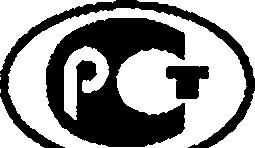 О С С И Й С К О ЙЕ Д Е Р А Ц И ИНАДЛЕЖАЩАЯ МЕДИЦИНСКАЯ ПРАКТИКАИНФОЛОГИЧЕСКАЯ МОДЕЛЬ ПРОФИЛАКТИКА ПРОЛЕЖНЕЙГОСТР56819-2015Издание официальноеГОСТ Р 56819—2015Предисловие1 РАЗРАБОТАН Межрегиональной общественной организацией «Общество фармакоэкономиче-ских исследований)»ВНЕСЕН Техническим комитетом по стандартизации ТК 466 «Медицинские технологии»УТ8ЕРЖДЕН И ВВЕДЕН В ДЕЙСТВИЕ Приказом Федерального агентства по техническому ре* гулированию и метрологии от 30 ноября 2015 г. № 2089-стВВЕДЕН ВПЕРВЫЕПравила применения настоящего стандарта установлены в ГОСТ Р 1.0—2012 (раздел 8). Информация об изменениях к настоящему стандарту публикуется в ежегодном (по состоянию на 1 января текущего года) информационном указателе «Национальные стандарты«. а официальный текст изменений и поправок — в ежемесячном информационном указателе «Национальные стандарты». В случае пересмотра (замены) или отмены настоящего стандарта соответствующее уведомление будет опубликовано в ближайшем выпуске ежемесячного информационного указателя «Национальные стандарты». Соотеетствующаяинформация. уведомление и тексты размещаются также в информационной системе общего пользования — на официальном сайте Федерального агентства по техническому регулированию и метрологии в сети Интернет (www.gosl.ru)© Стамдартинформ. 2016Настоящий стандарт не может быть полностью или частично воспроизведен, тиражирован и рас-пространен в качестве официального издания без разрешения Федерального агентства по техническо-му регулированию и метрологииIIСодержаниеГОСТ Р 56819—2015ВведениеПролежни — это я эвенко-некротическое повреждение кожных покровов, развивающееся у осла-бленных лежачих больных с нарушенной микроциркуляцией, на тех областях тела, которые подверга-ются постоянному давлению, срезывающей силе и трению.Данных статистики о частоте развития пролежней в медицинских организациях Российской Феде-рации мало. Согласно исследованию в Ставропольской краевой клинической больнице, рассчитанной на 810 коек, имеющей 16 стационарных отделений, за 1994—1998 гг. зарегистрировано 163 случая про-лежней (0,23 %). Все они осложнились инфекцией, что в общей структуре внутрибольничных инфекций составило 7.5 % [1]. 8 2015 г. было закончено эпидемиологическое исследование длительно (более месяца) обездвиженных пожилых больных с недержанием кала и мочи, в котором приняло участие 85 больных из трех различных клиник и дома престарелых двух российских регионов (Л.С. Краснова. А.П. Воробьев. В.В. Баев). По результатам исследования больные были отнесены к следующим группам:группа 1 — больные, не имеющие контактного дерматита или пролежней. 25 человек (29.8 %), мужчин 7. женщин 18:группа 2 — больные, имеющие пролежни — 50 человек (58.8 %). мужчин 26. женщин 24;подгруппа 2.А — больные с пролежнями I—II стадии 45 человек (52.9 %):•  подгруппа 2.Б — больные с пролежнями III—IV стадии 5 человек (5.9 %):группа 3 — больные, имеющие контактный дерматит — 35 человек (41.1 %). мужчин 19, женщин 16. У 19 больных (22,4 %) отмечено наличие и пролежней, и контактного дерматита в разных иссле-дуемых критических зонах тела.По данным английских авторов, в медико-профилактических учреждениях по уходу пролежни об-разуются у 15% — 20 % больных. По результатам исследования, проведенного в США. около 17 % всех госпитализированных больных находятся в группе риска по развитию пролежней или уже имеют их.Затраты на лечение пролежней в госпитальном секторе в США составляют 11 млрд долл. США в год [2}.Затраты Государственной службы здравоохранения Великобритании (NHS) на лечение пролеж-ней исчисляются в 1.4—2.1 млрд фунтов стерлингов ежегодно (4 % от всех расходов NHS) [3].Средние затраты на лечение одного больного с пролежнями III—IV стадии или с повреждением глубоких тканей оцениваются в 43 180 долл. США [4.5].Средние затраты, связанные с лечением пролежней, в больницах США составляют 14 260 долл.США на человека в месяц, а аналогичные затраты в Корее оцениваются в 3000—7000 долл. США (6).Канаде затраты на лечение пролежней вне стационара составили 9000 долл. США на 1 боль-ного в месяц [7].Поданным Л.С. Красновой. А.П. Воробьева. В.В. Баева (2015) наиболее затратным является ве-дение больных с более поздними стадиями пролежней и больных с контактным дерматитом, ассоции-рованным с недержанием мочи и/или кала. Затраты на ведение одного обездвиженного пожилого боль-ною с недержанием мочи и кала в течение 7 дней в группе без поражений кожных покровов составили 4776 руб., из них 4060 руб. — затраты на услуги. 325 руб. затраты на лекарства и 391 руб. затраты на средства по уходу: затраты в группе с начальными (I—II) стадиями пролежней составили 5206 руб., из них 4170 руб. — затраты на услуги. 267 руб. — затраты на лекарства и 769 руб. затраты на сред-ства по уходу; затраты в группе с поздними (III—IV) стадиями пролежней составили 11441 руб., из них 6924 руб. — затраты на услуги, 161 руб. затраты на лекарства и 4356 руб. затраты на средства по ухо-ду; затраты в группе больных с контактным дерматитом, ассоциированным с недержанием составили 6339 руб., из них 4844 руб. — затраты на услуги. 146 руб. затраты на лекарства и 1349 руб. затраты на средства по уходу.Помимо экономических (прямых и косвенных медицинских и немедицинских) затрат, связанных с лечением пролежней, нужно учитывать и нематериальные затраты: тяжелые физические и моральные страдания, испытываемые больным и его родственниками.Неадекватные противопролежневые мероприятия приводят к значительному возрастанию пря-мых и косвенных медицинских и немедицинских затрат, связанных с последующим лечением больною из-за образовавшихся пролежней и их инфекции. Увеличивается продолжительность госпитализации больного, появляется потребность в современных средствах и методах ухода, дополнительных техни-IVГОСТ Р 56819—2015ческих средствах реабилитации (8. 9.10]. в адекватных леревязочных (атраематичные. моделируемые, интерактивные повязки, например, гидрокаллоидные. гидрогели и др.) и лекарственных (ферменты, противовоспалительные, дезинфицирующие, улучшающие регенерацию и др.) средствах, инструмен-тарии. оборудовании, увеличивается и усложняется реабилитационный период. 8 ряде случаев требу-ется хирургическое лечение пролежней III—IV стадий.Возрастают и все остальные затраты, связанные с лечением пролежней. Адекватная профилакти-ка пролежней позволяет предупредить их развитие у больных группы риска более, чем в 80 % случаев.работе П.А. Воробьева и Л.С. Красновой с соавт. [11.12] показано, что применение широкого ассор-тимента современных изделий различной абсорбционной способности и различных размеров у обе-здвиженных больных с недержанием мочи и/или кала в комбинации со средствами по уходу за кожей и специально обученным персоналом приводит к снижению частоты возникновения дерматита и пролеж-ней в 10 раз. Общие затраты при этом, исчисленные с использованием модели Маркова на профилак-тику и лечение контактного дерматита, ассоциированного с недержанием и пролежней I—IV стадии у одного неподвижного больного с недержанием мочи в течение 20 недель с применением абсорбентов и средств по уходу в розничных ценах составили 213 915 руб.. без их применения — 289 168 руб. [11.12].Адекватная профилактика пролежней позволяет не только снизить финансовое бремя на лечение пролежней, но и повысить уровень качества жизни больного и качество медицинской помощи.V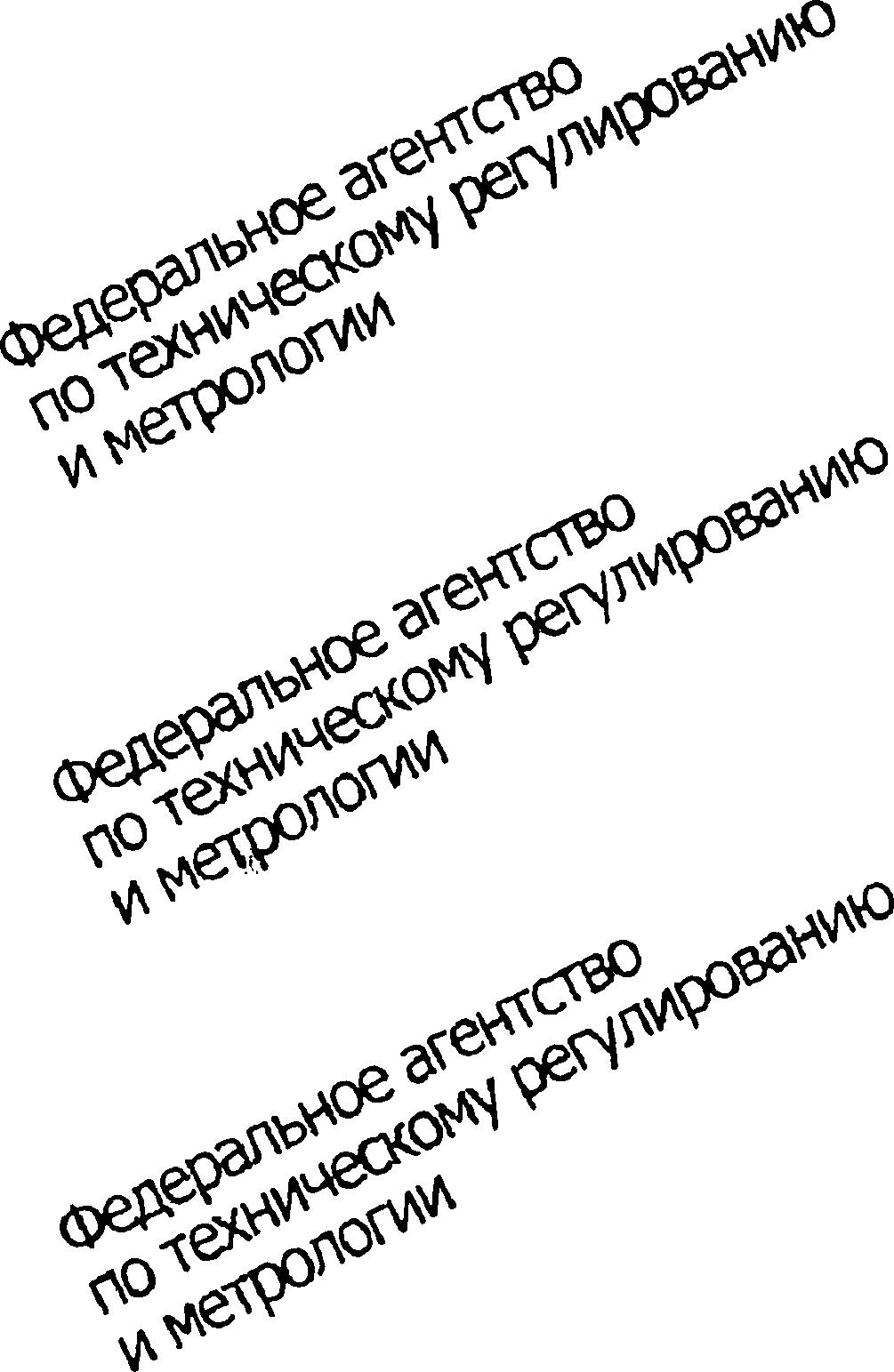 ГОСТ Р 56819—2015Н А Ц И О Н А Л Ь Н Ы Й	С Т А Н Д А Р Т	Р О С С И Й С К О Й	Ф Е Д Е Р А Ц И ИНАДЛЕЖАЩАЯ МЕДИЦИНСКАЯ ПРАКТИКАИНФОЛОГИЧЕСКАЯ МОДЕЛЬПРОФИЛАКТИКА ПРОЛЕЖНЕЙProper medical practice. Infological model. Pressure utcersДата введения — 2017—11—01Область примененияНастоящий стандарт устанавливает комплексную медицинскую технологию «Мифологическая мо-дель. Профилактика пролежней» (далее — модель) при риске развития пролежней.Настоящий стандарт предназначен для применения медицинскими организациями и учреждени-ями федеральных, региональных и муниципальных органов управления здравоохранением, другими медицинскими организациями различных организационно-правовых форм, врачами и медицинскими сестрами, социальными работниками, ухаживающими за больными родственниками.Нормативные ссылкиВ настоящем стандарте использованы ссылки на следующие стандарты:ГОСТ Р 56034—2014 Клинические рекомендации (протокол лечения). Общие положенияГОСТ Р 52623.3—2015 Технологии выполнения простых медицинских услуг. Манипуляции се* стриксхого уходаГОСТ Р 55370—2012 Подгузники бумажные для взрослых. Метод определения абсорбционной способности до момента протекания (ABL) с применением манекенаОбщие положенияМодель разработана для решений следующих задач:определения алгоритмов профилактики пролежней:внедрение современной методологии оценки степени риска развития пролежней, составление программы профилактики, снижение частоты развития пролежней и предупреждение инфекции про-лежней у больных с различными видами патологии, приводящей к ограничению подвижности или пол-ной неподвижности;повышение качества жизни больных, имеющих риск развития пролежней:унификации расчетов затрат на медицинскую помощь, больным с риском развития пролежней;Издание официальноеосуществления контроля объемов, доступности и качества медицинской помощи, оказываемой больному в медицинской организации, в том числе в рамках государственных гарантий обеспечения граждан бесплатной медицинской помощью.1ГОСТ Р 56819—2015настоящем стандарте используется унифицированная шкала оценки убедительности доказа-тельств применения медицинских технологий в соответствии с ГОСТ Р 56034—2014 (приложение А).3.1  Общие вопросыДавление, особенно в области костных выступов, трение и срезывающая (сдвигающая) сила, на-рушение микроциркуляции и атрофические изменения кожи со снижением регенеративного ее потен-циала. приводят к изменениям в мягких тканях и в слоях кожи и. в результате, к развитию пролежней. Длительное (более 1—2 ч) действие давления приводит к обструкции сосудов, сдавлению нервов и мягких тканей. В тканях, подвергающихся давлению, сдвигу и трению, особенно в уязвимых местах над костными выступами, нарушаются микроциркуляция и трофика, развивается гипоксия с последующим развитием некроза и изъязвлением (пролежней).Повреждение мягких тканей от трения возникает при неправильной технике перемещения боль-ного. когда кожные покровы тесно соприкасаются с грубой поверхностью (складки, швы на одежде и по-стельном белье, крошки и др.), при неправильном расположении больного в постели, при неправильном подборе средств ухода и др. Трение приводит к травме как кожи, так и более глубоких мягких тканей.Повреждение от сдвига возникает в том случае, когда кожные покровы неподвижны, а происходит смещение тканей, лежащих более глубоко. Такое возможно при неправильном положении больного в постели, кресле-каталке и др. Это приводит к нарушению микроциркуляции, ишемии и повреждению кожи и подлежащих лежащих тканей, чаще всего на фоне действия дополнительных факторов риска развития пролежней (рис. 1).3.1.1	Факторы риска развития пролежнейФакторы риска развития пролежней могут быть обратимыми (например, обезвоживание, гипотен-зия) и необратимыми (например, возраст), внутренними и внешними. Задача устранить те из них. на которые мы можем повлиять, обеспечив необходимый уход больному (таблица 1).Т а б л и ц а 1—Факторы риска развития пролежней2ГОСТ Р 56819—2015Окончание таблицы 1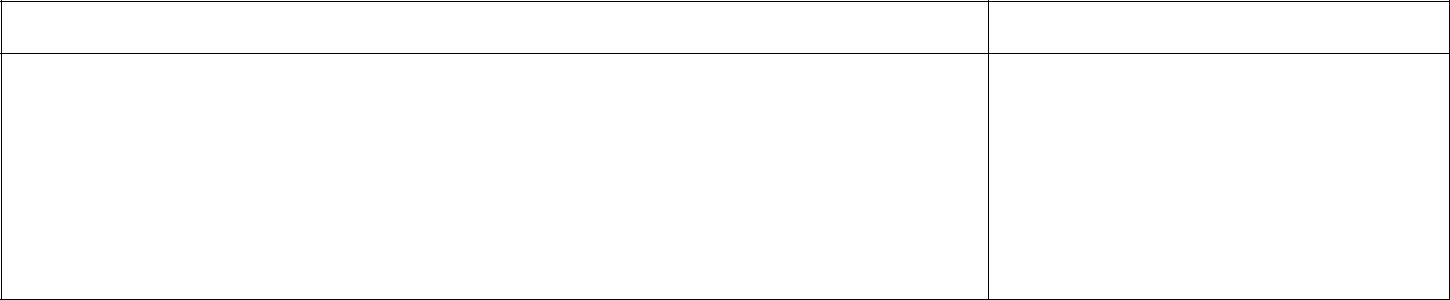 отсутствие поручней у кровати:неправильная техника перемещения больного в кровати:нарушение техники расположения больного в кровати или на кресле:нарушение технологии применения протиеопролежнвеых систем (ма-трацы. подушки и др.);• изменения микроклимата кожи (перегрев, переохлаждение, избыточ-ное увлажнение, сухость)Наиболее важным в профилактике образования пролежней является выявление риска развития этого осложнения. Оценка риска развития пролежней проводится с помощью специальных шкал. Име-ется много шкал для оценки прогнозирования развития пролежней у разных категорий больных (при-ложение Б):шкала Нортон (Norton. 1962);шкала Ватерлоу (Waterfow. 1985);шкала Брейден (Braden. 1987);шкала Медалей (Meddiey. 1991) и другие.Каждая шкала имеет свое построение для удобства применения в тех или иных условиях.Шкала Брейдена и Нортона для оценки опасности образования пролежней, шкала факторов ри-ска образования пролежней Медалей показывают высокий риск образования пролежней у данного больного. Однако эти же шкалы указывают пути предотвращения пролежней: прежде всего, следует обеспечить коматозному больному «пассивную подвижность» (повороты больного, кинетикотерапия). правильный уход за кожей, сбалансированное питание, поддержание гомеостаза (в том числе лечение сопутствующих заболеваний) — многоуровневое протезирование систем организма под мониторингом основных жизненных функций.Шкала Брейдена обоснована для прогнозирования возникновения пролежней у больных, находя-щихся в неврологических отделениях интенсивной и менее интенсивной терапии. Определение индек-са массы тела позволяет получить важную дополнительную информацию. Применения шкалы Брей-дена при прогнозировании возникновения пролежней подтверждена в разных клинических условиях.Для более точного прогнозирования вероятности возникновения пролежней, утрату подвижности можно перевести в численные значения. Все перечисленные выше факторы можно оценивать, исполь-зуя шкалу Нортон (Norton. McLaren. Exton-Smith. 1975) или шкалу Брейдена (Braden. Bergstrom. 1987; Bergstrom и др.. 1987).Шкалу Брейдена можно использовать в отделениях хирургии, палатах интенсивной терапии и уч-реждениях сестринского ухода. Шкала Нортон широко применяется в гериатрических отделениях боль-ниц общего профиля.Шкала Нортон, благодаря простоте и быстроте оценки степени риска стала наиболее популярной среди медсестринского персонала. По этой шкале больных подразделяют с учетом пяти показателей, включая физическое состояние, сознание и активность, подвижность и наличие недержания.Шкала Ватерлоу применима ко всем категориям больных. Работать с этой шкалой достаточно просто: оценив больного по 10 предложенным параметрам, нужно суммировать полученные баллы.Шкала Медалей наибольшее распространение получила в отделениях неврологии в силу своей универсальности и простоты.3.2	Места появления пролежней8 зависимости от положения больного (на спине, на боку, сидя в кресле) точки давления изменя-ются. Наиболее и наименее уязвимые участки кожи больного представлены на рисунках (рис. 2). Наи-более критическими по развитию пролежней точками в положении на спине являются затылок, лопатки, крестец, пятки, в положении больного на боку — боковая поверхность бедер в проекции тазобедренных суставов.Пролежни могут образоваться везде, где есть костные выступы, контактирующие с твердой по-верхностью. чаще всего в области грудного отдела позвоночника (самого выступающего отдела), крестца, большого вертела бедренной кости, выступа малоберцовой кости, седалищного бугра, ребра,гребни подвздошных костей, а также локтя, пяток, ушной раковины. Реже пролежни локализуются взГОСТ Р 56819—2015области затылка, сосцевидного отростка, акромиального отростка лопатки, ости лопатки, латерального мыщелка, пальцев стоп. При вынужденных положениях конечностей — после инсульта, травм — про* лежни могут появиться в нетипичных местах — на боковых поверхностях стоп, на тыльной поверхности пальцев. Пролежни в местах костных выступов могут развиваться также при наложении гипсовых по* вязок и шин.3.3	Клиническая картина и особенности диагностикиКлиническая картина различна при разных стадиях развития пролежней:стадия — появление бледного участка кожи или устойчивая гиперемия кожи, не проходящая по* еле прекращения давления: кожные покровы не нарушены.II стадия — появление синюшно-красного цвета кожи, с четкими границами; стойкая гиперемия кожи: отслойка эпидермиса: поверхностное (неглубокое) нарушение целостности кожных покровов (по* верхностная язва, которая клинически проявляется в виде потертости, пузыря или плоского кратера) с распространением на подкожную клетчатку.III стадия — разрушение (некроз) кожных покровов вплоть до мышечного слоя с проникновениеммышцу; могут быть жидкие выделения из раны.IV стадия — поражение (некроз) всех мягких тканей; наличие полости, в которой видны сухожилия и/или костные образования.Необходимо проводить дифференциальную диагностику между контактным дерматитом, вызван-ным недержанием и пролежнями I—II стадии (таблица 2).Для проведения дифференциальной диагностики может использоваться фотофиксация критиче-ских по развитию пролежней точек (затылок, лопатки, крестец, пятки в положении на спине, боковая по-верхность бедер в проекции тазобедренных суставов в положении больного на боку) или мест видимых изменений кожных покровов, и дополнительно регистрироваться в карте сестринского наблюдения за больными с пролежнями (приложение В). Фотофиксация должна выполняться с обязательным нали-чием в кадре черно-белого шаблона, для последующей привязки изображения при его компьютерной обработке к балансу белого. Необходимо, чтобы освещение фиксируемого объекта было либо прямым, либо боковым, фотофиксация против источника освещения (лампа, окно) должна быть исключена. Фо-тоизображение и заполненная анкета пересылается по сети Интернет специалисту, который подтверж-дает или отвергает диагноз пролежней начальной стадии.Диагностика инфекции пролежней проводится врачом. Диагноз ставится на основании данных осмотра. При этом используются следующие критерии:наличие гнойного отделяемого;боль, отечность краев раны.Диагноз подтверждается бактериологически при выделении микроорганизмов в посевах образцов жидкости, полученных методом мазка или пункции из краев раны. Бактериологическое подтверждение имеющегося осложнения «инфекции пролежней» должно проводиться у всех больных, страдающих агранулоцитозом даже при отсутствии внешних признаков воспаления (боль, отечность краев раны,4ГОСТ Р 56819—2015гнойное отделяемое).Инфекции пролежней, развившиеся в стационаре, регистрируются как внутрибольничные инфекции.случае пребывания больного в доме сестринскою ухода, хосписах, домах престарелых при обслуживании больных сестринским персоналом служб милосердия, данные о локализации, размере, стадии пролежней регистрируются только е карте сестринского наблюдения за больными с пролежнями (приложение В).3.4	Общие подходы к профилактикеАдекватные противопролежневые мероприятия должны выполняться сестринским персоналом, имеющим соответствующие знания, умения и навыки, или ухаживающим за больными персоналом, включая их родственников или законных представителей.Медицинским организациям при большом количестве больных групп риска (пациентов с ограни-ченной подвижностью) целесообразно создавать специализированые бригады по уходу за данной кате-горией больных. 8 профильных отделениях, где находятся обездвиженные больные, необходимо иметь противопролежневые системы (с электрокомпрессором) из расчета 10% от коечного фонда отделения, что на 50 % сократит риск образования пролежней. Противопролежневый матрац применяется сразу, как только появился риск развития пролежней, а не когда появились пролежни.Выбор противопролежневого матраца зависит от степени риска развития пролежней и массы тела больного. При низкой степени риска и массы тела больного может быть достаточно поролонового ма-траца толщиной 10 см. Важно, чтобы масса тела больного равномерно распределялась на поверхно-сти. При более высокой степени риска, а также при имеющихся пролежнях разных стадий нужны другие матрацы. При размещении больного в кресле (кресле-каталке) под ягодицы и за спину помещаются противопролежневые подушки, толщиной 10 см. Под стопы помещаются противопролежневые про-кладки. толщиной не менее 3 см (убедительность доказательства В). При размещении больного лежа на боку, между коленками прокладывают противопролежневые прокладки (подушки) для снижения дав-ления. Фиксация больного при размещении сидя, полусидя, в кресле, применяется по необходимости (в случае риска его сползания, сдвигания тканей).Применяют одноразовые средства гигиены при уходе за лежачими больными: губки, перчатки (во-локнистые. пенообразующие), которые удобны в обращении и соблюдают все нормы гигиены.Применение гипоаллергенных средств для ухода за кожей. В процессе работы данные средства хорошо стимулируют кровообращение (например, тонизирующий гель для массажа), обеспечивается качественная очистка тела (например, пены, лосьоны, гели, кремы). Гипоаллергенные средства обла-дают защитными свойствами (например, абсорбенты, защитные пленки или крема и др.).Целесообразно в стационарной карте больного вклеивать или ввести в автоматизированной системе лист ежедневной сестринской оценки риска развития и стадии пролежней, рекомендуется вменить данную процедуру в обязанности медицинских сестер, осуществляющих уход за больным. Проведенные противопролежневые мероприятия необходимо регистрировать в Карте сестринского наблюдения за пациентами с пролежнями, включая автоматизированную систему (приложение 8).Профилактические мероприятия должны быть направлены:на своевременную оценку риска развития пролежней:уменьшение давления в местах костных выступов и в зонах риска развития пролежней (исполь-зование противопролежневых систем, контроль за положением больного, частотой смены положения);улучшение кровоснабжения и микроциркуляции в зонах риска развития пролежней;предупреждение трения и сдвига тканей при перемещении больного и создании правильного положения в кровати во время перемещения больного или при его неправильном размещении («спол-зание» с подушек, при положении «сидя» в кровати или на кресле);наблюдение за кожей в зонах риска, особенно в зонах риска развития пролежней;гигиенический уход, поддержание чистоты кожи и ее умеренной влажности (не слишком сухой и не слишком влажной);обеспечение нормальной температуры кожи (не допускать перегрева и переохлаждения кожи);правильный подбор, обеспечение и использование технических средств реабилитации и ухода;•  обеспечение больного адекватным питанием и питьем;•  обучение больного приемам самоухода, самопомощи для перемещения;• обучение близких (или его законного представителя) уходу за больным (школы ухода за пациен-том с риском развития пролежней);- устранение  сопутствующих  проблем  (борьба  с  кожным  зудом,  болью,  бессонницей,  нормализа-ция психологического статуса и т. д.).5ГОСТ Р 56819—2015Общие подходы к профилактике пролежней сводятся к следующему;своевременная оценка риска развития пролежней;своевременное начало выполнения всего комплекса профилактических мероприятий;•  адекватная техника выполнения простых медицинских услуг, в т. ч. по уходу.3.5	Общие подходы к лечениюЛечение пролежней зависит от стадии заболевания. Цель лечения — это восстановление нор-мальных кожных покровов в области пролежня. На I—II стадии больные с пролежнями не нуждаютсяхирургическом лечении. Проводятся в основном профилактические мероприятия, направленные на устранения сдавления тканей и восстановление нормального кровообращения и микроциркуляции (в частности — использование антикоагулянтов местно или системно). Важной задачей лечения на I—II стадии является защита раны от инфекции и дальнейшего воздействия повреждающих факторов. По-мимо специальных мер профилактики, необходимо обязательное адекватное лечение сопутствующих заболеваний и синдромов, относящихся к факторам риска развития пролежней; сахарный диабет, ок-клюзионные заболевания артерий, адекватное обезболивание и коррекция водно-электролитного ба-ланса. нарушений микроциркуляции. Ведущим фактором в успешном консервативном лечении пролеж-ней является устранение длительного непрерывного давления.На III—IV стадиях лечение направлено на удаление (отторжение) омертвевших тканей, локально-му лечению раневой инфекции и стимуляция быстрого заживления очищенной раны. Применяется кон-сервативное лечение (очищение раны, стимуляция образования грануляций, защита их от высыхания и вторичного инфицирования) или оперативное лечение (хирургическое удаление некрозов и закрытые пролежневой раны, в т. ч. — трансплантацией кожи). Вне зависимости от способа лечения очень боль-шое внимание следует уделить правильно организованному уходу; тщательное соблюдение асептики (инфицирование раны значительно замедляет заживление пролежня), частая смена положения боль-ного. применение противопролежневых матрацев, иных специальных приспособлений либо кроватей, предотвращение травматизации грануляционной ткани пролежневой раны, полноценное питание с до-статочным количеством белков и витаминов; надлежащий гигиенический уход за больным.Если размер глубокой пролежневой язвы при проводимом консервативном лечении в течение 2 недель не сокращается на 30 %. следует рассматривать вопрос о повторной оценке состояния боль-ною и об изменении первоначально принятой методики лечения. Если купирована острая фаза течения язвенного процесса, целесообразно ставить вопрос о хирургическом лечении пролежневой язвы.Задачей хирургического лечения пролежней III—IV стадии является удаление некроза хирурги-ческим путем, очищение пролежневой язвы от гнойною экссудата и остатков некроза, абсорбция от-деляемого и предохранение заживающей раны от высыхания, т. е. некрэктомия и вскрытие гнойных затеков и полостей. При смешанных формах некроза оптимальным методом является секвенциальная некрэктомия. Основой дальнейшего лечения является санация образовавшейся пролежневой язвы в стадии воспаления с использованием местных антисептиков и других препаратов. В некоторых случаях применяется трансплантация кожною лоскута.Характеристика требований4.1  Модель пациента 1. Профилактика пролежней6ГОСТ Р 56819—20154.1.1  Критерии и признаки, определяющие модель пациента8 данную модель могут быть включены больные с полной и частичной неподвижностью, имеющие риск развития пролежней 10 и более баллов по шкале Ватерлоу или по другой шкале (приложение Б), страдающие заболеваниями, обусловленными тяжелым поражением нервной системы воспалитель-ного. дегенеративного или токсического генеэа, сопровождающиеся ограниченной или полной непод-вижностью — неспособностью больного самостоятельно передвигаться по плоскости и изменять по-ложение тела в пространстве без специальных приспособлений или посторонней помощи: поражение головного и/или спинного мозга вследствие травмы головы и/или позвоночника, опухолевого роста, метастазов в позвоночник с нарушением функции нижележащих отделов спинного мозга, инсульта, ин-континенции. хирургические вмешательства (на органах малого таза, прямой кишки, брюшной полости, головного, спинного мозга и др.), и/или инфекции с нарушением контроля за мочевыделением и/или дефекацией и др.4.1.2 Перечень медицинских услуг основного и дополнительного ассортимента в амбула-торно-поликлинических (в т. ч. на дому) и стационарных условияхПеречень медицинских услуг для профилактики пролежней в амбулаторно-поликлинических (в т. ч. на дому) и стационарных условиях, согласно «Номенклатуре медицинских услуг» [13] кратный медицинской помощи в течение одного месяца, представлен в таблице 3.Т а б л и ц а 3 — Профилактика в амбулаторно-поликлинических (в т. ч. на дому) и стационарных условиях7ГОСТ Р 56819—2015Окончание таблицы 3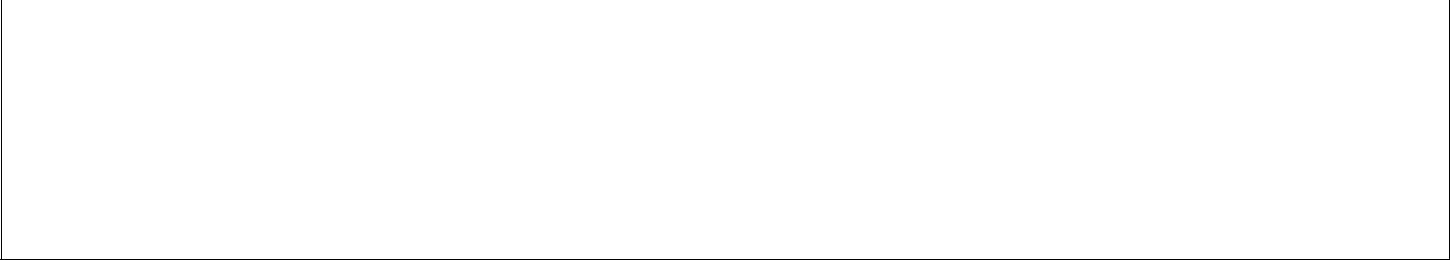 Приведенная кратность выполнения медицинских услуг является усредненной величиной, рассчитанной на 30 дней.4.1.3 Характеристика алгоритмов и особенностей применения медицинских услуг при дан* ной модели пациента4.1.3.1	Обучение самоуходуОбучение самоуходу возможно только у способных к этому больных. У больного надо выявить возможность и потребность в самоуходе. Основная цель обучения самоуходу — это научить больною способам доступной самодиагностики, самоконтроля своею психическою и физического состояния, самопомощи и самолечению, выработать навыки по самоуходу. активизировать внутреннюю мотива-цию больного за выполнение медицинских рекомендаций. Обучить больного активному перемещению, подтягиванию на перекладине или трапеции, дыхательным упражнениям и поощрять ею выполнять их каждые 2 ч.4.1.3.2	Обучение близких уходу за тяжелобольным пациентомПроводится однократно (повторно при необходимости), при наличии родственников (или законных представителей) больною, ютовых нести бремя осуществления профилактики пролежней, в первую очередь — в домашних условиях. Обучение членов семьи (или законных представителей) навыкам ухо* да за пациентом позволяет уменьшить воздействие факторов развития пролежней, повышает качество жизни и самооценку больного. Надо научить родственников обеспечивать инфекционную безопасность для больного и того, кто ухаживает за ним.4.1.3.3	Обучение в Школе ухода за пациентомШкола ухода за пациентом с риском развития пролежней — это эффективная форма профилак-тического группового консультирования пациентов их родственников (или законных представителей). Обучение в школе ухода за пациентом с риском развития пролежней проводится с целью обучения больного (или его родственников, законных представителей) правильному уходу за больным, основным принципам профилактики пролежней (приложение Г), ознакомления со средствами для ухода за тяже-лобольными пациентами (приложение Д).4.1.3.4	Уход за кожей тяжелобольного пациентаПроводится каждые 2 ч с целью предотвращения развития пролежней, профилактики инфекци-онных осложнений. Не следует допускать чрезмерною увлажнения или сухости кожи: при чрезмерном увлажнении — подсушивать, используя присыпки без талька, при сухости — увлажнять кремом, при-меняя для этого различные профессиональные (косметические) средства, медицинские изделия с ув-лажняющими и защитными свойствами для ухода за кожей (убедительность доказательства С) (прило-жение Д). Мытье кожи проводить без трения и кускового мыла, используя для этого профессиональные (косметические) средства, медицинские изделия для ухода за кожей, например, моющий лосьон, пенадр. Тщательно высушивать кожу после мытья промокающими движениями, уделяя особое внимание кожным складкам и проблемным зонам (убедительность доказательства С).случае проведения массажа не подвергать участки зон риска трению. Массаж всего тела, в т. ч. около участков риска (в радиусе не менее 5 см от костного выступа) проводить после обильною на-несения питательного (увлажняющего) крема на кожу (убедительность доказательства В).4.1.3.5  Уход за волосами, ногтями, бритье тяжелобольною пациентаПроводится ежедневно, что повышает качество жизни, психологический статус и самооценку па-циента. Волосы ежедневно следует расчесывать, применяя индивидуальную щетку для волос. Мытье волос осуществляется по мере загрязнения, но не реже раза в неделю с использованием специальных устройств (ванночки) и медицинских средств для мытья головы лежачих больных (шапочки, «сухие» шампуни и др.). Использование «сухих» шампуней не заменяет регулярное мытье волос, но может ис-пользоваться для ежедневного ухода. Бритье осуществляется по мере роста бороды. Стрижка ногтей проводится раз в 7—10 дней. Стрижка волос осуществляется по мере необходимости. Обработка при-датков кожи должна производиться в режиме максимального щажения и предупреждения повреждения кожных покровов.4.1.3.6 Уход за промежностью и наружными половыми органами тяжелобольного Проводится ежедневно, по мере загрязнения, регулярно, но не менее двух раз в день, даже в8ГОСТ Р 56819—2015отсутствие водимого загрязнения. Проводится с целью предотвращения развития пролежней, контакт* ного дерматита, ассоциированного с недержанием мочи и кала. Для гигиенического ухода за промеж* ностью и наружными половыми органами тяжелобольных следует применять профессиональные (кос* метические) средства, медицинские изделия для ухода за кожей, например, моющий лосьон, пена и др. (приложение Д). Тщательно высушивать кожу после мытья промокающими движениями, не используя изделия из махровой ткани, уделяя особое внимание кожным складкам и проблемным зонам (убеди* тепьность доказательства С).Использовать абсорбирующие белье (впитывающие простыни (пеленки), подгузники, впитываю* щие трусы, урологические прокладки и вкладыши и др.). препятствующие увлажнению кожи, умень* шающие ее инфицированность при недержании мочи и кала. Выбор абсорбирующего белья прово-дится в соответствии с ГОСТ Р 55370. Выбор подгузника является строго индивидуальным, зависит от тяжести состояния больного и степени недержания мочи, возраста, массы тела, телосложения, сте-пени активности. Необходимо учитывать типоразмеры и степень впитывающей способности [8]. Уход за промежностью и наружными половыми органами тяжелобольного выполняется в соответствии с ГОСТ Р 52623.3.4.1.3.7	Пособие при дефекации тяжепобольного пациентаПроводится ежедневно по потребности с целью оказания больному помощи в использовании суд* на или калоприемника при осуществпении акта дефекации, дпя предотвращения развития пролежней, контактного дерматита, ассоциированного с недержанием. Если больной, испытывающий потребность опорожнить кишечник, находится в общей палате, то его желательно отгородить от других больных ширмой. Чисто вымытое и продезинфицированное судно с небольшим количеством воды, добавленной для устранения запаха, подводят под ягодицы больного, предварительно попросив его согнуть ноги в коленях и помогая ему свободной рукой несколько приподнять таз. Гигиеническую обработку периа* нальной области проводят в зависимости от консистенции кала либо не убирая подкладное судно (при жидкой консистенции), либо — без него. Данная медицинская услуга выполняется в соответствии с ГОСТ Р 52623.3.4.1.3.8	Пособие при мочеиспускании тяжелобольного пациентаПроводится ежедневно по потребности с целью оказания больному помощи в использовании суд-на или мочеприемника при осуществлении акта мочеиспускания, для предотвращения развития про-лежней. контактного дерматита, ассоциированногос недержанием. Данная медицинская услуга выпол-няется в соответствии с ГОСТ Р 52623.3.4.1.3.9	Размещение тяжелобольного пациента в постели8 условиях стационара рекомендуется размещать тяжелобольного на трех (и более) секционной функциональной кровати. На кровати должны быть поручни с обеих сторон и устройство для приподни-мания изголовья кровати. Желательно иметь устройство для самостоятельного подтягивания больного с использованием рук (руки).Пациент должен быть размещен на противопролежневом матраце. Пациента нельзя размещать на кровати с панцирной сеткой или со старыми пружинными матрацами. Высота кровати должна быть на уровне середины бедер ухаживающего за больным.Под уязвимые участки необходимо подкладывать валики и противопролежневые подушки. Также на участки, подвергающиеся избыточному трению или давлению можно наносить защитную пленку. Нельзя использовать нздувные резиновые круги, «бублики».Не допускать, чтобы в положении «на боку» больной лежал непосредственно на большом вертеле бедра.Данная медицинская услуга выполняется в соответствии с ГОСТ Р 52623.3.4.1.3.10	Перемещение тяжелобольного пациента в постелиЕжедневно каждые 2 ч. в ночное время — по потребности с учетом риска развития пролежней осу-ществлять изменение положения тела по графику: низкое положение Фаулера, положение «на боку», положение Симса, положение «на животе» (по согласованию с врачом). Положение Фаулера должно совладать со временем приема пищи (рис. 7. 8).Перемещение больного осуществлять бережно, исключая трение и сдвиг тканей, приподнимая ею над постелью, или используя подкладную простыню или слайдер, механизированные, автоматизи-рованные и другие системы перемещения пациента.Постоянно поддерживать комфортное состояние больного е постели: стряхивать крошки, рас-правлять складки на нательном белье и простыне, использовать натяжные простыни, не допускать перегрева и переохлаждения пациента, следить за положением пациента во избежание его сдвигания,9ГОСТ Р 56819—2015давления на проблемные участки тела, провисания стоп.Максимально расширять активность больного: обучить его самопомощи для уменьшения давле-ния на точки опоры. Поощрять его изменять положение: поворачиваться, используя поручни кровати, подтягиваться на специальном устройстве — перекладине, трапеции. Данная медицинская услуга вы-полняется в соответствии с ГОСТ Р 52623.3.4.1.3.11	Оценка степени риска развития пролежнейПроводится ежедневно однократно. При каждом перемещении нужно осматривать зоны риска развития пролежней, при возможности — проводить фотофиксацию. Результаты осмотра — записы-вать в лист регистрации противопролежнееых мероприятий (убедительность доказательства В). Оцен-ка степени риска развития пролежней выполняется в соответствии с технологией выполнения простой медицинской услуги (приложение Е)Регистрация противопролежнееых мероприятий осуществляется на специальном бланке (прило-жение В), а рекомендуемые планы ухода при риске развития пролежней у лежачего пациента и пациен-та. который может сидеть, приведены в приложении В.4.1.3.12	Оценка степени тяжести пролежнейПроводится при появлении пролежней I—II стадии и необходима для профилактики дальнейшего усугубления процесса. Оценка степени тяжести пролежней выполняется в соответствии с технологией выполнения простой медицинской услуги (приложение Ж)4.1.3.13	Приготовление и смена постельного белья тяжелобольномуИспользуется хлопчатобумажное постельное белье, легкое одеяло. Смену постельного белья тяжелобольному необходимо проводить всегда при загрязнении, в отсутствие загрязнения — лучше ежедневно, но не реже одного раза в 7 дней. При смене простыни больного осторожно отодвигают на край постели, освободившуюся часть грязной простыни скатывают вдоль (как бинт) и на это место рас-стилают чистую простыню. После этого больного перекладывают (перекатывают) на чистую простыню, скатывают оставшуюся часть грязной и полностью расправляют свежую простыню. Возможен иной ал-горитм: грязную простыню скатывают сверху и снизу до половины туловища больного, одновременно сверху подкладывают чистую простыню и расстилают ее сверху вниз: после этого грязную простыню убирают снизу, а чистую простыню подводят сверху и полностью расправляют. При смене постельного белья необходимо избегать трения и смещения кожных покровов. Данная медицинская услуга выпол-няется в соответствии с ГОСТ Р 52623.3.4.1.3.14	Пособие по смене белья и одежды тяжелобольномуПроводится с целью оказания больному помощи по смене белья и одежды тяжелобольному. Смену белья и одежды тяжелобольному проводить всегда при загрязнении, в отсутствие загрязнения — лучше ежедневно, но не реже одного раза в 7 дней. При смене рубашки у больного (удобнее рубашка-распа-шонка) руку подводят под спину, подтягивают за край рубашки до затылка, снимают ее через голову и освобождают рукава. При повреждении или обездвиженности одной из рук сначала снимают рубашку со здоровой руки. Надевают рубашку, наоборот, начиная с больной руки, и пропускают ее затем через голову по направлению к крестцу больного. Оказывая пособие, следует избегать трения и смещения кожных покровов. Данная медицинская услуга выполняется в соответствии с ГОСТ Р 52623.3.4.1.3.15	Транспортировка тяжелобольного пациента внутри учрежденияБезопасная транспортировка пациента в зависимости от состояния. Перемещение пациента с транспортной каталки на постель и обратно осуществляется бережно, исключая трение и сдвиг тканей, используя специальные механические, автоматизированные подъемники, подкладную простыню или слайдер, другие системы перемещения пациента. Пациент, перемещаемый или перемещающийся в кресло, должен находиться на кровати с изменяющейся высотой. При транспортировке следует исклю-чить сползание пациента с каталки, применяя временную фиксацию. При длительной транспортировке необходимо использовать противопролежиевые подкладки под ягодицы и пятки.4.1.4 Перечень групп лекарственных средств основного и дополнительного ассортимента Не предусмотрены.4.1.5 Характеристика алгоритмов и особенностей применения лекарственных средств при данной модели пациентаДля профилактики пролежней не рекомендуется использовать средства, входящие в Перечень негативных технологий для профилактики и лечения пролежней (приложение И).4.1.6 Требования к режиму труда, отдыха, лечения или реабилитации при данной модели пациентаДополнительные рекомендации по режиму труда, отдыха, лечения или реабилитации не лредусмо-трены.4.1.7	Требования к диетическим назначениям и ограничениям10ГОСТ Р 56819—2015Диета должна содержать не менее 120 г белка и 500*1000 мг аскорбиновой кислоты в сутки (убе-дительность доказательства С). Суточный рацион должен быть достаточно калорийным для поддержа-ния идеальной массы тела пациента.4.1.8 Особенности информированного добровольного согласия пациента при выполнении модели и дополнительная информация для пациента и членов его семьиИнформированное добровольное согласие пациент дает в письменном виде в соответствии со статьей 20 Федерального закона от 21 ноября 2011 г. № 323-ФЗ «Об основах охраны здоровья гражданРоссийской Федерации» [14].случаях, когда состояние гражданина не позволяет ему выразить свою волю, а медицинское вмешательство неотложно, вопрос о его проведении в интересах гражданина решает консилиум, а при невозможности собрать консилиум — непосредственно лечащий (дежурный) врач с последующим уве-домлением должностных лиц медицинской организации.План выполнения противопролежневых мероприятий обсуждается и согласовывается с пациен-том в письменном виде, а при необходимости — с его законным представителем. Пациент и его закон-ный представитель или лицо, осуществляющее уход за пациентом получает, всю необходимую инфор-мацию в Школе ухода за пациентом с риском развития пролежней (приложение Г).8 случае госпитализации больного в стационар отдельное оформление информированного со-гласия на выполнение противопролежневых мероприятий не требуется.4.1.9 Дополнительная информация для пациента и членов его семьи Предусмотрена в виде памяток для пациента и родственников (приложение К. Л).4.1.10	Возможные исходы заболеваний для данной модели пациентаВозможные исходы пролежней при модели 1 и их характеристика представлены в таблице 5.Т а б л и ц а 5 — Возможные исходы пролежней при модели 1 и их характеристикаГрафическое, схематическое представления моделиФакторы риска пролежней, потенциальные места развития пролежней, методы и способы профи-лактики	пролежней	наглядно	представлены	на	рисунках	1—8.11ГОСТ Р 56819—2015Подкожный	спойсодержит	крове-носны#	сосуды	ижирдермаобразуются новые клеткиДерма медленнееобразует новые клетки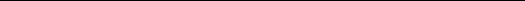 Запомните!Точки давления-потенциальные места развития пролежней.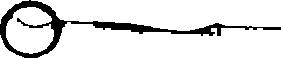 ПяткиКости под-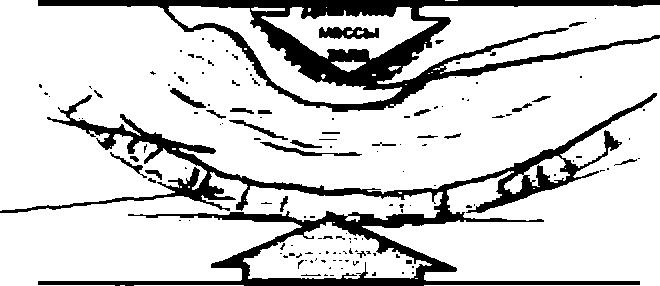 держиваютталоПотовые железыj увлажняют кожу-Эпидерьыс •наружный покров,надежно завеща-ющий внутренниеорганы (ткани)I Давление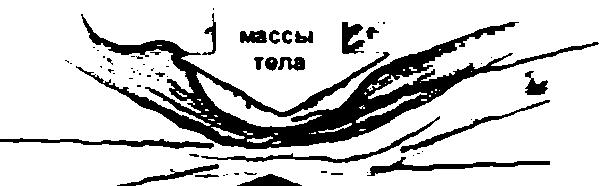 КостныевыступыИв многочисленныепотовые железывыделяют меньшежидкости— Эпидер-мис сухойи тонкий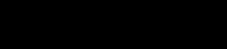 Давление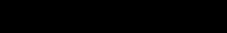 опоры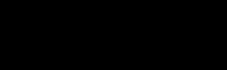 НА СПИНЕРисунок 1 — Факторы риска пролежней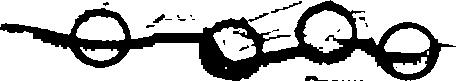 12СДВИГИ ТРЕНИЕДм силовых воздействия при* водят к пролежням: семг костей•низ. а кожных покровов вверх, что сдавливает кровеносные сосуды; шероховатое™ опорных поверхностей могут вызвать ло-кальные повреждения кожи при трении.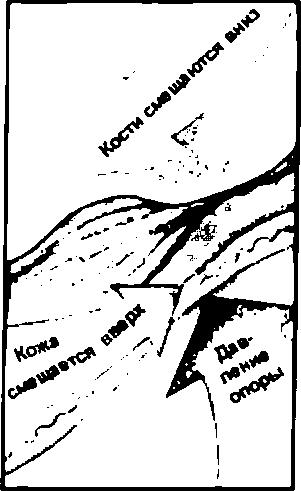 Сдвиг приводит к защем-лению кровеносных сосу-дов, что сокращает доступ кислорода.ВЛАЖНОСТЬ КОЖИКожа, перенасыщенная жидко-стью, недолговечна, некоторые жидкости тела человека • пот, моча, фекалии, • могут стать благоприятной средой развития болезнетворных бактерий. Влажность увеличивает трение.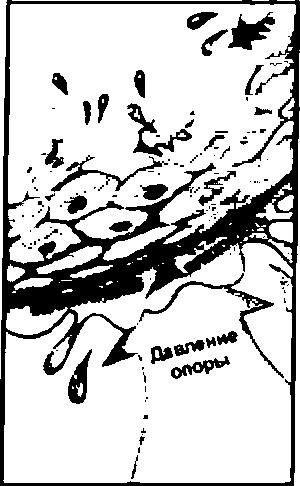 Перенасыщенные жидко-стью клетки легко разры-ваются.ГОСТ Р 56819—2015ПЛОХОЕ ПИТАНИЕДля нормальной репродукции клеток кожи нужно их хорошее питание. Репродукция снижается при болезни человека или пов-реждении кожи. Потери пациентавесе приводит к образованию морщин и трещин на коже.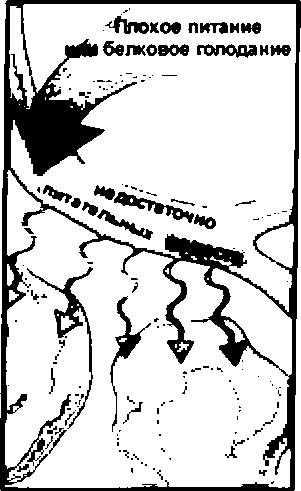 При недостатке питатель-ных веществ клетки сни-жают репродукционную функцию.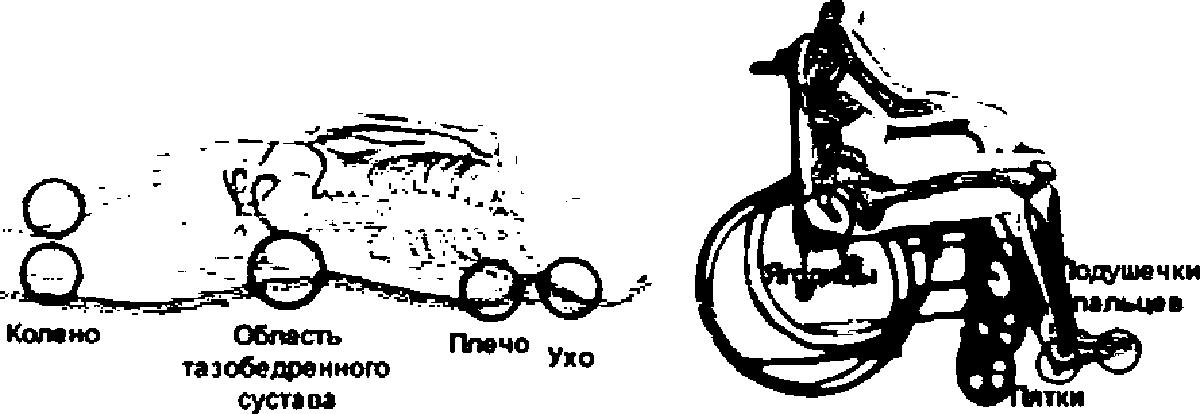 ' -О-ЛедьсккиРисунок 2 — Потенциальные места развития пролежней13ГОСТ Р 56819—2015В КРЕСЛЕ-КАТАЛКЕ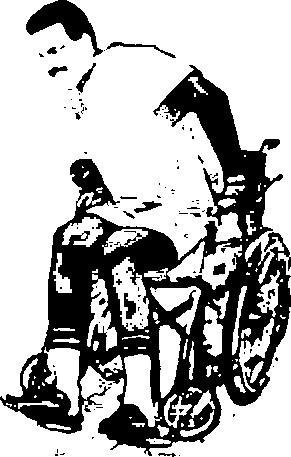 В ПОСТЕЛИ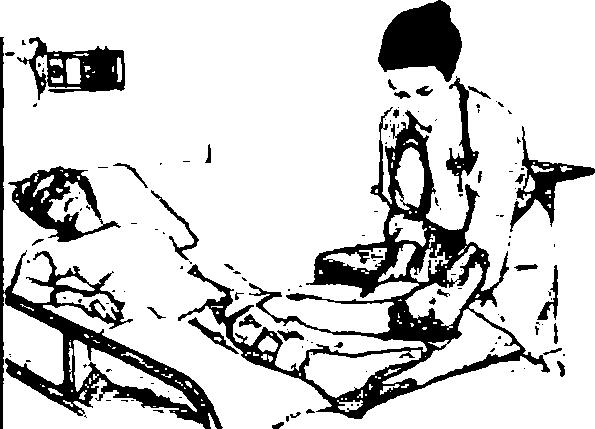 угол (положение) ног ирук.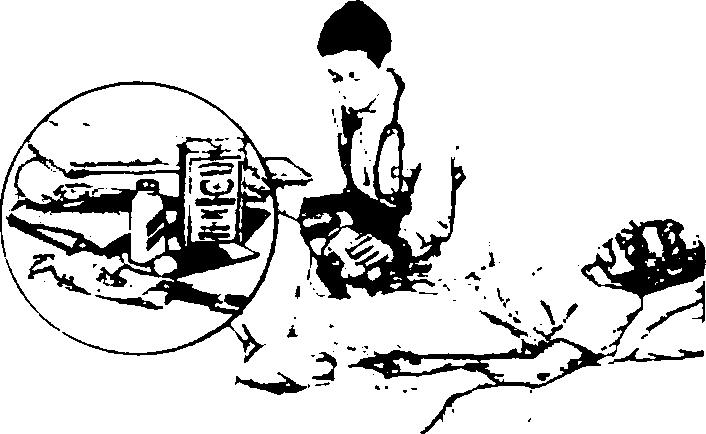 Поддерживайте	кожучис-той и смазанной кремом, но без излишней влажно-сти.Используйте	прокладкипри недержании. Проконсультируйтесь с врачом о применении лекарственных средств в связи с диареей.Используйте присыпки без талька или защитные кремыПоложите полотенце между складками кожиПромокайте кожу после мытьяСмачивайте кожу лосьоном14ГОСТ Р 56819—2015Рисунок 4 — Профилактика, направленная на регулирование влажности15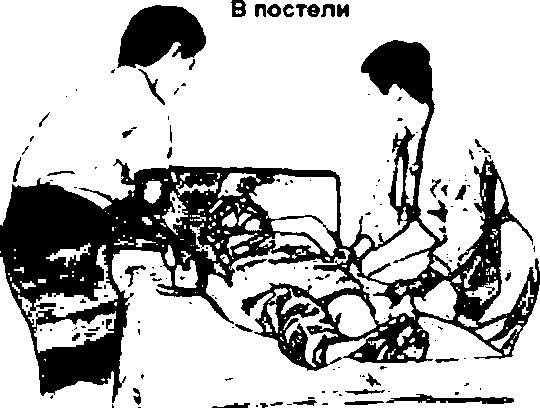 Используйте подкладную простыню или специ-альную доску для пере мешен ня пациента;Очищайте и разглаживайте поверхность постели;Поднимайте изголовье кровати не более чем на30е;Бережно поднимайте ноги в кровати.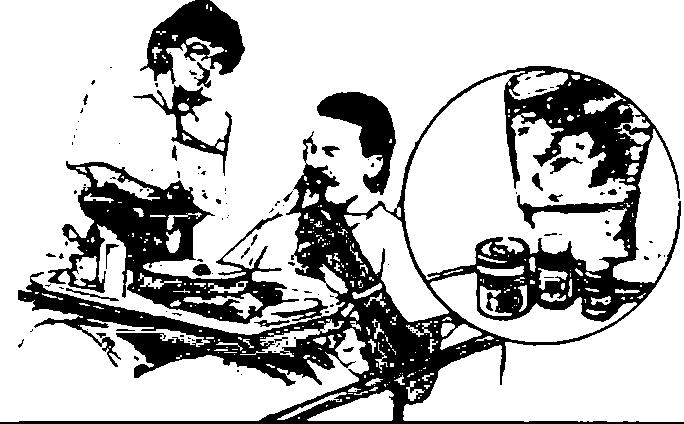 Поддерживайте подушкой спину пациента;Используйте подставку для ног.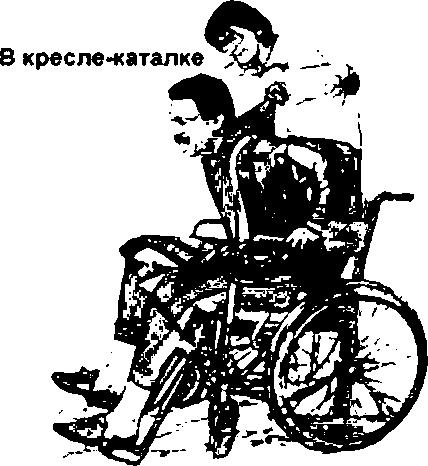 Рисунок 5 — Профилактика, направленная на уменьшение сдвига и трения/Слетки регенерируют быстрее при дополнительном питании. Оцените степень истощения, массу тепа и результаты ана-лиза к рое и пациента. Проконсультируйтесь с дието-логом и врачом по поводу диеты.*	Кормите пациента чаще;* Заказывайте калорийную пищу,богатую протеином;*	Давайте витаминные добавки;* Кормите через трубочку (если нужно).Рисунок 6 — Профилактика, направленная на организацию адекватного питания пациента16ГОСТ Р 56819—2015Положение пациента на животе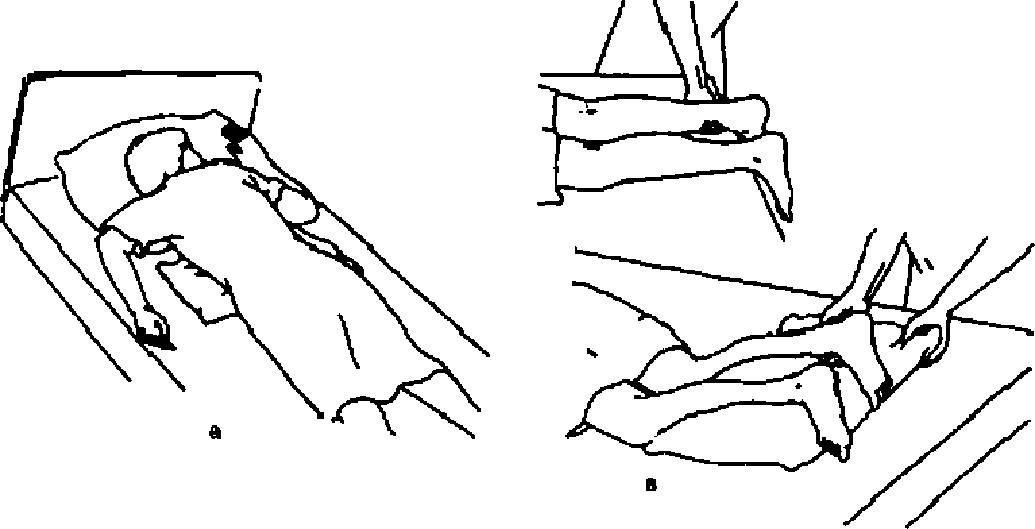 Положение пациента на боку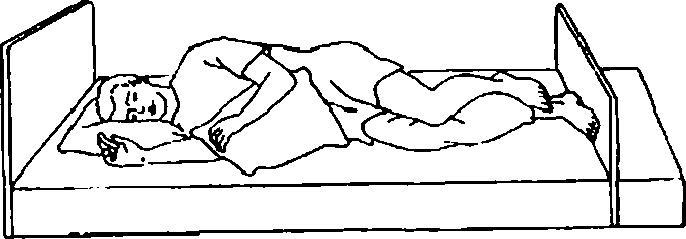 Положение пациента с гемиплегией на спине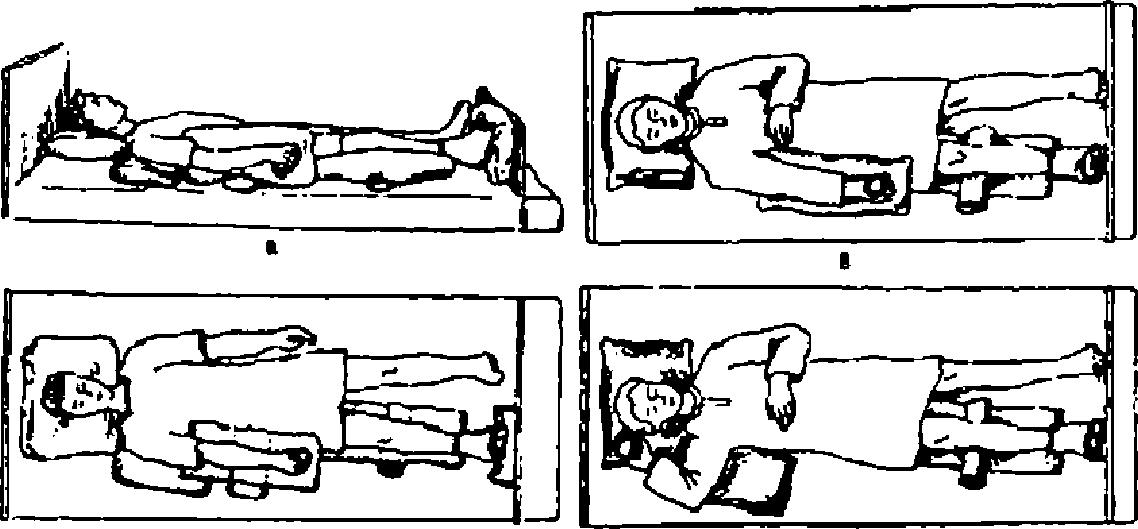 б	гРисунок 7 — Положение пациента в зависимости от заболевания и состояния17ГОСТ Р 56818—2015Положение Си мс а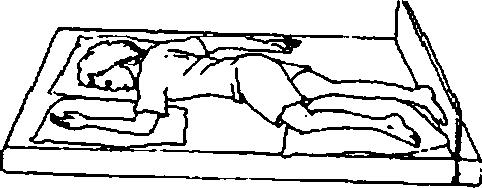 Приспособление для самостоятельного изменения положения в кровати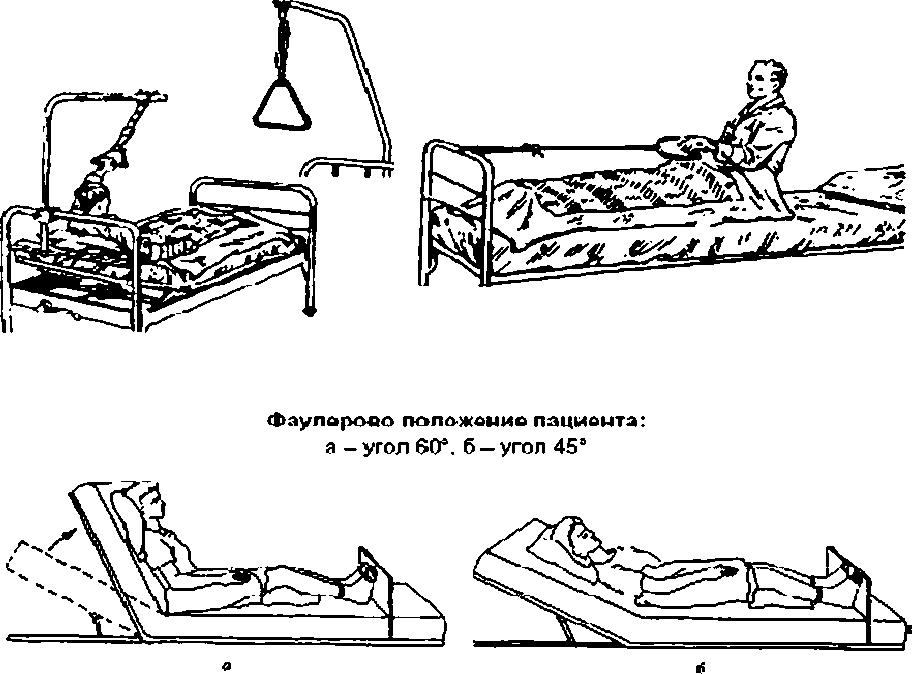 Рисунок 8 — Изменение положения пациента в кровати с использованием специальных приспособленийМониторинг модели6.1	Критерии и методология мониторинга и оценки эффективности выполнения моделиМониторирование проводится в медицинских организациях, оказывающих стационарную хирурги* ческую. терапевтическую и паллиативную помощь больным.Учреждение, ответственное за мониторирование настоящей модели, назначают в установленномпорядке.	Перечень	медицинских	организаций,	в	которых	проводят	мониторирование	настоящей	моде-18ГОСТ Р 56819—2015ли. определяет ежегодно учреждение, ответственное за мониторирование. Медицинские организации информируют о включении в перечень по мониторированию модели письменно.Мониторирование модели включает в себя:сбор информации о ведении пациентов, имеющих риск развития пролежней в лечебно-профи-лактических учреждениях всех уровней;анализ полученных данных;составление отчета о результатах проведенного анализа;представление отчета в федеральный орган исполнительной власти.Исходными материалами при мониторироеании являются;медицинская документация — карта пациента (приложение М); - тарифы на медицинские услуги.При необходимости при мониторироеании модели могут быть использованы и иные медицинскиенемедицинские документы.Карты пациента (приложение М) заполняются в медицинских организациях, определенных переч-нем по мониторированию. ежеквартальное течение после последовательных 10 дней третьей декады каждою первою месяца квартала (например, с 21 по 30 января) и передаются в организацию, ответ-ственную за мониторирование. не позднее, чем через 2 недели после окончания указанного срока.Отбор карт, включаемых в анализ, осуществляется методом случайной выборки. Число анализи-руемых карт должно быть не менее 50 в год.показатели, анализируемые в процессе мониторинга, входят критерии включения и исключения из модели, перечень медицинских услуг, перечень лекарственных средств, исходы заболевания, затра-ты на выполнение медицинской помощи по модели и др.6.2	Принципы рандомизацииВ настоящей модели рандомизация (лечебных учреждений, пациентов и т. д.) не предусмотрена.6.3	Порядок оценки и документирования побочных эффектов и развития осложненийДиагностика инфекции пролежней проводится врачом. Диагноз ставится на основании данных осмотра. При этом используются следующие критерии.гнойное отделяемое;боль, отечность краев раны.Диагноз подтверждается бактериологически при выделении микроорганизма в посевах образцов жидкости, полученных методом мазка или пункции из краев раны.Бактериологическое исследование на предмет наличия осложнения «инфекции пролежней» должно проводиться у всех пациентов, страдающих агранулоцитозом, даже при отсутствии внешних признаков воспаления (боль, отечность краев раны, гнойное отделяемое).Инфекции пролежней, развившиеся в стационаре, регистрируются как внутрибольничная инфекция. Информацию о побочных эффектах средств по уходу, возникших в процессе ведения больных,регистрируют в карте пациента (приложение М).6.4	Промежуточная оценка и внесение изменений в модельОценка выполнения модели проводится раз в два года по результатам анализа сведений, полу-ченных при мониторироеании.Внесение изменений в модель проводится в случае получения информации:а)	о наличии в данном нормативном документе требований, наносящих урон здоровью пациентов.б)	при получении убедительных данных о необходимости изменений требований модели.Оценку выполнения модели рабочая группа проводит один раз в год по результатам анализа све-дений. полученных при мониторироеании.6.5	Порядок исключения пациента из мониторингаОсуществляется сплошная выборка, исключение пациента из мониторинга не предусмотрено.6.6	Параметры оценки качества жизни при выполнении моделиКачество	жизни	пациентов	оценивается	по	опроснику	и	визуально-аналоговой	шкале	EOL	5D(приложение	Н).16ГОСТ Р 56819—20156.7	Оценка затрат при выполнении моделиКлинико-экономический анализ проводится согласно требованиям нормативных документов. Рас-чет затрат на выполнение минимального объема медицинской помощи по модели проводят по форму-ле. утвержденной в установленном порядке. При оценке затрат учитываются все медицинские услуги, лекарственные средства, назначенные пациенту.При включении в план оказания медицинской помощи услуг и лекарственных средств дополни-тельного ассортимента они включаются в рассчитываемую общую стоимость выполнения модели.6.8	Сравнение результатовПри мониторировании модели ежегодно проводится сравнение статистических данных о частоте показателей развития пролежней.6.9	Порядок формирования отчета8 ежегодный отчет о результатах мониторирования включаются количественные результаты, по-лученные при разработке медицинских карт, и их качественный анализ, выводы, предложения по акту-ализации модели.Отчет представляют в организацию, ответственную за мониторироеание настоящей модели.Результаты	отчета	могут	быть	опубликованы	в	открытой	печати.19ГОСТ Р 5681В—2015Приложение А(справочное)Унифицированная шкала оценки убедительности доказательств целесообразностиприменения медицинских технологийУнифицированная шкала оценки включает в себя:- уровень убедительности доказательства А —доказательства убедительны: есть веские доказательства предлагаемого утверждения;• уровень убедительности доказательства В — относительная убедительность доказательств: есть достаточ-но доказательств в пользу того, чтобы рекомендовать данное предложение:уровень убедительности доказательства С — достаточных доказательств нет: имеющихся доказательств недостаточно для вынесения рекомендации, но рекомендации могут быть даны с учетом иных обстоятельств:уровень убедительности доказательства О — достаточно отрицательных доказательств: имеется доста-точно доказательств для того, чтобы рекомендовать отказаться от применения иного лекарственного средства в конкретной ситуации:-  уровень  убедительности  доказательства  Е  —  веские  отрицательные  доказательства:  есть  достаточно  убе-дительные	доказательства	для	того,	чтобы	исключить	лекарственное	средство	или	методику	из	рекомендаций.20ГОСТ Р 56819—2015Приложение Б(справочное)Шкалы для оценки степени риска развития пролежнейБ.1 Шкалы для оценки степени риска развития пролежней Ватврлоу и Брейден приведены в таблицах Б.1 и Б-2. Т а б л и ц а Б.1 — Шкала Взтерлоу21|3 Т а б л и ц а Б.2—Шкала факторов риска образования пролежней Брейдан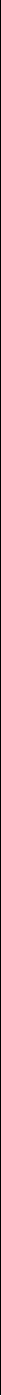 Б.1.1 Баллы по шкале Ватерлоу суммируются, и степень риска определяется по спедукхцим итоговымнеподвижных пациентов оценку степени риска развития пролежней следует проводить ежедневно, даже в случае, если при первичном осмотре степень риска оценивалась в 1—9 баллов.Результаты  оценки  регистрируются  в  карте  сестринского  наблюдения  за  пациентом  {приложение  В).  Проти-ние с помощью к ре ела-каталки (2 балла), соблюдение полупоствльного режима (3 балла), достаточная физическая активность (4 балла).При	оценке	подвижности	—	полная	неподвижность	(1	балл),	подвижность	существенно	ограничена	(2	балла),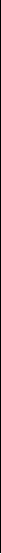 Оцвмса результата:при 12 баллах или меньше очень вероятно образование пролежней;при 14 баллах или меньше имеется опасность образования пролежней:более 14 баллов опасность образования пролежней невелика.23ГОСТ Р 56813—2015Т а б л и ц а Б.4 —Дополнение к шкале Нортон {разработанное X. Бинштайном и др.)2425ГОСТ Р 56819—2015Приложение В(справочное)Карта сестринского наблюдения запациентами с пролежнямиФ.И.О. пациента _________________________Отделение _____________________________Окончание реализации плана ухода: датаI. Согласие пациента на предложенный план уходаПациент ____________________________________________________________________________________________________(Ф И О. пациента или ею законною представителя)получил разъяснение по поводу плана ухода по профилактике пролежней: получил информацию: о факторах риска развития пролежней, целях профилактических мероприятий, последствиях (осложнениях) несоблюдения всей про-граммы профилактики.Пациенту предложен план ухода в соответствии с ГОСТ Р 56819—2015. даны полные разъяснения об осо-бенностях диеты.Пациент извещен о необходимости соблюдать всю программу профилактики, регулярно изменять положе-ние в постели, выполнять дыхательные упражнения.Пациент извещен, что несоблюдение им рекомендаций медсестры и врача могут осложниться развитием пролежней.Пациент извещен об исходе при отказе от выполнения плана ухода.Пациент имел возможность задать любые интересующие его вопросы относительно плана ухода и получил на них ответы.Беседу провела медсестра	________________________ _____________________________________________(подпись)	(Ф.И.О. полностью)___ * _________________ 20__ Г.Пациент согласился с предложенным планом ухода, в чем расписался собственноручно _________________________________(подпись пациента)или за него расписался (законный представитель) ________________________________________________________________________ .(подпись. Ф.И.О. полностью)что удостоверяют присутствовавшие при беседе _________________________________________________________________________(подпись медсестры) (Ф.И.О. полностью)(подпись свидетеля)	(Ф.И.О. полностью)Пациент не согласился (отказался) с планом предложенного ухода, в чем расписался собственноручно(подпись пациента)или за него расписался (согласно пункту 4.1.8 ГОСТ Р 56819—2015) _________________________________________________(подпись законного представителя)(Ф.И.О. полностью).Лист сестринской оценки риска развития и стадии пролежней26ГОСТ Р 56819—2015Инструкция: обведите кружком цифру, соответствующую баллам по шкале Ватерлоу.Сумма балле»_________________Риск: нет, есть, высокий, очень высокий (нужное подчеркнуть)Пролежни: есть, нет (нужное подчеркнуть)Стадия:!. II. Ill, IV(нужноеподчеркнуть)Согласовано с врачом __________________________________________________________________________(подпись врача)	(Ф И О. врача полностью)Лист регистрации противопролежневых мероприятийНачало реализации плана ухода: дата___________________час ________мин _____Окончание реализации плана ухода: дата ________________час ________мин _____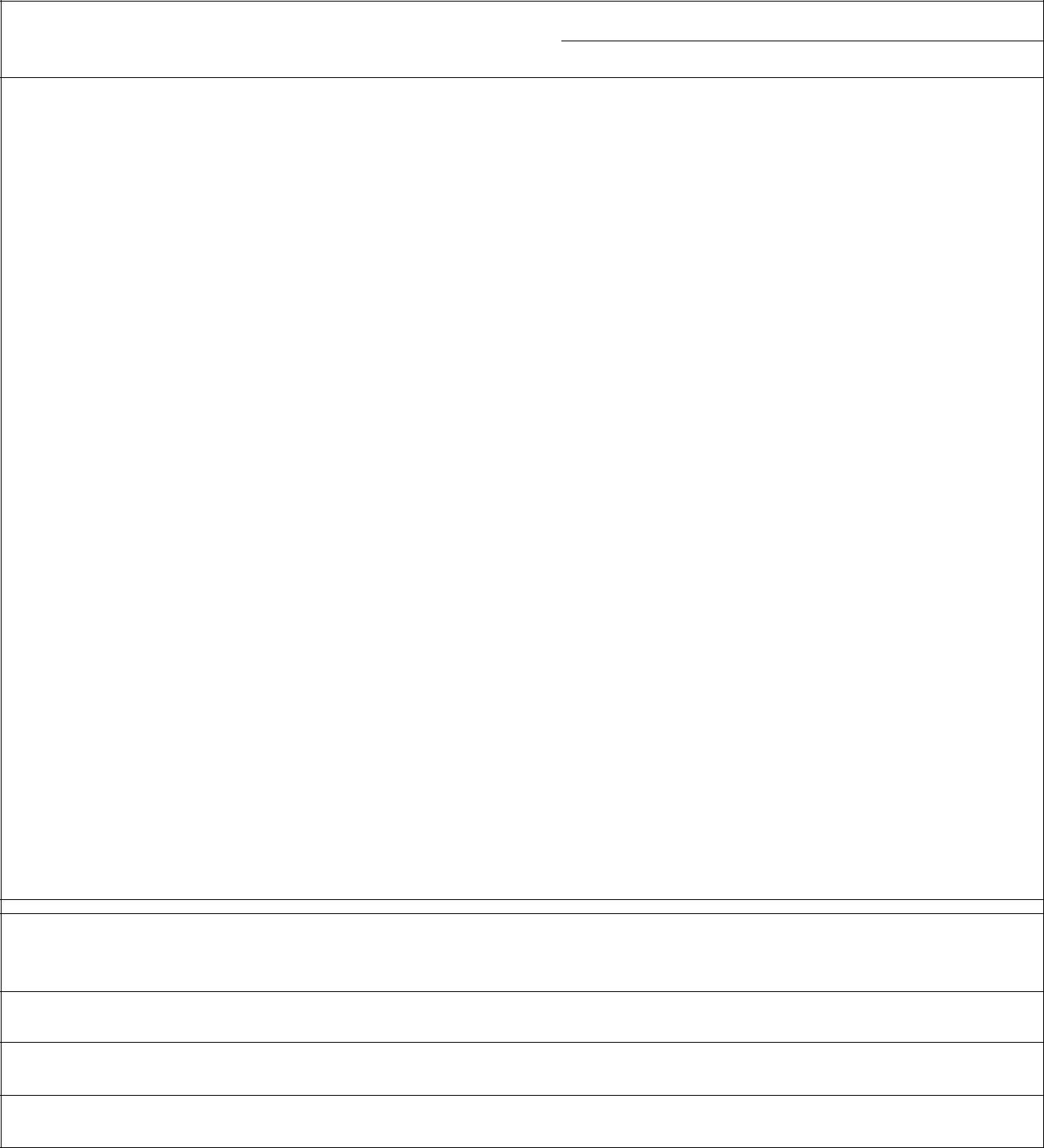 УТРОМ по шкале Взтеолоу или иной шкале (указать название шкапы) балловИзменение положения/состояния в постели (вписать)Противопролежнввые прокладки используются под: (перечислить анатомические области)10. Поовеоен массаж около участков	ваз (указать количество)Для поддержания умеренной влажности использовались:Замечания и комментарии:Ф.И.О.(попносгью) медсестер, участвующих в наблюдении за пациентом:Подписи медсестер:.27ГОСТ Р 56819—2015IV. Рекомендуемый план ухода при риске развития пролежней(у неподвижного пациента)Ч Выбор положения и их чередование могут изменяться в зависимости от заболевания и состояния пациента.28ГОСТ Р 56819—2015Окончание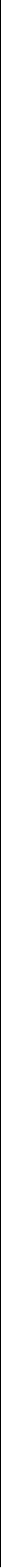 Выбор положения и их чередование могут изменяться е зависимости от заболевания и состояния пациента.29ГОСТ Р 56819—2015Окончание30ГОСТ Р 56819—2015Приложение Г(рекомендуемое)Школа ухода за пациентом с риском развития пролежнейШкола ухода за пациентом организуется и проводится специалистом, имеющим среднее профессиональное образование (повышенный уровень) по специальности «лечебное дело», «акушерское дело», «сестринское дело»; высшее медицинское образование по направлению подготовки «сестринское дело» (квалификация (степень) «ба-калавр») или по специальности «сестринское дело» (квалификация «менеджер»). Курс обучения может проводить-ся как в амбулаторных, так и стационарных условиях.Целью курса является обучение пациента (или его родственников, законных представителей) правильному уходу за пациентом и основным принципам профилактики.Обучение необходимо сопровождать демонстрацией и комментариями рисунков из настоящей модели (при-ложение Е).Примерный план занятий:Личная гигиена тяжелобольного.Уход за кожей тяжелобольного пациента.Уход за волосами, ногтями, бритье тяжелобольного.Приготовление и смена постельного и нательного белья тяжелобольному.Пособив по смене белья и одежды тяжелобольному.Уход за промежностью и наружными половыми органами тяжелобольных.Пособие оди мочеиспускании тяжелобольного.Пособие при дефекации тяжелобольного.Причины и места появления пролежней.Оценка степени риска развития пролежней.Обучение близких уходу за тяжелобольным.12} Основы эргономики и безопасного перемещения пациента.13} Основные принципы питания тяжелобольного пациента.Обучение самоухаду.Использование технических средств реабилитации и малой механизации.Пациент, или лицо, осуществляющее уход за ним или его законный представитель должен иметь информацию:о факторах риска развития пролежней;целях профилактических мероприятий;• необходимости выполнения всей программы профилактики, в т. ч. манипуляций, выполненных пациентом или лицами, осуществляющими уход за ним;последствиях несовпадения всей программы профилактики, в т. ч. снижении уровня качества жизни. Пациент или лицо, осуществляющее уход за ним или его законный представитель должен быть обучен:технике изменения положения тела на плоскости с помощью вспомогательных средств (поручней кровати, перекладины или трапеции над кроватью, подлокотников кресла, устройства для приподнимания больного):технике дыхательных упражнений:приемам самоухода.Дополнительная информация для лица, осуществляющего уход за пациентом или его законного представителя:места образования пролежней;техника перемещения:особенности размещения в различных положениях;диетический и питьевой режим:техника гигиенических процедур:наблюдение и поддержание умеренной влажности кожи;стимулирование пациента к самостоятельному перемещению каждые 2 ч;стимулирование пациента к выполнению дыхательных упражнений.Научить лиц. осуществляющих уход, уменьшать риск повреждения тканей под действием давления:регулярно изменять положение тела:использовать приспособления, уменьшающие давление (подушки, поролон, прокладки);соблюдать правила приподнимания и перемещения: исключать трение и сдвиг тканей:осматривать всю кожу пациента не реже 1 раза в день, а участки риска — при каждом перемещении:осуществлять правильное питание и адекватный прием жидкости:правильно осуществлять гигиенические процедуры: исключать трение.Классификация средств по уходу за тяжелобольным пациентомдля профилактики пролежней31ГОСТ Р 5681В—2015Приложение Д(справочное)32ГОСТ Р 56819—2015Приложение Е(рекомендуемое)Технология выполнения простой медицинской услуги.Оценка степени риска развития пролежнейТехнология «Оценка степени тяжести пролежней» согласно номенклатуре медицинских услуг имеет код А14.31.012 по (13).Содержание требований, условия выполнения, требования по реализации и алгоритм выполнения техноло-гии выполнения простой медицинской услуги «Оценка степени риска развития пролежней» (см. таблицу Е.1).Таб ли ц а Е . 133ГОСТ Р 56819—2015Окончание таблицы Е. 1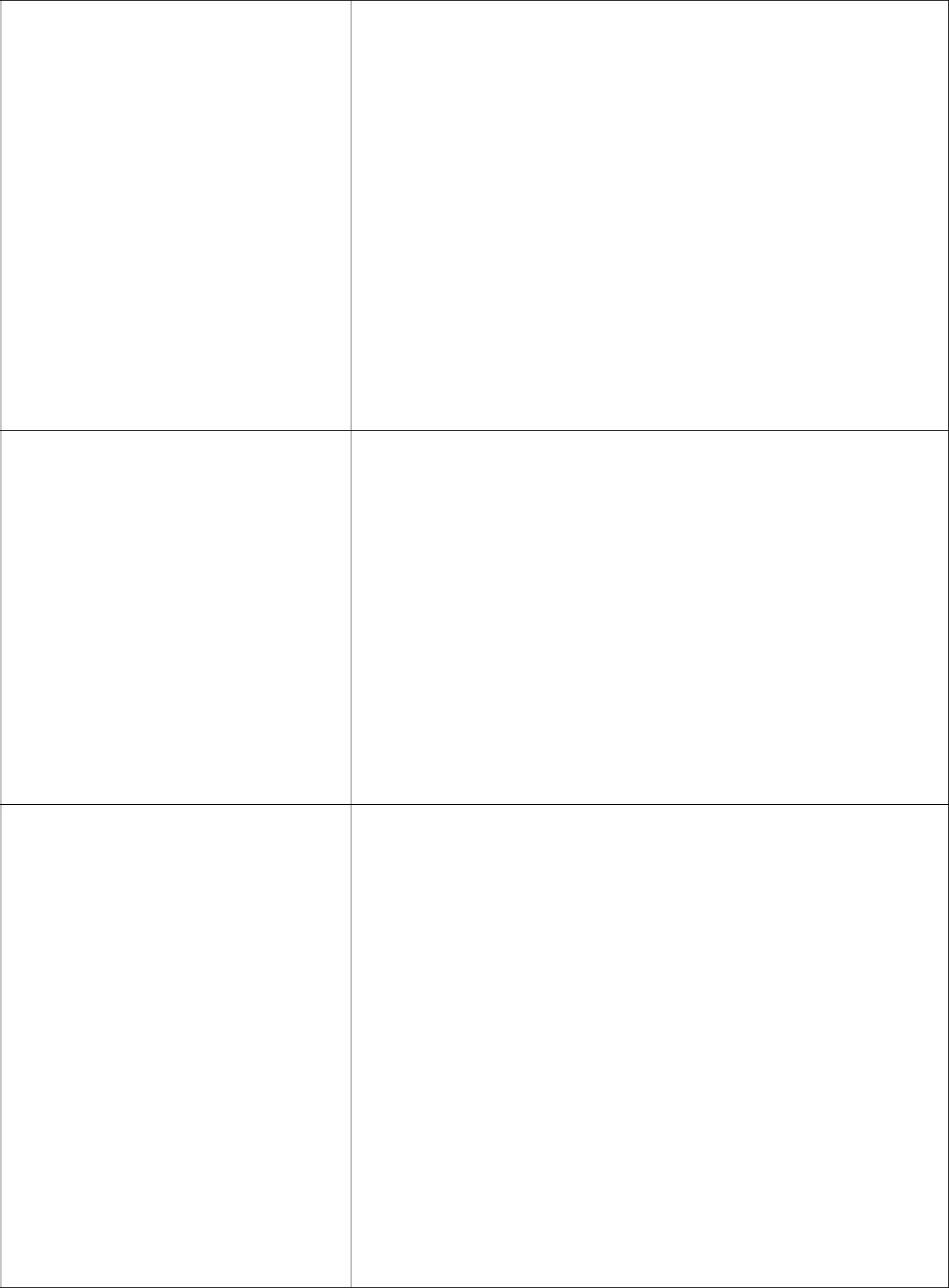 телосложение:масса тела, относительно роста;тип кожи:пол. возраст:особые факторы риска;6} удержание мочи и кала;подвижность;аппетит;9} неврологические расстройства;оперативные вмешательства или травмы.III. Окончание процедуры:сообщить пациенту(ке) результат обследования:уточнить у пациента его самочувствие:сделать соответствующую запись о результатах выполнения в медицинской документации.случае еьшолнения простой медицинской услуги в составе ком-плексной медицинской услуги дооолнигегъное информированное со-гласив не требуется34ГОСТ Р 56819—2015Приложение Ж(рекомендуемое)Технология выполнения простой медицинской услуги.Оценка степени тяжести пролежней35ГОСТ Р 56819—2015Технология «Оценка степени тяжести пролежней» согласно номенклатуре медицинских услуг имеет код А14.31.013 по (13).Содержание требований, условия выполнения, требования по реализации и алгоритм выполнения техноло-гии выполнения простой медицинской услуги «Оценка степени тяжести пролежней» (см. таблицу Ж. 1).Таб ли ц а Ж . 136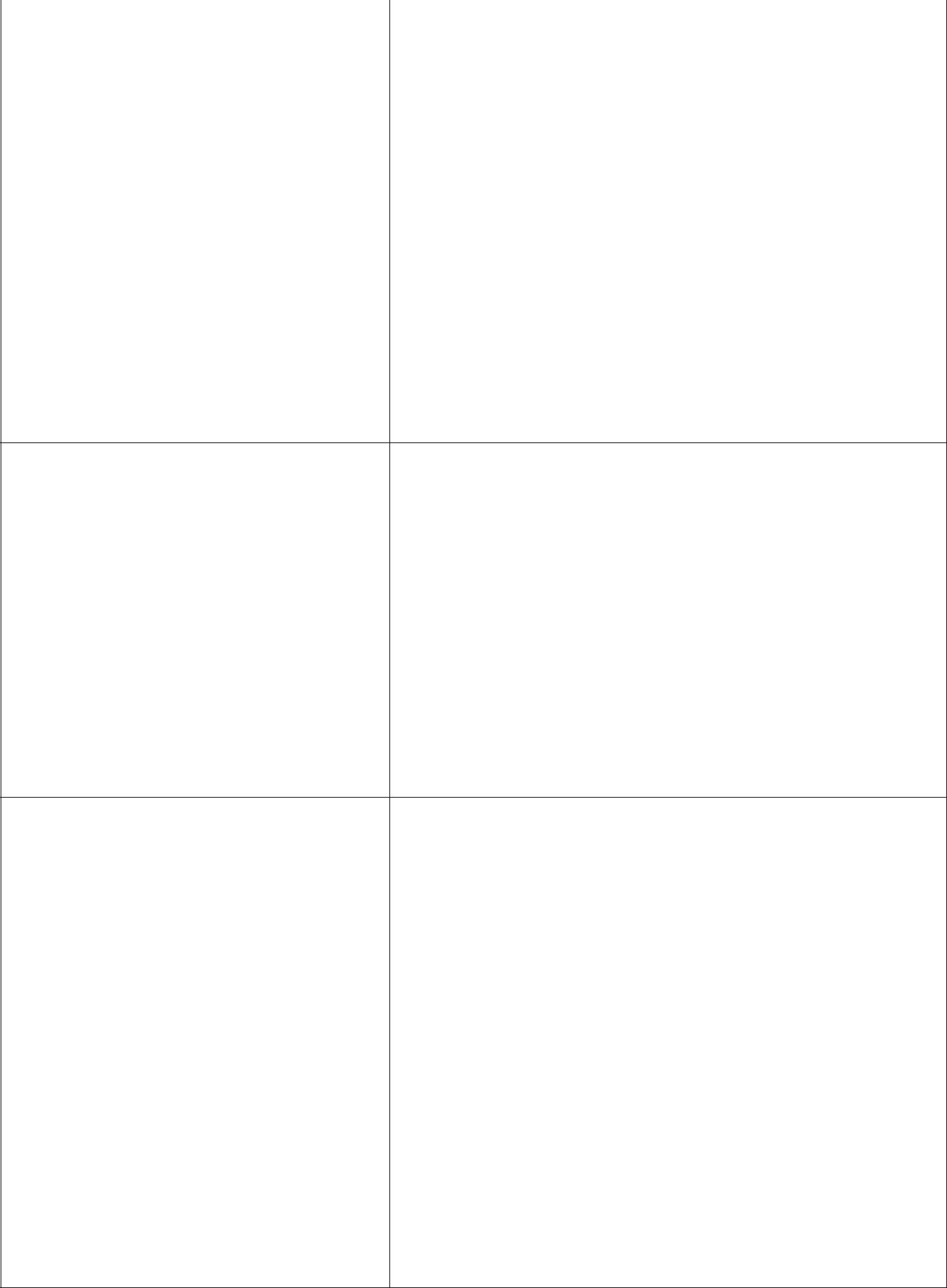 2) подвергнуть дезинфекции использованный материал и перчатки:обработать руки гигиеническим способом, осушить;уточнить у пациента его самочувствие:сделать соответствующую запись о результатах выполне-ния в медицинской документации.случае  выполнения  простой  медицинской  уел  ути  в  составекомплексной медицинской услуги дооолниге/ъное информиро-ванное согласие не требуется37ГОСТ Р 56819—2015Приложение И(справочное)Перечень негативных технологий для профилактики и лечения пролежней1 Бриллиантовый зеленый 1 %-ный или 2 %-ный спиртовой или водный раствор (уровень доказатель-ности О).Калия перманганат раствор (уровень доказательности Е).Фукорцин раствор и другие красящие средства {уровень доказательности О).Гексахлорофен раствор (уровень доказательности D).Хлоргексидин раствор (уровень доказательности D).Поеидон-йод раствор (может применяться по ограниченным показаниям) (уровень доказательности О).Спирт камфорный (уровень доказательности D).Спирт этиловый 95 % — 96 %. 90 %. 70 %, 40 % (уровень доказательности О).Одеколон (уровень доказательности D).Соляно-коньячный раствор (уровень доказательности D).Салициловая кислота раствор (уровень доказательности Е).Перекись   водорода   раствор   (может   применяться   по   ограниченным   показаниям)   (уровень   доказательно-сти D).Разведенный раствор спирта (водки) в сочетании с шампунем (уровень доказательности D).Каротолин мазь (уровень доказательности D).Линимент бальзамический по А.В. Вишневскому (уровень доказательности О).16	Растительные	средства	народной	медицины,	имеющие	дубильный	(вяжущий)	эффект	(кора	дуба,	кораивы. калганный корень, настой зеленого грецкого ореха, схумпия и др.) (уровень доказательности Е).17	Применение	резинового	круга	(резинового	судна)	в	т.	ч.	обернутого	ветошью,	марлей	(уровень	доказа-тельности Е).Применение ваги о-марлевых кругов, матерчатого «бублика* (уровень доказательности Е).Массаж «рискованных» участков тела (уровень доказательности Е).20	Гигиенические	мероприятия	без	использования	профессиональных	(косметических)	средств,	медицин-ских	изделий	по	уходу	за	кожей,	например,	лосьонов,	ленок,	кремов,	защитных	пленок	и	др.	(уровень	доказатель-ности	Е).ГОСТ Р 56819—2015Приложение К(рекомендуемое)Памятка для пациентаПрофилактика — лучшее лечение.Для того чтобы помочь нам предупредить у Вас образование пролежней, следует:- употреблять в пищу достаточное (не менее 1.5 литров) количество жидкости (объем жидкости следует уточ-нить у врача) и не менее 120 г бета: 120 г белка нужно «набрагыо из разных, любимых вами продуктов, как живот-ного. так и растительного происхождения.Средний вес продуктов, содержащий 100 грамм пищевого белка, приведен в следующей таблице К.1.Таб ли ц а К . 1перемещайтесь  в  постели,  в  т.  ч.  из  кровати  в  кресло,  исключая  трение:  используйте  вспомогательныесредства:используйте прогивопролежневый матрац и подушку для кресла:попытайтесь находить в постели удобное положение, но не увеличивайте давление на уязвимые участки (костные выступы):изменяйте положение в постели каждые 1—2 ч игы чаще, если Вы можете сидеть:ходите, если можете: делайте упражнения, сгибая и разгибая руки, нога:делайте 10 дыхательных упражнений каждый час: глубокий, медленный вдох через рот, выдох через нос:принимайте активное участие в уходе за Вами или самоуходе:• используйте абсорбирующее белье и профессиональные средства (косметические), медицинские изделия для ухода за кожей для гигиены при недержания мочи и уменьшения негативного влияния мочи на состояние кожи:задавайте вопросы медсестре, если у Вас появились какие-то проблемы.Памятка для лица, осуществляющего уход за пациентом,или законного представителя пациентаПри	каждом	перемещении,	смене	нательного	белья,	подгузников,	гигиенических	процедурах,	гюбом	ухудше-40ГОСТ Р 56819—2015Приложение Лухода за кожей, например: гели, средства для мытья пациента в постели, средства для мытья и ухода за кожей с нейтральным для кожи pH. системы «мытья без воды» — очищающая пена и др. В случав применения моющих средств, убедитесь, что моющее средство смыто, высушите кожу промахивающими движениями. Для высушива-ния	кожи	не	используйте	изделия	из	махроеой	ткани.	Если	кожа	сгышхом	сухая,	пользуйтесь	увлажняющим	кремомили маслом. Мойте кожу теплой водой.Пользуйтесь защитными кремам и пленками, если это показано.Не делайте массаж в области выступающих костных выступов.Изменяйте положение пациента каждые 2 ч (в ночное время по потребности пациента с учетом риска раз-вития пролежней): положение Фаулера: положение Симса: «на левом боку»; «на правом боку»: «на животе» (по разрешению врача). Виды положений зависят от заболевания и состояния конкретного пациента. Обсудите это с врачом.Изменяйте положение пациента, приподнимая его над постелью.Проверяйте состояние постели (складки, крошки, сухость и т. п.).Исключите контакт кожи пациента с жесткой частью кровати.Используйте матрацы, подушки на пористой (пенной) основе в дышащем в чехле (вместо ватно-марлевых и резиновых крутое, клеенок и др.) для уменьшения давления на кожу, снижения риска возникновения парникового эффекта.Ослабьте давление на участки нарушения целостности кожи. Не используйте резиновые круги, в т. ч. обер-нутые ветошью, марлей и т. д. (приложение И). Пользуйтесь соответствующими приспособлениями (протиеопро-пежневые матрацы, противопролежневые подушки, система укладки пациента и др.).Опустите изголовье кровати на самый низкий уровень (угол не более 30*). Приподнимайте изголовье на ко-роткое время для выполнения каких-либо манипуляций.Не допускайте, чтобы в положении «на боку» пациент лежал непосредственно на большом вертеле бедра (положение пациента 30 *).Не допускайте непрерывного сидения в кресле или инвалидной коляске. Напоминайте изменять положение через каждый час. самостоятельно менять положение тепа, подтягиваться, осматривать уязвимые участки кожи. Посоветуйте ослаблять давление на ягодицы каждые 15 мин: наклоняться вперед, в сторону, приподниматься, опираясь на ручки кресла и т. д.Уменьшайте риск повреждения ткани под действием давления:регулярно изменяйте положение тепа:используйте приспособления, уменьшающие давление тепа;соблюдайте правила приподнимания и перемещения:осматривайте всю кожу не реже 1 раза в день:осуществляйте правильное питание и адекватный прием жидкости. Контролируйте качество и количество пищи и жидкости, в т. ч. при недержании мочи.Максимально   расширяйте   активность   своего   подопечного.   Если   он   может   ходить,   побуждайте   его   прогули-ваться через каждый час.Используйте	абсорбирующее	белье	(непромокаемые	пеленки,	подгузники,	впитывающие	трусы,	урологиче-ские прокладки и вкладыши и др.).Выбор	абсорбирующего	белья	проводится	в	соответствии	с	ГОСТ	Р	55370.41ГОСТ Р 56819—2015Приложение МФорма карты пациента(рекомендуемое)История болезни № ________________________________________________________________________________________________Наименование учреждения __________________________________________________________________________________________Наименование отделения ___________________________________________________________________________________________Дата: начало наблюдения _______________________окончание наблюдения________________________________________________Ф.И.О _______________________________________________________ возраст _____________________________________________Диагноз (указывается полностью)основной _________________________________________________________________________________________________________осложнение основного ______________________________________________________________________________________________сопутствующий ____________________________________________________________________________________________________42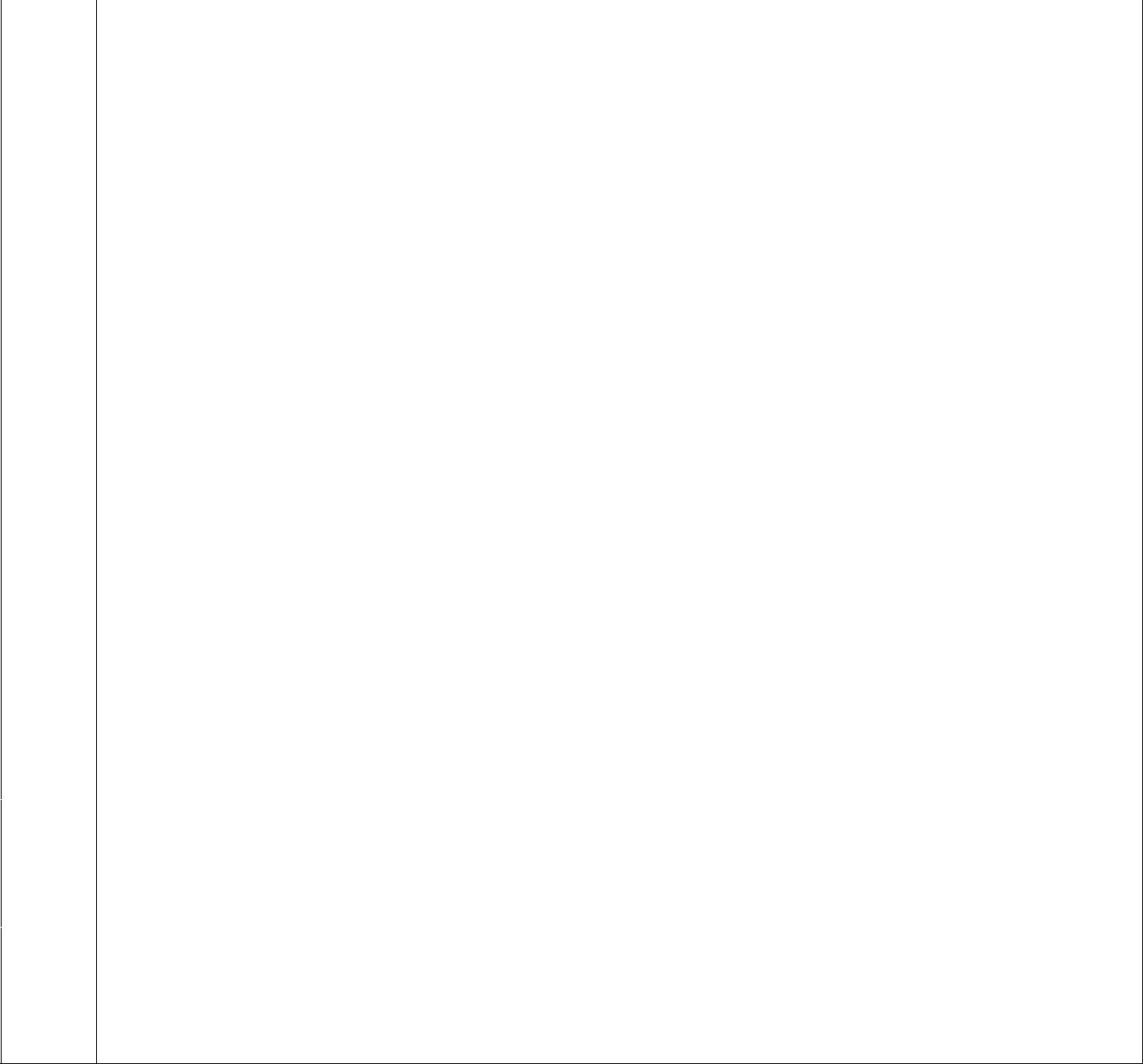 ИСХОД (по классификатору исходов):(дата)ОкончаниеЗАПОЛНЯЕТСЯ ЭКСПЕРТОМОпросник EQ-50(European Quality of Life Instrument)43ГОСТ Р 5681В—2015Приложение НДанный	опросник	предназначен	для	изучения(справочноекачестважизни)	пациентов	и	здоровых	людей	в	некоммерче-ских	целях.	Просим	экспертов,	работающих	с	опросником,	не	вносить	в	него	изменений	и	дополнений,	за	исключе-нием приложения с характеристикой отвечающих на вопросы.Данный	опросник	направлен	на	выявление	Вашего	отношения	к	своему	здоровью.	В	опроснике	перечисленыразличные	состояния	здоровья,	в	которых	можете	находиться	Вы.	Мы	просим	Вас	отметить,	насколько	эти	состоя-ния	были	бы	тяжелы	для	Вас	лично.	В	этом	опроснике	нет	правильных	или	неправильных	ответов;	нас	интересуеттолько Ваше личное мнение.Прежде	всего,	мы	просим	Вас	оценить	свое	состояние	здоровья	на	сегодня.	Ниже	приведены	пять	вопросов,направленных	на	оценку	состояния	вашего	здоровья.	Отвечая	на	каждый	вопрос,	галочкой	в	квадратике	слеваотметьте,	какой	из	вариантов	лучше	всего	описывает	ваше	состояние	здоровья	сегодня	(отметьте	только	одинпункт).Передвижение в пространствеУ меня нет проблем с передвижением в пространствеУ меня есть некоторые проблемы с передвижением в пространствеЯ прикован к кроватиСамообслуживаниеУ меня нет проблем с самообслуживаниемУ меня есть некоторые проблемы при мытье или одевании О Я не могу сам мыться или одеватьсяПовседневная активностьУ меня нет проблем с выполнением повседневных дел (работа, учеба, домашние дела, семейные обязанности, проведение досуга)У меня есть некоторые проблемы с выполнением повседневных делЯ не могу выполнять повседневные делаБоль и дискомфортЯ не чувствую боли и дискомфортаУ меня есть сейчас небольшая боль или дискомфортМеня мучает боль или дискомфортТревога и депрессияО Я не чувствую тревоги и депрессииУ меня есть сейчас небольшая тревога или депрессияУ меня есть выраженная тревога или депрессияВаше состояние здоровья сегодня по сравнению с тем. каким оно было год назад:УлучшилосьНе изменилосьУхудшилось44ГОСТ Р 56819—2015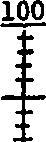 Для	того	чтобы	помочь	оценить	свое	состояние	здоровья,	мы	нарисовали	шкалу,	напоминаю-щую	термометр,	на	которой	наилучшее	из	возможных	состояний	здоровья	оценивается	в	100	бал-лов. а наихудшее, которое вы только мажете себе представить, оценивается в 0 баллов.Отметьте,	пожалуйста,	на	шкале,	на	сколько	баллов	Вы	оцениваете	свое	состояние	здоровьясегодня.	Сделайте	это.	соединив	квадратик	слева	со	шкалой	линией	на	том	уровне,	который	соот-ветствует	вашему	состоянию	здоровья.9!L08Ваше состояниездоровьяна текущиймомент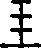 3 ! ! 01 о О045ГОСТ Р 56819—2015Теперь мы просим Вас рассмотреть и оценить нескотыю других состояний здоровья.Нас интересует, насколько хорошими или плохими эти состояния были бы для Вас лично.Состояния здоровья описаны 8 квадратиках справа и слева от шкалы.Каждый раз. оценивая значимость состояния здоровья, представляйте, что оно длится в течение года. Что случиться потом, неизвестно, и не должно учитываться.Пожалуйста, соедините каждый квадратик одной линией с тем уровнем шкалы, который, по Вашему мнению, соответствует оценке данного состояния здоровья.Пинии могут пересекаться между собой.Пожалуйста, убедитесь, что вы нарисовали одну линию от каждого квадратика {всего должно быть восемьлиний).46ГОСТ Р 56819—2015Наилучше© из возможных состояний здоровья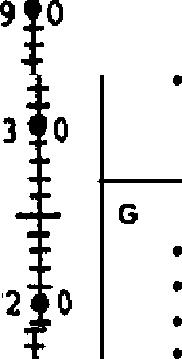 депрессииПрикован к постелиНе может сам мыться и одеваться Нет проблем с передвижением 8Не может сам выполнять повседневные пространствеНетделапроблем(работа,сучебасамообслуживанием,домашниедела.семейные обязанности или проведение Нет проблем с выполнениемдосуга)повседневных дел (работа, учеба,Выраженное чувство боли домашние дела, семейные обязанностидискомфортаили проведение досуга)Выраженное чувство тревоги Небольшое чувство боли илидепрессиидискомфортаНет чувства тревоги или депрессииилиилипространствепространствеНет проблем с самообслуживанием Нет проблем с самообслуживанием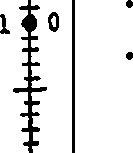 депрессииОПрикован к постелиЕсть некоторые проблемы с передви-Не может сам мыться и одеваться жением в пространствеНе может сам выполнять повседневные Есть некоторые проблемы с само-обслуживаниемдела(работа,учеба, домашние дела.семейные обязанности или проведениеЕсть	некоторые	проблемы	с	выполне-досуга)нием	повседневных	дел	(работа,	учеба,Умеренное чувство боли или домашние дела, семейные обязанностидискомфортаили проведение досуга)Нет чувства тревоги или депрессииВыраженное чувство боли или дискомфортаВыраженное чувство тревоги или депрессииНаихудшее из возможных состояний здоровья47ГОСТ Р 56819—2015На следующей странице так же. как Вы делали на предыдущей, соедините каждый квадратик, описывающий состояние здоровья, одной шнивй с тем уровнем шкалы, который, по Вашему мнению, соответствует оцемсе дан-ного состояния здоровья.Вы	увидите,	что	состояния,	отмеченные	«звездочкой»,	повторяются	на	обеих	страницах.48ГОСТ Р 56819—2015Наилучшее из возможных состояний здоровьяРЕсть некоторые проблемы с передви-жением в пространствеНет проблем с самообслуживанием Нет проблем с выполнением повсе-дневных дел (работа, учеба, домашние дела, семейные обязанности или прове-дение досуга}Нет чувства боли или дискомфорта Нет чувства тревоги или депрессии1009: :оНет проблем с передвижением в про-странствеНет проблем с самообслуживаниемНет проблем с выполнением повседневных дел (работа, учеба, домашние дела, семей-ные обязанности или проведение досуга)Нет чувства боли или дискомфорта Небольшое чувство тревоги или депрессии‘XНет проблем с передвижением впространствеНет проблем с самообслуживаниемНет проблем с выполнением повсе-дневных дел (работа, учеба, домашние 7;;о дела, семейные обязанности или прове-дение досуга)Нет чувства боли или дискомфортаНет чувства тревоги или депрессииОБессознательное состояниеSI0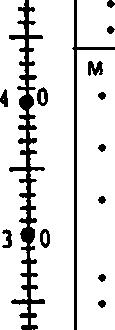 SНет	проблем	с	передвижением	впространствеЕсть	некоторые	проблемы	с	умываниеми одеваниемНет проблем с выполнением повсе-дневных дел (работа, учеба, домашние дела, семейные обязанности или прове-дение досуга)Нет чувства боли или дискомфорта Нет чувства тревоги или депрессии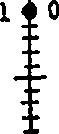 Прикован к постелиЕсть	некоторые	проблемы	с	умыванием	иодеваниемЕсть некоторые проблемы с выполнением повседневных дел (работа, учеба, домаш-ние дела, семейные обязанности или проведение досуга)Нет чувства боли или дискомфорта Нет чувства тревоги или депрессииПрикован к постелиНе может сам мыться и одеватьсяНе может сам выполнять повседневные дела (работа, учеба, домашние дела, семей-ные обязанности или проведение досуга) Выраженное чувство боли или дискомфорта Выраженное чувство тревоги или депрессииЕсть некоторые проблемы с передвижениемв пространствеЕсть некоторые проблемы с умыванием иодеваниемНе может сам выполнять повседневные дела (работа, учеба, домашние дела. се мей-ные обязанности или проведение досуга) Умеренное чувство боли или дискомфорта Выраженное чувство тревоги или депрессии0Наихудшее из возможных состоянийздоровья49ГОСТ Р 56819—2015Библиография[1]	Приказ Министерства здравоохранения Российской Федерации «Об утверждении отраслевого стандарта «Протокол ведения больных. Пролежни» ОСТ 91500.11.0001-2002 от 17.07.2002 г. N9 123Reaching for the moon: achieving zero pressure ticer prevalence. J Wound Care 18(4): 137-44 Bales I. Padwojski A: 2009The cost of pressure ulcers in the UK: Age and Ageing; 33:230-235: Bennett G et al: 20042008.Centers  for  Medicare  &  Medicaid  Services.  Medicare  Program:  Proposed  Changes  to  the  Hospital  Inpatient  Pro-Factors affecting healing of Pressure ulcers in Korean Acute Hospital. Sung Y.H et al . WOCN January 2011Interprofessional  Management  of  Complex  Continuing  Care  Patient  Admitted  with  18  Pressure  Ulcers.  Baker  T  et  al.[8]	Федеральный закон от 24.11.1995 № 181-ФЗ (ред- от 24.07.2009) «О социальной защите инвалидов в Россий-ской Федерации»Федеральный   перечень   реабилитационных   мероприятий,   технических   средств   реабилитации   и   услуг,   предо-ставляемых инвалиду, утвержденный Распоряжением Правительства Российской Федерации от 30 декабря 2005 г. N6 2347-р.Приказ Минтруда России ог 24.05.2013 N9 214н (ред. от 29.12.2014) «Об утверждении классификации техни-ческих средств реабилитации (изделий) в рамках федерального перечня реабилитационных мероприятий, технических средств реабилитации и услуг, предоставляемых инвалиду, утвержденного распоряжением Пра-вительства Российской Федерации от 30 декабря 2005 г. N9 2347-р»Пролежни. Экономика и профилактика. Воробьев П.А.. Краснова Л.С.//М.: Ньюдиамед. 2012.100 с.Воробьев ПА.. Краснова Л.С.. Шустов АГ., Смола Г.. Фарафонова А.Ю. Клинико-экономический анализ эф-фективности использования подгузников Molicare premium extra soft (Молихар премиум экстра софт) для про-филактики развития дерматита и пролежней у неподвижных больных с недержанием мочи // Клиническая геронтология. 2012. - N9 3-4. - Том 18. - С.45 - 53.Приказ Минздравооцразвития РФ от 27.12.2011 N91684н «Об утверждении номенклатуры медицинских услуг»Федеральный захон от 21 ноября 2011 г. N9 323-ФЗ «Об основах охраны здоровья граждан в Российской Фе-дерации».Ключевые слова: стандарты, надлежащая медицинская практика, пролежни, профилактика, мифологи-ческая модельРедактор А.С. БубновКорректор М.В. БучнаяКомпьютерная верстка ДА /фуговойПодписано а печать 08.02 2016. Формат 80x84'/«.Уел. леч. л. 6.06. Тираж 30 эо. Зак. 101.Подготовлено на основе электронной версии, предоставленной разработчиком стандартаФГУП кСТАНДАРТИНФОРМ».123995 Москва. Гранатный пер.. 4.www.90slinfo.1u info^gostinfoiГОСТ Р 56810—2015ГОСТ Р 56810—2015ГОСТ Р 56810—20151Область применения ...........................................................................................................................................Область применения ...........................................................................................................................................12Нормативные ссылки..........................................................................................................................................Нормативные ссылки..........................................................................................................................................13Общие положения ..............................................................................................................................................Общие положения ..............................................................................................................................................13.1Общие вопросы ...........................................................................................................................................23.2Места появления пролежней .....................................................................................................................33.3Клиническая картина и особенности диагностики ...................................................................................43.4Общие подходы к профилактике ...............................................................................................................S3.5Общие подходы к лечению ........................................................................................................................64Характеристика требований ..............................................................................................................................Характеристика требований ..............................................................................................................................64.1Модель пациента 1. Профилактика пролежней .......................................................................................65Графическое, схематическое представления модели ..................................................................................Графическое, схематическое представления модели ..................................................................................116Мониторинг модели ..........................................................................................................................................Мониторинг модели ..........................................................................................................................................176.1Критерии и методология мониторинга и оценки эффективности выполнения модели ......................176.2Принципы рандомизации .........................................................................................................................186.3Порядок оценки и документирования побочных эффектов и развития осложнений .........................186.4Промежуточная оценка и внесение изменений в модель .....................................................................186.5Порядок исключения пациента из мониторинга ....................................................................................186.6Параметры оценки качества жизни при выполнении модели ..............................................................186.7Оценка затрат при выполнении модели .................................................................................................196.8Сравнение результатов ...........................................................................................................................196.9Порядок формирования отчета ...............................................................................................................19Приложение А (справочное) Унифицированная шкала оценки убедительности доказательствПриложение А (справочное) Унифицированная шкала оценки убедительности доказательствПриложение А (справочное) Унифицированная шкала оценки убедительности доказательствцелесообразности применения медицинских технологий .....................................................20Приложение Б (справочное) Шкалы для оценки степени риска развития пролежней ....................................Приложение Б (справочное) Шкалы для оценки степени риска развития пролежней ....................................Приложение Б (справочное) Шкалы для оценки степени риска развития пролежней ....................................21Приложение В (справочное) Карта сестринского наблюдения за пациентами с пролежнями .......................Приложение В (справочное) Карта сестринского наблюдения за пациентами с пролежнями .......................Приложение В (справочное) Карта сестринского наблюдения за пациентами с пролежнями .......................26Приложение Г (рекомендуемое) Школа ухода за пациентом с риском развития пролежней .........................Приложение Г (рекомендуемое) Школа ухода за пациентом с риском развития пролежней .........................Приложение Г (рекомендуемое) Школа ухода за пациентом с риском развития пролежней .........................31Приложение Д (справочное) Классификация средств по уходу за тяжелобольным пациентомПриложение Д (справочное) Классификация средств по уходу за тяжелобольным пациентомПриложение Д (справочное) Классификация средств по уходу за тяжелобольным пациентомдля профилактики пролежней .................................................................................................32Приложение Е (рекомендуемое) Технология выполнения простой медицинской услуги.Приложение Е (рекомендуемое) Технология выполнения простой медицинской услуги.Приложение Е (рекомендуемое) Технология выполнения простой медицинской услуги.Оценка степени риска развития пролежней ...........................................................................33Приложение Ж (рекомендуемое) Технология выполнения простой медицинской услуги.Приложение Ж (рекомендуемое) Технология выполнения простой медицинской услуги.Приложение Ж (рекомендуемое) Технология выполнения простой медицинской услуги.Оценка степени тяжести пролежней .......................................................................................35Приложение И (справочное) Перечень негативных технологий для профилактики и леченияПриложение И (справочное) Перечень негативных технологий для профилактики и леченияПриложение И (справочное) Перечень негативных технологий для профилактики и леченияпролежней .................................................................................................................................37Приложение К (рекомендуемое) Памятка для пациента ....................................................................................Приложение К (рекомендуемое) Памятка для пациента ....................................................................................Приложение К (рекомендуемое) Памятка для пациента ....................................................................................38Приложение Л (рекомендуемое) Памятка для лица, осуществляющего уход за пациентом.Приложение Л (рекомендуемое) Памятка для лица, осуществляющего уход за пациентом.Приложение Л (рекомендуемое) Памятка для лица, осуществляющего уход за пациентом.или законного представителя пациента .................................................................................39Приложение М (рекомендуемое) Форма карты пациента ...................................................................................Приложение М (рекомендуемое) Форма карты пациента ...................................................................................Приложение М (рекомендуемое) Форма карты пациента ...................................................................................40Приложение Н (справочное) Опросник EQ*5D (European Quality of Life Instrument) .......................................Приложение Н (справочное) Опросник EQ*5D (European Quality of Life Instrument) .......................................Приложение Н (справочное) Опросник EQ*5D (European Quality of Life Instrument) .......................................42Библиография .........................................................................................................................................................Библиография .........................................................................................................................................................Библиография .........................................................................................................................................................48П р и м е ч а н и еП р и м е ч а н и еП р и м е ч а н и еП р и м е ч а н и е—   Припользовании   нестоящимпользовании   нестоящимпользовании   нестоящимпользовании   нестоящимпользовании   нестоящимпользовании   нестоящимстандартомцелесообразноцелесообразноцелесообразнопроверитьпроверитьпроверитьпроверитьдействиедействиедействиессылоч-ссылоч-ссылоч-ных  стандартов  в  информационной  системеных  стандартов  в  информационной  системеных  стандартов  в  информационной  системеных  стандартов  в  информационной  системеных  стандартов  в  информационной  системеных  стандартов  в  информационной  системеных  стандартов  в  информационной  системеных  стандартов  в  информационной  системеобщегообщегопользования  —  напользования  —  напользования  —  напользования  —  наофициальномофициальномофициальномсайтесайтеФедеральногоФедеральногоФедеральногоФедеральногоагент-агент-ства  по  техническому  регулированию  и  метрологииства  по  техническому  регулированию  и  метрологииства  по  техническому  регулированию  и  метрологииства  по  техническому  регулированию  и  метрологииства  по  техническому  регулированию  и  метрологииства  по  техническому  регулированию  и  метрологииства  по  техническому  регулированию  и  метрологииства  по  техническому  регулированию  и  метрологииства  по  техническому  регулированию  и  метрологииства  по  техническому  регулированию  и  метрологииесетиИнтернетилипо  ежегоднопо  ежегоднопо  ежегодноиздаваемомуиздаваемомуиздаваемомуиздаваемомуинформацион-информацион-информацион-информацион-информацион-ному  указателю  «Национальные  стандарты»,  который  опубликован  по  состоянию  на  1  январяному  указателю  «Национальные  стандарты»,  который  опубликован  по  состоянию  на  1  январяному  указателю  «Национальные  стандарты»,  который  опубликован  по  состоянию  на  1  январяному  указателю  «Национальные  стандарты»,  который  опубликован  по  состоянию  на  1  январяному  указателю  «Национальные  стандарты»,  который  опубликован  по  состоянию  на  1  январяному  указателю  «Национальные  стандарты»,  который  опубликован  по  состоянию  на  1  январяному  указателю  «Национальные  стандарты»,  который  опубликован  по  состоянию  на  1  январяному  указателю  «Национальные  стандарты»,  который  опубликован  по  состоянию  на  1  январяному  указателю  «Национальные  стандарты»,  который  опубликован  по  состоянию  на  1  январяному  указателю  «Национальные  стандарты»,  который  опубликован  по  состоянию  на  1  январяному  указателю  «Национальные  стандарты»,  который  опубликован  по  состоянию  на  1  январяному  указателю  «Национальные  стандарты»,  который  опубликован  по  состоянию  на  1  январяному  указателю  «Национальные  стандарты»,  который  опубликован  по  состоянию  на  1  январяному  указателю  «Национальные  стандарты»,  который  опубликован  по  состоянию  на  1  январяному  указателю  «Национальные  стандарты»,  который  опубликован  по  состоянию  на  1  январяному  указателю  «Национальные  стандарты»,  который  опубликован  по  состоянию  на  1  январяному  указателю  «Национальные  стандарты»,  который  опубликован  по  состоянию  на  1  январяному  указателю  «Национальные  стандарты»,  который  опубликован  по  состоянию  на  1  январятекущего  гсда.  и  потекущего  гсда.  и  потекущего  гсда.  и  потекущего  гсда.  и  потекущего  гсда.  и  потекущего  гсда.  и  потекущего  гсда.  и  повыпускамвыпускамежемесячноежемесячноежемесячноиздаваемогоинформационного   указателя   «Национальные   стандарты»   заинформационного   указателя   «Национальные   стандарты»   заинформационного   указателя   «Национальные   стандарты»   заинформационного   указателя   «Национальные   стандарты»   заинформационного   указателя   «Национальные   стандарты»   заинформационного   указателя   «Национальные   стандарты»   заинформационного   указателя   «Национальные   стандарты»   заинформационного   указателя   «Национальные   стандарты»   заинформационного   указателя   «Национальные   стандарты»   заинформационного   указателя   «Национальные   стандарты»   заинформационного   указателя   «Национальные   стандарты»   заинформационного   указателя   «Национальные   стандарты»   заинформационного   указателя   «Национальные   стандарты»   затекущийтекущийгод.год.Еслизаменен   ссылочный   стандарт,   назаменен   ссылочный   стандарт,   назаменен   ссылочный   стандарт,   назаменен   ссылочный   стандарт,   назаменен   ссылочный   стандарт,   назаменен   ссылочный   стандарт,   накоторый   дана   недатированная   ссылка,   то   рекомендуетсякоторый   дана   недатированная   ссылка,   то   рекомендуетсякоторый   дана   недатированная   ссылка,   то   рекомендуетсякоторый   дана   недатированная   ссылка,   то   рекомендуетсякоторый   дана   недатированная   ссылка,   то   рекомендуетсякоторый   дана   недатированная   ссылка,   то   рекомендуетсякоторый   дана   недатированная   ссылка,   то   рекомендуетсякоторый   дана   недатированная   ссылка,   то   рекомендуетсякоторый   дана   недатированная   ссылка,   то   рекомендуетсякоторый   дана   недатированная   ссылка,   то   рекомендуетсякоторый   дана   недатированная   ссылка,   то   рекомендуетсякоторый   дана   недатированная   ссылка,   то   рекомендуетсяиспользоватьиспользоватьиспользоватьиспользоватьдейству-действу-действу-ющую  версию  этого  стандарта  сющую  версию  этого  стандарта  сющую  версию  этого  стандарта  сющую  версию  этого  стандарта  сющую  версию  этого  стандарта  сющую  версию  этого  стандарта  сучетом  всех  внесенных  в  денную  версию  изменений.  Еслиучетом  всех  внесенных  в  денную  версию  изменений.  Еслиучетом  всех  внесенных  в  денную  версию  изменений.  Еслиучетом  всех  внесенных  в  денную  версию  изменений.  Еслиучетом  всех  внесенных  в  денную  версию  изменений.  Еслиучетом  всех  внесенных  в  денную  версию  изменений.  Еслиучетом  всех  внесенных  в  денную  версию  изменений.  Еслиучетом  всех  внесенных  в  денную  версию  изменений.  Еслиучетом  всех  внесенных  в  денную  версию  изменений.  Еслиучетом  всех  внесенных  в  денную  версию  изменений.  Еслиучетом  всех  внесенных  в  денную  версию  изменений.  Еслиучетом  всех  внесенных  в  денную  версию  изменений.  Еслиучетом  всех  внесенных  в  денную  версию  изменений.  Еслиучетом  всех  внесенных  в  денную  версию  изменений.  Еслизаменензамененссылочныйссылочныйссылочныйссылочныйстандарт,  на  который  дана  датированная  ссылка,стандарт,  на  который  дана  датированная  ссылка,стандарт,  на  который  дана  датированная  ссылка,стандарт,  на  который  дана  датированная  ссылка,стандарт,  на  который  дана  датированная  ссылка,стандарт,  на  который  дана  датированная  ссылка,стандарт,  на  который  дана  датированная  ссылка,стандарт,  на  который  дана  датированная  ссылка,стандарт,  на  который  дана  датированная  ссылка,то  рекомендуется  использовать  версию  этогото  рекомендуется  использовать  версию  этогото  рекомендуется  использовать  версию  этогото  рекомендуется  использовать  версию  этогото  рекомендуется  использовать  версию  этогото  рекомендуется  использовать  версию  этогото  рекомендуется  использовать  версию  этогото  рекомендуется  использовать  версию  этогото  рекомендуется  использовать  версию  этогото  рекомендуется  использовать  версию  этогостандартастандартастандартассуказан-указан-нымвышевышегодомутверждения  (принятия).  Еслиутверждения  (принятия).  Еслиутверждения  (принятия).  Еслиутверждения  (принятия).  Еслиутверждения  (принятия).  Еслипосле  утверждения  настоящего  стандарта  впосле  утверждения  настоящего  стандарта  впосле  утверждения  настоящего  стандарта  впосле  утверждения  настоящего  стандарта  впосле  утверждения  настоящего  стандарта  впосле  утверждения  настоящего  стандарта  впосле  утверждения  настоящего  стандарта  впосле  утверждения  настоящего  стандарта  впосле  утверждения  настоящего  стандарта  вссылочныйссылочныйссылочныйстандарт,стандарт,стандарт,накоторыйкоторыйданадатированная  ссылка,датированная  ссылка,датированная  ссылка,внесеновнесеноизменение,  затрагивающее  положение,   на  котороеизменение,  затрагивающее  положение,   на  котороеизменение,  затрагивающее  положение,   на  котороеизменение,  затрагивающее  положение,   на  котороеизменение,  затрагивающее  положение,   на  котороеизменение,  затрагивающее  положение,   на  котороеизменение,  затрагивающее  положение,   на  котороеизменение,  затрагивающее  положение,   на  котороеизменение,  затрагивающее  положение,   на  котороеизменение,  затрагивающее  положение,   на  котороеизменение,  затрагивающее  положение,   на  котороеизменение,  затрагивающее  положение,   на  котороеданаданассылка,ссылка,ссылка,тоэтоположениеположениерекомендуетсярекомендуетсяприменятьприменятьбезучетаучетаданного  изменения.данного  изменения.данного  изменения.Еслиссылочныйссылочныйссылочныйстандартстандартстандартотмененотмененотмененотмененбеззамены,  то  положение,  в  которомзамены,  то  положение,  в  которомзамены,  то  положение,  в  которомзамены,  то  положение,  в  которомзамены,  то  положение,  в  которомзамены,  то  положение,  в  которомданассылкассылкананего,  рекомендуется  применятьнего,  рекомендуется  применятьнего,  рекомендуется  применятьнего,  рекомендуется  применятьнего,  рекомендуется  применятьвчасти,части,ненезатрагивающейзатрагивающейзатрагивающейзатрагивающейзатрагивающейэтуссылку.ссылку.Обратимые факторы рискаНеобратимые факторы рискаВнутренние факторы риска• Истощенив/ожирение;- Старческий возраст;- нарушения подвижности (ограниченная подвижность, обездвижен-- терминальное состояние;ность);- дистрофические изменения- нарушения психомоторной активности (апатия, возбуждение, беспокой-кожи (истонченная, сухая, по-стео);врожденная);- анемия:- неврологические расстрой-- сердечная недостаточность:сгва (сенсорные, двигательные);- обезвоживание:• изменение сознания (спутан-- гипотензия:ное сознание, кома)- недержание мочи и/или кала:- нарушение периферического кровообращения (артериального или ее-нозното) и микроциркуляции:- изменение в психологическом состоянии:- бессонница:• боль:- курениеВнешние факторы риска- Плохой гигиенический уход:• Предшествующее обширное- неправильно подобранные методы и средства по уходу:хирургическое вмешательство- неправильная техника массажа и подбор средств для массажа:продолжительностью более 2 ч;- складки на постельном или нательном белье:- травмы позвоночнмса. костей• недостаточное употребление протеина, аскорбиновой кислоты (плохойтаза, органов брюшной полости;аппетит, отказ от еды. неправильный режим питания, диета):• повреждения головного и- применение цигосгагичоских лекарственных средств, гормонов. НПВС;спинного мозгаОбратимые факторы рискаНеобратимые факторы рискаТ а б л и ц а2   —   Дифференциально-диагностические   признакиконтактного   дерматита,вызванного   недержаниеми пролежней начальных стадийПризнакКонтактный дерматитПролежни 1 — II стадийГиперемияЕстьМожет бытьБледностьНетМожет бытьОтслойка эпидермисаНетМожет бытьНарушение целостности кожных покровов (поверхностная язва)НетМожет бытьВезикулы или пузыриНетЕстьЭрозииНетМожет бытьВоспалительная инфильтрация кожиЕстьЕстьШелушениеМожет бытьМожет бытьТрещиныНетМогут бытьГраницы пораженияРасплывчатыеЧеткиеЗуд и жжениеЕстьМожет бытьБольНетМожет бытьКлиническая ситуацияПрофилактике пролежнейПрофилактике пролежнейГруппа заболеванийЗаболеваниявоспалительного,дегенеративногоилитоксическогоЗаболеваниявоспалительного,дегенеративногоилитоксическогогензза.   обусловленные   тяжелымгензза.   обусловленные   тяжелымпоражением   центральнойпоражением   центральнойнервной   си-стемы.    иммунодефицитные   состояния,    инконтиненция.    пациенты    с    на-стемы.    иммунодефицитные   состояния,    инконтиненция.    пациенты    с    на-стемы.    иммунодефицитные   состояния,    инконтиненция.    пациенты    с    на-стемы.    иммунодефицитные   состояния,    инконтиненция.    пациенты    с    на-стемы.    иммунодефицитные   состояния,    инконтиненция.    пациенты    с    на-рушением микроциркуляции и микроангиопатиенрушением микроциркуляции и микроангиопатиенрушением микроциркуляции и микроангиопатиенКлиническая ситуацияКлиническая ситуацияПрофилактика пролежнейПрофилактика пролежнейПрофилактика пролежнейПрофилактика пролежнейПрофильподразделения,подразделения,медицин-Амбулаторно:   кабинет   паллиативной   медицинской   помощи,   выезднаяАмбулаторно:   кабинет   паллиативной   медицинской   помощи,   выезднаяАмбулаторно:   кабинет   паллиативной   медицинской   помощи,   выезднаяАмбулаторно:   кабинет   паллиативной   медицинской   помощи,   выезднаяАмбулаторно:   кабинет   паллиативной   медицинской   помощи,   выезднаяАмбулаторно:   кабинет   паллиативной   медицинской   помощи,   выезднаяАмбулаторно:   кабинет   паллиативной   медицинской   помощи,   выезднаяАмбулаторно:   кабинет   паллиативной   медицинской   помощи,   выезднаяАмбулаторно:   кабинет   паллиативной   медицинской   помощи,   выезднаяской организацииской организацииАмбулаторно:   кабинет   паллиативной   медицинской   помощи,   выезднаяАмбулаторно:   кабинет   паллиативной   медицинской   помощи,   выезднаяАмбулаторно:   кабинет   паллиативной   медицинской   помощи,   выезднаяАмбулаторно:   кабинет   паллиативной   медицинской   помощи,   выезднаяАмбулаторно:   кабинет   паллиативной   медицинской   помощи,   выезднаяАмбулаторно:   кабинет   паллиативной   медицинской   помощи,   выезднаяАмбулаторно:   кабинет   паллиативной   медицинской   помощи,   выезднаяАмбулаторно:   кабинет   паллиативной   медицинской   помощи,   выезднаяАмбулаторно:   кабинет   паллиативной   медицинской   помощи,   выезднаяпатронажнаяслужбе   паллиативнойслужбе   паллиативноймедицинскоймедицинскойпомощи,домашниеус-ловия — стационар на дому.ловия — стационар на дому.ловия — стационар на дому.ОтделенияОтделениястационаров:травматологии,травматологии,неврологии,неврологии,нейрохирургии,нейрохирургии,онкологии,реанимации,    интенсивнойреанимации,    интенсивнойреанимации,    интенсивнойтерапии,сестринскогоухода,об-шей хирургии, палгызтивной медицинской помощи.шей хирургии, палгызтивной медицинской помощи.шей хирургии, палгызтивной медицинской помощи.шей хирургии, палгызтивной медицинской помощи.шей хирургии, палгызтивной медицинской помощи.Хоспис.Дома (больницы) сестринского ухода.Дома (больницы) сестринского ухода.Дома (больницы) сестринского ухода.Дома (больницы) сестринского ухода.Дома престарелых и иные организации социального обслуживанияДома престарелых и иные организации социального обслуживанияДома престарелых и иные организации социального обслуживанияДома престарелых и иные организации социального обслуживанияДома престарелых и иные организации социального обслуживанияДома престарелых и иные организации социального обслуживанияДома престарелых и иные организации социального обслуживанияФункционатъновФункционатъновназначениеподраз-Лечебно-профилактическиеЛечебно-профилактическиеЛечебно-профилактическиеделения. медицинской организацииделения. медицинской организацииделения. медицинской организацииПаллиативныеПаллиативныеПаллиативныеКод медицинскойНаименование медицинских услугНаименование медицинских услугНаименование медицинских услугЧастотаКратностьуслугиНаименование медицинских услугНаименование медицинских услугНаименование медицинских услугпредоставлениявыполнения*услугипредоставлениявыполнения*A13.30.001Обучение самоуходуОбучение самоуходу0.55А13.30.004Обучение близких уходу за тяжелобольным пациентомОбучение близких уходу за тяжелобольным пациентомОбучение близких уходу за тяжелобольным пациентомОбучение близких уходу за тяжелобольным пациентом0.51В04.069.006Школа ухода за пациентомШкола ухода за пациентом1111А14.01.001Уход за кожей тяжелобольного пациентаУход за кожей тяжелобольного пациентаУход за кожей тяжелобольного пациента1360А14.01.002Уход за волосами, ногтями, бритье тяжелобольного пациентаУход за волосами, ногтями, бритье тяжелобольного пациентаУход за волосами, ногтями, бритье тяжелобольного пациентаУход за волосами, ногтями, бритье тяжелобольного пациента130А14.19.001Пособие при дефекации тяжелобольного пациентаПособие при дефекации тяжелобольного пациентаПособие при дефекации тяжелобольного пациентаПособие при дефекации тяжелобольного пациента130А14.28.001Пособие при мочеиспускании тяжелобольного пациентаПособие при мочеиспускании тяжелобольного пациентаПособие при мочеиспускании тяжелобольного пациентаПособие при мочеиспускании тяжелобольного пациента11801180А14.30.001Перемещениеи/илиразмещениетяжелобольногопациента1360А14.30.001в постели1360в постелиА14.30.004Приготовление и смена постегъного белья тяжелобольномуПриготовление и смена постегъного белья тяжелобольномуПриготовление и смена постегъного белья тяжелобольномуПриготовление и смена постегъного белья тяжелобольному130А14.30.005Пособие по смене белья и одежды тяжелобольномуПособие по смене белья и одежды тяжелобольномуПособие по смене белья и одежды тяжелобольномуПособие по смене белья и одежды тяжелобольному130А14.30.007Уход   за   промежностьюУход   за   промежностьюи   наружнымиполовыми   органами   тя-половыми   органами   тя-Уход   за   промежностьюУход   за   промежностьюи   наружнымиполовыми   органами   тя-половыми   органами   тя-160желобольных160желобольныхА14.30.012Оценка степени риска развития пролежнейОценка степени риска развития пролежнейОценка степени риска развития пролежней130А14.30.013Оценка степени тяжести пролежнейОценка степени тяжести пролежнейОценка степени тяжести пролежней130Код медицинскойНаименование медицинских услугНаименование медицинских услугЧастотаКратностьуслугиНаименование медицинских услугНаименование медицинских услугпредоставленияоыпописния*услугипредоставленияоыпописния*A14.30.002Транспортировкатяжелобольногопациентавнутриучрежде-Транспортировкатяжелобольногопациентавнутриучрежде-110ния110нияНаименованиеЧастотаКритерии и признакиКритерии и признакиКритерии и признакиОриентировочноеПреемственность и этапиостьПреемственность и этапиостьПреемственность и этапиостьПреемственность и этапиостьПреемственность и этапиостьНаименованиеразвития,Критерии и признакиКритерии и признакиКритерии и признакивремя достиженияПреемственность и этапиостьПреемственность и этапиостьПреемственность и этапиостьПреемственность и этапиостьПреемственность и этапиостьисходаразвития,Критерии и признакиКритерии и признакиКритерии и признакивремя достиженияоказания медицинской помощиоказания медицинской помощиоказания медицинской помощиоказания медицинской помощиоказания медицинской помощиисхода%исходаоказания медицинской помощиоказания медицинской помощиоказания медицинской помощиоказания медицинской помощиоказания медицинской помощи%исходаСтабигмзэция80СохраняетсяСохраняетсяСохраняетсястепеньНе ограниченоВлюбойлюбойорганизации,организации,организации,оказываю-СохраняетсяСохраняетсяСохраняетсястепеньВлюбойлюбойорганизации,организации,организации,оказываю-рискарискавпределахщеймедицинскуюмедицинскуюмедицинскуюилисоциаль-баллов,баллов,полученныхполученныхнуюпомощь,помощь,имеющуюимеющуювозмож-припервичнойпервичнойоцен-ностьностьвыполнитьвыполнитьвыполнитьвсюпрограммукепошкалеВатер-профилактикипрофилактикипрофилактикидляданноймоде-данноймоде-лоу или другой шкалелоу или другой шкалелоу или другой шкалелоу или другой шкалели настоящего стандартали настоящего стандартали настоящего стандартали настоящего стандартали настоящего стандартали настоящего стандартаПрогрессирование20ПоявлениеПоявлениепролеж-От 30 мин до сугВлюбойлюбойорганизации,организации,организации,оказываю-ПоявлениеПоявлениепролеж-Влюбойлюбойорганизации,организации,организации,оказываю-ней 1—IV стадийней 1—IV стадийней 1—IV стадийВлюбойлюбойорганизации,организации,организации,оказываю-ней 1—IV стадийней 1—IV стадийней 1—IV стадийщеймедицинскуюмедицинскуюмедицинскуюилисоциаль-щеймедицинскуюмедицинскуюмедицинскуюилисоциаль-нуюпомощь,помощь,имеющейимеющейвозмож-ностьностьконсервативногоконсервативногоконсервативногоконсервативноголеченияпролежней,пролежней,пролежней,проводитсяпроводитсяпрофи-лактика и(или)лечение.лактика и(или)лечение.лактика и(или)лечение.лактика и(или)лечение.лактика и(или)лечение.КОЖАПодкожныйслойХРУГКАЯПодкожныйслойХРУГКАЯтоньшетоньшеКрестецЛоктиГЬтечиЛоктиЗатылокЗАПОМНИТЕ!СидящийТочки опоры - потенциальные местаСидящийТочки опоры - потенциальные местачеловекНа бокуразвития пролежней.На бокуЛопатхи' Используйте подушки под "икры" от колена' Используйте подушки под "икры" от колена* Пациент должен подниматьдо голеностопного сустава, чтобы поднятьдо голеностопного сустава, чтобы поднять* Пациент должен подниматьдо голеностопного сустава, чтобы поднятьдо голеностопного сустава, чтобы поднятьсебя каждые 2 часа.ногу.себя каждые 2 часа.ногу.* Подушки под спину и ягодицы,* ИзменяйтеРисунок 3 — Профилактика, направленная на уменьшение давленияРисунок 3 — Профилактика, направленная на уменьшение давлениямягкие прокладки под ноги.Телосложение: пассаТелосложение: пассаТелосложение: пассаТелосложение: пассаБаллТип КОЖИТип КОЖИТип КОЖИБаллПолБаллОсобые факторы рискаОсобые факторы рискаБаллтела относительнотела относительнотела относительноБаллТип КОЖИТип КОЖИТип КОЖИБаллПолБаллОсобые факторы рискаОсобые факторы рискаБаллтела относительнотела относительнотела относительноБаллТип КОЖИТип КОЖИТип КОЖИБаллВоараст. петВоараст. петБаллОсобые факторы рискаОсобые факторы рискаБаллростаВоараст. петВоараст. петростаСреднее0Здоровая0Мужской1Нарушениегатания8Нарушениегатаниякожи,например,тер-кожи,например,тер-минальная кахексияминальная кахексияВыше среднегоВыше среднего1Папиросная бумагаПапиросная бумагаПапиросная бумага1Женский2Сердечнаянедоста-5Выше среднегоВыше среднего1Папиросная бумагаПапиросная бумагаПапиросная бумага1Женский2точность5точностьОжирение2Сухая114-491Болезниперифери-5211Болезниперифери-ческих сосудовНиже среднегоНиже среднего3Отечная150-642Анемия2липкая,холодныйхолодныйпот165-743Курение1липкая,холодныйхолодныйпот(повышенная(повышеннаятемпе-темпе-ратура)изменение цветаизменение цвета275-814изменение цветаизменение цвета2(бледная)поврежденная.поврежденная.бо-3более 815поврежденная.поврежденная.бо-лезненная(трещины,(трещины,пятна)НедержаниеНедержаниеНедержаниеБаллПодвижностьПодвижностьПодвижностьБаллАппетитБаллНеврологическиеНеврологическиеБаллНедержаниеНедержаниеНедержаниеБаллПодвижностьПодвижностьПодвижностьБаллАппетитБаллрасстройстварасстройстваБаллрасстройстварасстройстваПолныйкошроль/че-0Полная0Средний0Диабетическаяне-4-6рез катетеррез катетерДиабетическаяне-рез катетеррез катетервропатия.множе-вропатия.множе-ственныйсклероз,инсульт,апоплексия,моторная/сенсорнаямоторная/сенсорнаяпараплегияИногда недержаниеИногда недержаниеИногда недержание1Беспокойный, сует-Беспокойный, сует-Беспокойный, сует-1Плохой11Беспокойный, сует-Беспокойный, сует-Беспокойный, сует-111ливый11ливыйКатетер,нонедержа-недержа-2Апатичный2Питание через2ние капаПитание черезние капазонд/толькожидкостьНедержаниеНедержаниекалаи3Ограниченная под-Ограниченная под-Ограниченная под-3Отказ    отпищи3НедержаниеНедержаниекалаиОграниченная под-Ограниченная под-Ограниченная под-Отказ    отпищимочивижность(голодамю)Инертный4НеподвижностьНеподвижность5НеподвижностьНеподвижность(кресло-каталка)(кресло-каталка)Обширное оператив-Обширное оператив-Обширное оператив-Обширное оператив-БаллЛекарственная терапияЛекарственная терапияЛекарственная терапияБаллное вмешательство/ное вмешательство/ное вмешательство/ное вмешательство/БаллЛекарственная терапияЛекарственная терапияЛекарственная терапияБаллтравматравмаОртопедическоеОртопедическое—5ЦитосгатическиеЦитосгатическиепре-4нижепояса,позво-позво-паратыночникОперативноеОперативноевмеша-вмеша-5Высокие дозыВысокие дозы4тельство (более 2 ч)тельство (более 2 ч)тельство (более 2 ч)стероидовПротивовоспалитель-Противовоспалитель-Противовоспалитель-4Противовоспалитель-Противовоспалитель-Противовоспалитель-ные препаратыные препаратыЧувствительность —1 Полное отсутствие1 Полное отсутствие1 Полное отсутствие1 Полное отсутствие1 Полное отсутствие1 Полное отсутствие2 Грубое нарушение2 Грубое нарушение2 Грубое нарушение2 Грубое нарушение2 Грубое нарушение2 Грубое нарушение4 Норме ль мая чувстви-4 Норме ль мая чувстви-4 Норме ль мая чувстви-4 Норме ль мая чувстви-возможность про-1 Полное отсутствие1 Полное отсутствие1 Полное отсутствие1 Полное отсутствие1 Полное отсутствие1 Полное отсутствие2 Грубое нарушение2 Грубое нарушение2 Грубое нарушение2 Грубое нарушение2 Грубое нарушение2 Грубое нарушение3 Частичное нарушение3 Частичное нарушение3 Частичное нарушение3 Частичное нарушение3 Частичное нарушение3 Частичное нарушение4 Норме ль мая чувстви-4 Норме ль мая чувстви-4 Норме ль мая чувстви-4 Норме ль мая чувстви-извольного ответа{отсутствие ответа на любое боле-{отсутствие ответа на любое боле-{отсутствие ответа на любое боле-{отсутствие ответа на любое боле-{отсутствие ответа на любое боле-{отсутствие ответа на любое боле-{отсутствие ответа на любое боле-{отсутствие ответа на любое боле-(слабея реакдоя на болевое(слабея реакдоя на болевое(слабея реакдоя на болевое(слабея реакдоя на болевое(слабея реакдоя на болевое(слабея реакдоя на болевое(слабея реакдоя на болевое(слабея реакдоя на болевое(имеется ответ только на силь-(имеется ответ только на силь-(имеется ответ только на силь-(имеется ответ только на силь-(имеется ответ только на силь-(имеется ответ только на силь-(имеется ответ только на силь-тельностьтельностьна раздражениевое раздражениевое раздражениевое раздражениевое раздражениераздражениераздражениераздражениераздражениераздражениеное болевое раэдракетеное болевое раэдракетеное болевое раэдракетеное болевое раэдракетеное болевое раэдракетеное болевое раэдракете(нормальная реакция на(нормальная реакция на(нормальная реакция на(нормальная реакция надавлениемилиилиилиболевые раздраженияболевые раздраженияболевые раздраженияболевые раздраженияотсутствие болевой чувствительно-отсутствие болевой чувствительно-отсутствие болевой чувствительно-отсутствие болевой чувствительно-отсутствие болевой чувствительно-отсутствие болевой чувствительно-отсутствие болевой чувствительно-отсутствие болевой чувствительно-отсутствиеотсутствиеотсутствиеболевойболевойболевойболевойчувстви-чувстви-имеетсяимеетсяимеетсянекоторыйнекоторыйнекоторыйдефицитдефицитилисти практически на всем теле)сти практически на всем теле)сти практически на всем теле)сти практически на всем теле)сти практически на всем теле)сти практически на всем теле)сти практически на всем теле)сти практически на всем теле)тельностительностительностиболееболеечемчемнаполо-болевойболевойболевойчувствительностичувствительностичувствительностичувствительностичувствительностиеотсутствие выпаденийотсутствие выпаденийотсутствие выпаденийотсутствие выпаденийвине тепа)вине тепа)вине тепа)одной или обеих конечностях)одной или обеих конечностях)одной или обеих конечностях)одной или обеих конечностях)одной или обеих конечностях)одной или обеих конечностях)одной или обеих конечностях)чувствительности)чувствительности)чувствительности)Влажность ковки —1 Постоянно влажная1 Постоянно влажная1 Постоянно влажная1 Постоянно влажная1 Постоянно влажная2 Очень влажная2 Очень влажная2 Очень влажная2 Очень влажная2 Очень влажная3 Случайное намокание3 Случайное намокание3 Случайное намокание3 Случайное намокание3 Случайное намокание3 Случайное намокание4 Редкое намокание4 Редкое намокание4 Редкое намоканиестепень, с которой(кожа постоянно влажная из-за(кожа постоянно влажная из-за(кожа постоянно влажная из-за(кожа постоянно влажная из-за(кожа постоянно влажная из-за(кожа постоянно влажная из-за(кожа постоянно влажная из-за(кожа постоянно влажная из-за(не всегда кожа влажная, необ-(не всегда кожа влажная, необ-(не всегда кожа влажная, необ-(не всегда кожа влажная, необ-(не всегда кожа влажная, необ-(не всегда кожа влажная, необ-(не всегда кожа влажная, необ-(не всегда кожа влажная, необ-(не всегда кожа влажная, необ-(«ока влажная из-за случайно-(«ока влажная из-за случайно-(«ока влажная из-за случайно-(«ока влажная из-за случайно-(«ока влажная из-за случайно-(«ока влажная из-за случайно-(«ока влажная из-за случайно-(кожа обычно сухая, нет(кожа обычно сухая, нет(кожа обычно сухая, нет(кожа обычно сухая, нетковка подверженапота, мочи и т. д., каждый раз грипота, мочи и т. д., каждый раз грипота, мочи и т. д., каждый раз грипота, мочи и т. д., каждый раз грипота, мочи и т. д., каждый раз грипота, мочи и т. д., каждый раз грипота, мочи и т. д., каждый раз грипота, мочи и т. д., каждый раз гриходимость в достаточно частойходимость в достаточно частойходимость в достаточно частойходимость в достаточно частойходимость в достаточно частойходимость в достаточно частойходимость в достаточно частойходимость в достаточно частойходимость в достаточно частойго намокания, необходимостьго намокания, необходимостьго намокания, необходимостьго намокания, необходимостьго намокания, необходимостьго намокания, необходимостьго намокания, необходимостьнеобходимости в допол-необходимости в допол-необходимости в допол-необходимости в допол-намоканиюизменениях положения тела необ-изменениях положения тела необ-изменениях положения тела необ-изменениях положения тела необ-изменениях положения тела необ-изменениях положения тела необ-изменениях положения тела необ-изменениях положения тела необ-смене белья по мере необхо-смене белья по мере необхо-смене белья по мере необхо-смене белья по мере необхо-смене белья по мере необхо-смене белья по мере необхо-смене белья по мере необхо-смене белья по мере необхо-смене белья по мере необхо-в смене белья не больше чемв смене белья не больше чемв смене белья не больше чемв смене белья не больше чемв смене белья не больше чемв смене белья не больше чемв смене белья не больше чемнительной смене белья)нительной смене белья)нительной смене белья)нительной смене белья)ходима смена белья)ходима смена белья)ходима смена белья)ходима смена белья)ходима смена белья)димости)димости)димости)1 раз в день)1 раз в день)1 раз в день)Активность —1 Постель1 Постель1 Постель2 Кресло2 Кресло2 Кресло3 Ходьба по необходимости3 Ходьба по необходимости3 Ходьба по необходимости3 Ходьба по необходимости3 Ходьба по необходимости3 Ходьба по необходимости3 Ходьба по необходимости4 Ходьба4 Ходьбастепень физической(не может вставать с кровати)(не может вставать с кровати)(не может вставать с кровати)(не может вставать с кровати)(не может вставать с кровати)(не может вставать с кровати)(не может вставать с кровати)(не может вставать с кровати)2 Кресло2 Кресло2 Кресло(в течение доя ходит редко на(в течение доя ходит редко на(в течение доя ходит редко на(в течение доя ходит редко на(в течение доя ходит редко на(в течение доя ходит редко на(в течение доя ходит редко на(ХОДИТзапределыпределыпалатыактивности(объем(объем(объемходьбыходьбыходьбырезкорезкоограни-ограни-небольшие расстодоия. боль-небольшие расстодоия. боль-небольшие расстодоия. боль-небольшие расстодоия. боль-небольшие расстодоия. боль-небольшие расстодоия. боль-небольшие расстодоия. боль-не  меньше  2  раз  в  день  ине  меньше  2  раз  в  день  ине  меньше  2  раз  в  день  ине  меньше  2  раз  в  день  ине  меньше  2  раз  в  день  ичен   или   отсутствует,   нечен   или   отсутствует,   нечен   или   отсутствует,   нечен   или   отсутствует,   нечен   или   отсутствует,   нечен   или   отсутствует,   нечен   или   отсутствует,   нечен   или   отсутствует,   нечен   или   отсутствует,   неможетшую часть дня находится вможетшую часть дня находится вможетшую часть дня находится вможетшую часть дня находится вможетшую часть дня находится вможетшую часть дня находится вможетшую часть дня находится вможетшую часть дня находится ввнутрипалатыпалатынеменьшевыдержатьвыдержатьвыдержатьвесвессобственногокресле или кровати)собственногокресле или кровати)собственногокресле или кровати)собственногокресле или кровати)собственногокресле или кровати)собственногокресле или кровати)собственногокресле или кровати)собственногокресле или кровати)собственногокресле или кровати)1 ч через каждое 2 ч)1 ч через каждое 2 ч)1 ч через каждое 2 ч)1 ч через каждое 2 ч)тела,   нуждается   в   креслетела,   нуждается   в   креслетела,   нуждается   в   креслетела,   нуждается   в   креслетела,   нуждается   в   креслетела,   нуждается   в   креслетела,   нуждается   в   креслетела,   нуждается   в   креслетела,   нуждается   в   креслетела,   нуждается   в   креслеиликресле-коляске)кресле-коляске)кресле-коляске)кресле-коляске)кресле-коляске)Подвижность —1 Абсолютно неподвижен1 Абсолютно неподвижен1 Абсолютно неподвижен1 Абсолютно неподвижен1 Абсолютно неподвижен1 Абсолютно неподвижен1 Абсолютно неподвижен2ЗначительноеЗначительноеЗначительноеЗначительноеограничениеограничениеограничениеограничение3 Частичное ограничение дви-3 Частичное ограничение дви-3 Частичное ограничение дви-3 Частичное ограничение дви-3 Частичное ограничение дви-3 Частичное ограничение дви-3 Частичное ограничение дви-4 Без ограничений4 Без ограничений4 Без ограниченийспособность к кон-(при любом изменении положения(при любом изменении положения(при любом изменении положения(при любом изменении положения(при любом изменении положения(при любом изменении положения(при любом изменении положения(при любом изменении положения2ЗначительноеЗначительноеЗначительноеЗначительноеограничениеограничениеограничениеограничение3 Частичное ограничение дви-3 Частичное ограничение дви-3 Частичное ограничение дви-3 Частичное ограничение дви-3 Частичное ограничение дви-3 Частичное ограничение дви-3 Частичное ограничение дви-(частью изменения поло-(частью изменения поло-(частью изменения поло-(частью изменения поло-тролю и изменениямтела или конечностей необходиматела или конечностей необходиматела или конечностей необходиматела или конечностей необходиматела или конечностей необходиматела или конечностей необходиматела или конечностей необходиматела или конечностей необходимадвиженийдвиженийдвиженийженийженийжения тела без посторон-жения тела без посторон-жения тела без посторон-жения тела без посторон-позиции телапомощь)помощь)(может(можетнеэначите/ънонеэначите/ънонеэначите/ънонеэначите/ънонеэначите/ъноменять(делает    небольшие,менять(делает    небольшие,менять(делает    небольшие,менять(делает    небольшие,менять(делает    небольшие,менять(делает    небольшие,менять(делает    небольшие,ночастьюней помощи)частьюней помощи)частьюней помощи)частьюней помощи)положениеположениеположениетелателаиконечностей,измененияконечностей,измененияконечностей,измененияконечностей,измененияконечностей,измененияконечностей,измененияконечностей,измененияположенияположенияположенияположениятеланообъемобъемобъемичастотачастотачастотадвиженийилидвиженийилидвиженийилидвиженийилидвигаетдвигаетсамостояте/ьносамостояте/ьносамостояте/ьносамостояте/ьнорезко ограничены)резко ограничены)резко ограничены)резко ограничены)резко ограничены)конечностями)конечностями)конечностями)конечностями)Питание —1РезкоРезкосниженноесниженноесниженноесниженноепитаниепитаниепитание2 Сниженное питание2 Сниженное питание2 Сниженное питание2 Сниженное питание2 Сниженное питание2 Сниженное питание2 Сниженное питание3 Удовлетворительное пита-3 Удовлетворительное пита-3 Удовлетворительное пита-3 Удовлетворительное пита-3 Удовлетворительное пита-3 Удовлетворительное пита-3 Удовлетворительное пита-3 Удовлетворительное пита-4ХорошееХорошеепитаниепитаниеобычный прием1РезкоРезкосниженноесниженноесниженноесниженноепитаниепитаниепитание2 Сниженное питание2 Сниженное питание2 Сниженное питание2 Сниженное питание2 Сниженное питание2 Сниженное питание2 Сниженное питание3 Удовлетворительное пита-3 Удовлетворительное пита-3 Удовлетворительное пита-3 Удовлетворительное пита-3 Удовлетворительное пита-3 Удовлетворительное пита-3 Удовлетворительное пита-3 Удовлетворительное пита-(съедает(съедаетпрактическипрактическивоепищи(никогда(никогданесъедаетсъедаетсъедаетпорциюпорциюполно-полно-(мохетоднократно съесть одну(мохетоднократно съесть одну(мохетоднократно съесть одну(мохетоднократно съесть одну(мохетоднократно съесть одну(мохетоднократно съесть одну(мохетоднократно съесть одну(мохетоднократно съесть одну(мохетоднократно съесть однуниеприкаждомкаждомкормлении.кормлении.стью,   обычно   съедает   третьюстью,   обычно   съедает   третьюстью,   обычно   съедает   третьюстью,   обычно   съедает   третьюстью,   обычно   съедает   третьюстью,   обычно   съедает   третьюстью,   обычно   съедает   третьюстью,   обычно   съедает   третьючастьпоршю полностью, но сбыточастьпоршю полностью, но сбыточастьпоршю полностью, но сбыточастьпоршю полностью, но сбыточастьпоршю полностью, но сбыточастьпоршю полностью, но сбыточастьпоршю полностью, но сбыточастьпоршю полностью, но сбыточастьпоршю полностью, но сбыточастьпоршю полностью, но сбыто(съедает(съедает(съедаетболееполовитполовитполовитприНикогдаНикогданепропускаетпропускаетпредоставленнойпредоставленнойпредоставленнойпредоставленнойпищи.пищи.СъедаетСъедает2съедает только половину пред-съедает только половину пред-съедает только половину пред-съедает только половину пред-съедает только половину пред-съедает только половину пред-съедает только половину пред-съедает только половину пред-съедает только половину пред-каждом    кормлении.    Съедает    4каждом    кормлении.    Съедает    4каждом    кормлении.    Съедает    4каждом    кормлении.    Съедает    4каждом    кормлении.    Съедает    4каждом    кормлении.    Съедает    4каждом    кормлении.    Съедает    4каждом    кормлении.    Съедает    4каждом    кормлении.    Съедает    4кормление.кормление.ОбычноОбычносъе-ращтонаращтонамясныхмясныхимоленныхмоленныхпро-лагаемой еды. В день получаетпро-лагаемой еды. В день получаетпро-лагаемой еды. В день получаетпро-лагаемой еды. В день получаетпро-лагаемой еды. В день получаетпро-лагаемой еды. В день получаетпро-лагаемой еды. В день получаетпро-лагаемой еды. В день получаетпро-лагаемой еды. В день получаетпро-лагаемой еды. В день получаетрациона    белтов    (мяоо.    молоч-рациона    белтов    (мяоо.    молоч-рациона    белтов    (мяоо.    молоч-рациона    белтов    (мяоо.    молоч-рациона    белтов    (мяоо.    молоч-рациона    белтов    (мяоо.    молоч-рациона    белтов    (мяоо.    молоч-рациона    белтов    (мяоо.    молоч-рациона    белтов    (мяоо.    молоч-даетвсею4   рациона  мяса4   рациона  мяса4   рациона  мясадуктов   или   меньше.   Пьет   мало,   hie3 рационадуктов   или   меньше.   Пьет   мало,   hie3 рационадуктов   или   меньше.   Пьет   мало,   hie3 рационадуктов   или   меньше.   Пьет   мало,   hie3 рационадуктов   или   меньше.   Пьет   мало,   hie3 рационадуктов   или   меньше.   Пьет   мало,   hie3 рационадуктов   или   меньше.   Пьет   мало,   hie3 рационадуктов   или   меньше.   Пьет   мало,   hie3 рационадуктов   или   меньше.   Пьет   мало,   hie3 рационадуктов   или   меньше.   Пьет   мало,   hie3 рационадуктов   или   меньше.   Пьет   мало,   hie3 рационадуктов   или   меньше.   Пьет   мало,   hie3 рационадуктов   или   меньше.   Пьет   мало,   hie3 рационамясныхмясныхимолочныхныемолочныхныемолочныхныемолочныхныепродукты)продукты)продукты)вдень.день.(Иногда(Иногдаилимолочныхмолочныхпродуктовпродуктовпринимаетпринимаетжидкихжидкихжидкихпищевыхпищевыхпищевыхдоба-продуктов.доба-продуктов.доба-продуктов.доба-продуктов.доба-продуктов.Врядерядеслучаевможетслучаевможетслучаевможетслучаевможетпропуститьпропуститьпропуститькормление,кормление,кормление,илибольше.    кЬюща    име-больше.    кЬюща    име-больше.    кЬюща    име-больше.    кЬюща    име-вокилинеполучаетполучаетполучаетничегоничегочерезимеетчерезимеетчерезимеетчерезимеетдополнительноедополнительноедополнительноедополнительноедополнительноекорм-но   8   большинствекорм-но   8   большинствекорм-но   8   большинствекорм-но   8   большинствекорм-но   8   большинствекорм-но   8   большинствеслучаевслучаевслучаевиме-етдополнительноедополнительноедополнительноепита-роти'илии'илииспользуетсяиспользуетсяиспользуетсяиспользуетсяиспользуетсявнутри-ление    или    получает    оптималь-етвнутри-ление    или    получает    оптималь-етвнутри-ление    или    получает    оптималь-етвнутри-ление    или    получает    оптималь-етвнутри-ление    или    получает    оптималь-етвнутри-ление    или    получает    оптималь-етвнутри-ление    или    получает    оптималь-етвнутри-ление    или    получает    оптималь-етвнутри-ление    или    получает    оптималь-етвнутри-ление    или    получает    оптималь-етвнутри-ление    или    получает    оптималь-етвнутри-ление    или    получает    оптималь-етвнутри-ление    или    получает    оптималь-етвнутри-ление    или    получает    оптималь-етдополнительноедополнительноедополнительноедополнительноепитаниение между кормлениями)питаниение между кормлениями)питаниение между кормлениями)питаниение между кормлениями)питаниение между кормлениями)питаниение между кормлениями)венноевенноевведениевведениежидкостейжидкостейжидкостейболеенуюболеенуюболеенуюжидкую   диетужидкую   диетужидкую   диетужидкую   диетужидкую   диетужидкую   диетуилииликормле-иликормле-иликормле-илизондовоезондовоепитаниепитаниепитаниелибо5 дней)5 дней)ние через зона)ние через зона)ние через зона)ние через зона)ние через зона)полноценноеполноценноеполноценноесбалансирован-сбалансирован-сбалансирован-сбалансирован-ное парентеральное питание)ное парентеральное питание)ное парентеральное питание)ное парентеральное питание)ное парентеральное питание)ное парентеральное питание)ное парентеральное питание)Трение и потертости2ПотенциальнаяПотенциальнаяПотенциальнаяПотенциальнаяПотенциальнаяпроблемапроблемапроблема3ОлсутстеиеОлсутстеиеОлсутстеиепроблемпроблем1РеальнаяРеальнаяРеальнаяпроблема(ослаблениепроблема(ослаблениепроблема(ослаблениепроблема(ослаблениепроблема(ослаблениепроблема(ослаблениепроблема(ослаблениедвиженийдвиженийдвиженийдвиженийили(самостоятельныеили(самостоятельныеили(самостоятельныеили(самостоятельныеили(самостоятельныедвижениядвижениядвиженияе(абсолютная(абсолютная(абсолютнаяпотребностьпотребностьпотребностьпотребностьвпомо-потребностьпомо-потребностьпомо-потребностьпомо-потребностьпомо-потребностьпомо-потребностьвминимальнойпостелиминимальнойпостелиминимальнойпостелиминимальнойпостелиминимальнойпостелиминимальнойпостелиифесле.фесле.фесле.достато-наядостато-наядостато-наящидляизмененияизмененияизмененияположенияположенияположениятела.помощи,тела.помощи,тела.помощи,тела.помощи,тела.помощи,вовремявремявремядвижениямышечнаядвижениямышечнаядвижениямышечнаядвижениямышечнаядвижениямышечнаядвижениямышечнаясиладлядлявставаниявставаниявставанияВстать   сВстать   спостелипостелипостелидлядлясметбельявозможнобельявозможнобельявозможнобельявозможнобельявозможнотрениетрениекожикожиоопро-спро-снихвовремявремясметсметбелья.белья.неможет.может.ПостоянноПостоянноПостоянноПостояннососкальзыва-стыни.соскальзыва-стыни.соскальзыва-стыни.соскальзыва-стыни.соскальзыва-стыни.креслокреслокреслоидругиедругиедругиеприспо-Удержаниеприспо-Удержаниеприспо-Удержаниеприспо-Удержаниеприспо-Удержаниеудобнойудобнойудобнойпозыпозы8ет   спостелипостелиилииликресла,   нуждаетсясобления.кресла,   нуждаетсясобления.кресла,   нуждаетсясобления.кресла,   нуждаетсясобления.кресла,   нуждаетсясобления.кресла,   нуждаетсясобления.кресла,   нуждаетсясобления.кресла,   нуждаетсясобления.СпособенСпособенСпособенкподдер-кресле  и  кровати  в  любое  вре-поддер-кресле  и  кровати  в  любое  вре-поддер-кресле  и  кровати  в  любое  вре-поддер-кресле  и  кровати  в  любое  вре-поддер-кресле  и  кровати  в  любое  вре-поддер-кресле  и  кровати  в  любое  вре-поддер-кресле  и  кровати  в  любое  вре-поддер-кресле  и  кровати  в  любое  вре-поддер-кресле  и  кровати  в  любое  вре-поддер-кресле  и  кровати  в  любое  вре-поддер-кресле  и  кровати  в  любое  вре-в   частых   поворотах   с   постороннейжанию   удобнойв   частых   поворотах   с   постороннейжанию   удобнойв   частых   поворотах   с   постороннейжанию   удобнойв   частых   поворотах   с   постороннейжанию   удобнойв   частых   поворотах   с   постороннейжанию   удобнойв   частых   поворотах   с   постороннейжанию   удобнойв   частых   поворотах   с   постороннейжанию   удобнойв   частых   поворотах   с   постороннейжанию   удобнойв   частых   поворотах   с   постороннейжанию   удобнойв   частых   поворотах   с   постороннейжанию   удобнойв   частых   поворотах   с   постороннейжанию   удобнойв   частых   поворотах   с   постороннейжанию   удобнойв   частых   поворотах   с   постороннейжанию   удобнойв   частых   поворотах   с   постороннейжанию   удобнойв   частых   поворотах   с   постороннейжанию   удобнойпозыпозыпозывфеслемя)феслемя)помощью.Сластика.контрактурыпомощью.Сластика.контрактурыпомощью.Сластика.контрактурыпомощью.Сластика.контрактурыпомощью.Сластика.контрактурыпомощью.Сластика.контрактурыпомощью.Сластика.контрактурыпомощью.Сластика.контрактурыпомощью.Сластика.контрактурыии гы постегы некоторое время)ии гы постегы некоторое время)ии гы постегы некоторое время)ии гы постегы некоторое время)ии гы постегы некоторое время)ии гы постегы некоторое время)ии гы постегы некоторое время)ии гы постегы некоторое время)ии гы постегы некоторое время)ии гы постегы некоторое время)беспокойство,беспокойство,беспокойство,приводящиеприводящиеприводящиеприводящиекпосто-посто-янному трению кажи)янному трению кажи)янному трению кажи)янному трению кажи)ГОСТ Р 56819—2015значениям:• .........................................................................нет риска1—9 баллов:ГОСТ Р 56819—2015• .........................................................................есть риск10ГОСТ Р 56819—2015• .........................................................................есть риск10баллов:• .........................................................................высокаястепень рисха ................................................15 баллов:• очень высокая степень риска ...................20 баллов.волролежневые   мероприятия   начинаются   немедленноволролежневые   мероприятия   начинаются   немедленноволролежневые   мероприятия   начинаются   немедленноприпривозникновениивозникновениивозникновениирискаразвитияразвитияпролежнейпролежнейвсоответ-соответ-ствии с рекомендуемым планом ухода (приложение В).ствии с рекомендуемым планом ухода (приложение В).Б.1.2 Описание прогностической шкалыБ.1.2 Описание прогностической шкалыБ.1.2.1  Шкала  Брейдена  включает  в  себяБ.1.2.1  Шкала  Брейдена  включает  в  себяоценку  б  разных  клинических  признаков:  при  этом  суммарный  по-оценку  б  разных  клинических  признаков:  при  этом  суммарный  по-оценку  б  разных  клинических  признаков:  при  этом  суммарный  по-оценку  б  разных  клинических  признаков:  при  этом  суммарный  по-оценку  б  разных  клинических  признаков:  при  этом  суммарный  по-оценку  б  разных  клинических  признаков:  при  этом  суммарный  по-оценку  б  разных  клинических  признаков:  при  этом  суммарный  по-оценку  б  разных  клинических  признаков:  при  этом  суммарный  по-оценку  б  разных  клинических  признаков:  при  этом  суммарный  по-оценку  б  разных  клинических  признаков:  при  этом  суммарный  по-оценку  б  разных  клинических  признаков:  при  этом  суммарный  по-оценку  б  разных  клинических  признаков:  при  этом  суммарный  по-оценку  б  разных  клинических  признаков:  при  этом  суммарный  по-оценку  б  разных  клинических  признаков:  при  этом  суммарный  по-казатель  может  варьировать  от  6  до  23  баллов  (максимальноеказатель  может  варьировать  от  6  до  23  баллов  (максимальноеказатель  может  варьировать  от  6  до  23  баллов  (максимальноеказатель  может  варьировать  от  6  до  23  баллов  (максимальноеказатель  может  варьировать  от  6  до  23  баллов  (максимальноеказатель  может  варьировать  от  6  до  23  баллов  (максимальноечислочислобалловсоответствуетсоответствуетсоответствуетминимальномуминимальномуминимальномурискуразвития пролежней).развития пролежней).При   оценке   чувствительности   кожных   покрововПри   оценке   чувствительности   кожных   покрововПри   оценке   чувствительности   кожных   покрововПри   оценке   чувствительности   кожных   покровов(способность(способность(способностьреагироватьреагироватьреагироватьнадискомфорт)дискомфорт)выделяютсявыделяютсявыделяютсяследующиекатегории:   полностью   отсутствует   (1балл),балл),существенносущественносущественносниженаснижена(2балла),незначительнонезначительнонезначительносниженаснижена(3 балла) и полностью сохранена (4 балла).(3 балла) и полностью сохранена (4 балла).При  оценке  влажности  кожи  —  постоянноПри  оценке  влажности  кожи  —  постоянновлажнаявлажная(1балл),  оченьбалл),  оченьбалл),  оченьчастовлажная  (2  балла),  влажнаявлажная  (2  балла),  влажнаявлажная  (2  балла),  влажнаявлажная  (2  балла),  влажнаявлажная  (2  балла),  влажнаявлажная  (2  балла),  влажнаявремяот времени (3 балла) и влажная редко (4 балла).от времени (3 балла) и влажная редко (4 балла).Приоценке  уровня  физической  активности—соблюдениесоблюдениесоблюдениестрогогострогогопостельного  режимапостельного  режимапостельного  режимапостельного  режима(1  балл),передвиже-передвиже-передвиже-незначительно ограничена (3 балла) и полностью сохранена (4 балла).незначительно ограничена (3 балла) и полностью сохранена (4 балла).незначительно ограничена (3 балла) и полностью сохранена (4 балла).незначительно ограничена (3 балла) и полностью сохранена (4 балла).незначительно ограничена (3 балла) и полностью сохранена (4 балла).незначительно ограничена (3 балла) и полностью сохранена (4 балла).незначительно ограничена (3 балла) и полностью сохранена (4 балла).При  оценке  уровня  питания  —  явно  снижен  (1  балл),  возможно  снижен  (2При  оценке  уровня  питания  —  явно  снижен  (1  балл),  возможно  снижен  (2При  оценке  уровня  питания  —  явно  снижен  (1  балл),  возможно  снижен  (2При  оценке  уровня  питания  —  явно  снижен  (1  балл),  возможно  снижен  (2При  оценке  уровня  питания  —  явно  снижен  (1  балл),  возможно  снижен  (2При  оценке  уровня  питания  —  явно  снижен  (1  балл),  возможно  снижен  (2При  оценке  уровня  питания  —  явно  снижен  (1  балл),  возможно  снижен  (2При  оценке  уровня  питания  —  явно  снижен  (1  балл),  возможно  снижен  (2балла),достаточный  (3достаточный  (3балла)  ибалла)  иочень хороший (4 балла).очень хороший (4 балла).очень хороший (4 балла).При  оценке  устойчивости  кожи  к  трению  и  растяжению  —  снижена  (1  балл),  возможно  снижена  (2  балла)  иПри  оценке  устойчивости  кожи  к  трению  и  растяжению  —  снижена  (1  балл),  возможно  снижена  (2  балла)  иПри  оценке  устойчивости  кожи  к  трению  и  растяжению  —  снижена  (1  балл),  возможно  снижена  (2  балла)  иПри  оценке  устойчивости  кожи  к  трению  и  растяжению  —  снижена  (1  балл),  возможно  снижена  (2  балла)  иПри  оценке  устойчивости  кожи  к  трению  и  растяжению  —  снижена  (1  балл),  возможно  снижена  (2  балла)  иПри  оценке  устойчивости  кожи  к  трению  и  растяжению  —  снижена  (1  балл),  возможно  снижена  (2  балла)  иПри  оценке  устойчивости  кожи  к  трению  и  растяжению  —  снижена  (1  балл),  возможно  снижена  (2  балла)  иПри  оценке  устойчивости  кожи  к  трению  и  растяжению  —  снижена  (1  балл),  возможно  снижена  (2  балла)  иПри  оценке  устойчивости  кожи  к  трению  и  растяжению  —  снижена  (1  балл),  возможно  снижена  (2  балла)  иПри  оценке  устойчивости  кожи  к  трению  и  растяжению  —  снижена  (1  балл),  возможно  снижена  (2  балла)  иПри  оценке  устойчивости  кожи  к  трению  и  растяжению  —  снижена  (1  балл),  возможно  снижена  (2  балла)  иПри  оценке  устойчивости  кожи  к  трению  и  растяжению  —  снижена  (1  балл),  возможно  снижена  (2  балла)  иПри  оценке  устойчивости  кожи  к  трению  и  растяжению  —  снижена  (1  балл),  возможно  снижена  (2  балла)  иполностью сохранена (3 балла).полностью сохранена (3 балла).полностью сохранена (3 балла).Оценка результатов:Оценка результатов:- ...................................................................................................- ...................................................................................................нет рисха19—23 баллов:19—23 баллов:• ...................................................................................................есть риск15—18 баллов:15—18 баллов:- ...................................................................................................- ...................................................................................................умеренный риск  13—14 баллов:умеренный риск  13—14 баллов:умеренный риск  13—14 баллов:- ...................................................................................................- ...................................................................................................высокий риск10—12 баллов:10—12 баллов:•  очень высокий риск...........................................................•  очень высокий риск...........................................................•  очень высокий риск...........................................................9 и менее баллов.9 и менее баллов.Б.2 Шкалы Нортон и Медалей приведены в таблицах Б.З, Б.4 и Б.5.Б.2 Шкалы Нортон и Медалей приведены в таблицах Б.З, Б.4 и Б.5.Б.2 Шкалы Нортон и Медалей приведены в таблицах Б.З, Б.4 и Б.5.Б.2 Шкалы Нортон и Медалей приведены в таблицах Б.З, Б.4 и Б.5.Б.2 Шкалы Нортон и Медалей приведены в таблицах Б.З, Б.4 и Б.5.Б.2 Шкалы Нортон и Медалей приведены в таблицах Б.З, Б.4 и Б.5.Т а б л и ц а Б.З — Шкала Нортона для оценки опасности образования пролежнейТ а б л и ц а Б.З — Шкала Нортона для оценки опасности образования пролежнейТ а б л и ц а Б.З — Шкала Нортона для оценки опасности образования пролежнейТ а б л и ц а Б.З — Шкала Нортона для оценки опасности образования пролежнейТ а б л и ц а Б.З — Шкала Нортона для оценки опасности образования пролежнейТ а б л и ц а Б.З — Шкала Нортона для оценки опасности образования пролежнейТ а б л и ц а Б.З — Шкала Нортона для оценки опасности образования пролежнейТ а б л и ц а Б.З — Шкала Нортона для оценки опасности образования пролежнейФизическоеХорошевУдовлетворительноеУдовлетворительноеУдовлетворительноеТяжелоеКрайне тяжелоеКрайне тяжелоесостояниеХорошевУдовлетворительноеУдовлетворительноеУдовлетворительноеТяжелоеКрайне тяжелоеКрайне тяжелоесостояниеПсихическоеЯсноеАпатия (безучастное)Апатия (безучастное)Апатия (безучастное)СпутанноеСтупорсостояниеЯсноеАпатия (безучастное)Апатия (безучастное)Апатия (безучастное)СпутанноеСтупорсостояниеАктивностьХодитбезпосторон-ХодитспостороннейНуждаетсяпостороннейНуждаетсявинвалидноминвалидномЛежачий больнойЛежачий больнойХодитбезпосторон-ХодитспостороннейНуждаетсяпостороннейНуждаетсявинвалидноминвалидномней помощипомощьюкресле-коляскеПодвижностьПолнаяНемного ограниченнаяНемного ограниченнаяНемного ограниченнаяЗначительно ограниченнаЗначительно ограниченнаЗначительно ограниченнаОбездвиженностьОбездвиженностьНедержаниеНетИногдаНедержание мочиНедержание мочиНедержаниемочиНедержаниеНетИногдаНедержание мочиНедержание мочии калаи калаБаллы4321ГотовностьПолнаяНеполнаяЧастичнаяНетНетГотовностьк общениюВозраст, летМеньше 10Меньше 30Меньше 60Больше 60Больше 60Состояние кожиЗдоровая кожаШелушащаяся, сухаяВлажная — 2Аллергия, трещиныАллергия, трещиныСопутствующиеНетДиабет. АнемияРассеянный склерозРассеянный склерозКома.параличКома.параличСопутствующиезаболеванияБаллы4321Б.1.2.2  При  расширенной  шкалеБ.1.2.2  При  расширенной  шкалеНортон  (шкала  Нортон  иНортон  (шкала  Нортон  идополнениек  шкале,разработанное  X.разработанное  X.разработанное  X.Бинштай-ном  и  др.).  с  помощью  которой  определяется  статус  пациента,ном  и  др.).  с  помощью  которой  определяется  статус  пациента,ном  и  др.).  с  помощью  которой  определяется  статус  пациента,ном  и  др.).  с  помощью  которой  определяется  статус  пациента,ном  и  др.).  с  помощью  которой  определяется  статус  пациента,пациенты  спациенты  собщей  суммой  25  баллов  иобщей  суммой  25  баллов  иобщей  суммой  25  баллов  иобщей  суммой  25  баллов  именьшеимеют риск развития пролежней.имеют риск развития пролежней.имеют риск развития пролежней.Т а б л и ц а Б.5 — Шкала факторов риска образования пролежней МедалейТ а б л и ц а Б.5 — Шкала факторов риска образования пролежней МедалейТ а б л и ц а Б.5 — Шкала факторов риска образования пролежней МедалейТ а б л и ц а Б.5 — Шкала факторов риска образования пролежней МедалейТ а б л и ц а Б.5 — Шкала факторов риска образования пролежней МедалейАктивность — подвижностьАктивность — подвижностьБаллыБаллыПередвижение без посторонней помощиПередвижение без посторонней помощи00Передвижение с посторонней помощьюПередвижение с посторонней помощью1Коляска (более 12 ч)4Постель (более 12 ч)66Состояние кожиЗдоровая {чистая и влажная)Здоровая {чистая и влажная)00Шелушение или ссадиныШелушение или ссадины22Снижение тургора, сухая кожаСнижение тургора, сухая кожа4Отек и/или покраснениеОтек и/или покраснение66Появление пролежня66Сопутствующие заболеванияСопутствующие заболеванияОтсутствие00Хронические заболевания со стабильным статусомХронические заболевания со стабильным статусомХронические заболевания со стабильным статусомХронические заболевания со стабильным статусом11Острые и хронические заболевания с нестабильным статусомОстрые и хронические заболевания с нестабильным статусомОстрые и хронические заболевания с нестабильным статусомОстрые и хронические заболевания с нестабильным статусом22Терминальные или тяжелыеТерминальные или тяжелые3Подвижность — объем движенийПодвижность — объем движенийПодвижность — объем движенийПолный произвольный объем движенийПолный произвольный объем движений00Движения с ограничением помощьюДвижения с ограничением помощью22Движения только с посторонней помощьюДвижения только с посторонней помощью4Обездвиженность66Уровень сознания (выполнение команд)Уровень сознания (выполнение команд)Уровень сознания (выполнение команд)Уровень сознания (выполнение команд)Уровень сознания (выполнение команд)Настороженность00Апатичное сосгояние/спутаннов сознаниеАпатичное сосгояние/спутаннов сознание11Полухоматозное состояние (наличие ответа на раздражение)Полухоматозное состояние (наличие ответа на раздражение)Полухоматозное состояние (наличие ответа на раздражение)Полухоматозное состояние (наличие ответа на раздражение)22Коматозное состояние (отсутствие ответа на раздражение)Коматозное состояние (отсутствие ответа на раздражение)Коматозное состояние (отсутствие ответа на раздражение)Коматозное состояние (отсутствие ответа на раздражение)3Уровень литанияХороший (есг/льет/или наэогастралькое питание)Хороший (есг/льет/или наэогастралькое питание)Хороший (есг/льет/или наэогастралькое питание)Хороший (есг/льет/или наэогастралькое питание)00Посредственный (недостаточное потребление для поддержания массы тепа)Посредственный (недостаточное потребление для поддержания массы тепа)Посредственный (недостаточное потребление для поддержания массы тепа)Посредственный (недостаточное потребление для поддержания массы тепа)Посредственный (недостаточное потребление для поддержания массы тепа)Посредственный (недостаточное потребление для поддержания массы тепа)11Плохой (есг/льет очень мало)Плохой (есг/льет очень мало)22Очень пДохйй {неспособное^ самостоятельно есть или отказ от пищи: истощение)Очень пДохйй {неспособное^ самостоятельно есть или отказ от пищи: истощение)Очень пДохйй {неспособное^ самостоятельно есть или отказ от пищи: истощение)Очень пДохйй {неспособное^ самостоятельно есть или отказ от пищи: истощение)Очень пДохйй {неспособное^ самостоятельно есть или отказ от пищи: истощение)Очень пДохйй {неспособное^ самостоятельно есть или отказ от пищи: истощение)3ГОСТ Р 56819—2015ГОСТ Р 56819—2015ГОСТ Р 56819—2015Окончание таблицы Б. 5Недержание мочиБаллыНет или катетеризация00Редко (меньше 2 раз за 24 ч)11Обычно (больше 2 раз за 24 ч)22Постоянно (без контроля)ЭНедержание калаОтсутствие00Редко (оформленный ступ)11Обычно (с полуоформ ленным стулом)22Постоянно (без контроля)3БольНет00Слабая1Периодическая22Сильная3Передвижение без посторонней помощи00Передвижение с посторонней помощью11Коляска (более 12 ч)4Постель (более 12 ч)66Оценка результата:• Группы рисха: 0—9 баллов ................................... низкий риск:10—19 баллов .......................... средний риск:20—36 баллов .......................... высокийриск.риск.3.Клинический диагноз _____________________час ____________ мин_4.Начало реализации плана ухода: дата_______час ___________ мин4.Начало реализации плана ухода: дата_______№ п/лНаименованиеНаименование1234S671261Масса тела01232Тип кожи01111233Пол124Возраст123455Особые факторы рискаОсобые факторы риска855216Недержание01237Подвижность0123458Аппетит01239Неврологические расстройстваНеврологические расстройства456610Обширноеоперативноевмешательствонижепояса/5Более 2 ч на столеБолее 2 ч на столеБолее 2 ч на столе10Обширноеоперативноевмешательствонижепояса/Более 2 ч на столеБолее 2 ч на столеБолее 2 ч на столе10травма55травма5511Лекарственная терапияЛекарственная терапия48—10 ч положение —10—12 ч положение —12—14 ч положение —14—16 ч положение —16—18 ч положение —18—20 ч положение —20—22 ч положение —22—24 ч положение —0—2 ч положение —2—4 ч положение —4—6 ч положение —6—8 ч положение —3.Гигиенические процедуры: душ ванна обтирание (мытье в постели)Гигиенические процедуры: душ ванна обтирание (мытье в постели)(нужное подчеркнуть)(нужное подчеркнуть)(нужное подчеркнуть)4.Обучение пациента самоуходуОбучение пациента самоуходу(указать результат)(указать результат)(указать результат)5.Обучение лиц. ухаживающих за пациентом уходуОбучение лиц. ухаживающих за пациентом уходу(указать результат)(указать результат)(указать результат)6.Распределение съеденной пищи в течение дня в процентах:Распределение съеденной пищи в течение дня в процентах:завтрак обед полдник ужинзавтрак обед полдник ужинзавтрак обед полдник ужин7.Количество белка в съеденной за сутки пищи в граммах:Количество белка в съеденной за сутки пищи в граммах:8.Получено жидкости за сутки:Получено жидкости за сутки:9—13 ч мл 13—18 ч мл9—13 ч мл 13—18 ч мл9—13 ч мл 13—18 ч мл18—22 ч мл 22—9 ч млСестринские вмешательстваСестринские вмешательстваСестринские вмешательстваКратностьКратностьКратность1.Проведениетекущей  оценки  риска  развития  пролежнейтекущей  оценки  риска  развития  пролежнейтекущей  оценки  риска  развития  пролежнейтекущей  оценки  риска  развития  пролежнейне  менеене  менее1разавдень(утром)ЕжедневноЕжедневнопо шкале Bareonov или иной шкале (укажите название шкалы \по шкале Bareonov или иной шкале (укажите название шкалы \по шкале Bareonov или иной шкале (укажите название шкалы \по шкале Bareonov или иной шкале (укажите название шкалы \по шкале Bareonov или иной шкале (укажите название шкалы \1 раз2. Изменение положения пациента каждые 2 ч1):2. Изменение положения пациента каждые 2 ч1):2. Изменение положения пациента каждые 2 ч1):2. Изменение положения пациента каждые 2 ч1):2. Изменение положения пациента каждые 2 ч1):ЕжедневноЕжедневнокаждыекаждые2ч.8—10 ч — положение Фаулера:8—10 ч — положение Фаулера:8—10 ч — положение Фаулера:в   ночное   время   по   по-в   ночное   время   по   по-в   ночное   время   по   по-в   ночное   время   по   по-в   ночное   время   по   по-в   ночное   время   по   по-10—12 ч — положение «на левом боку» (положение 30*):10—12 ч — положение «на левом боку» (положение 30*):10—12 ч — положение «на левом боку» (положение 30*):10—12 ч — положение «на левом боку» (положение 30*):требностисучетомучетом12—14 ч — положение «на правом боку» (положение 30*):12—14 ч — положение «на правом боку» (положение 30*):12—14 ч — положение «на правом боку» (положение 30*):12—14 ч — положение «на правом боку» (положение 30*):12—14 ч — положение «на правом боку» (положение 30*):рискаразвитияразвитияпро-14—16 ч — положение Фаулера;14—16 ч — положение Фаулера;14—16 ч — положение Фаулера;лежней16—18 ч — положение Симса:16—18 ч — положение Симса:16—18 ч — положение Симса:18—20 ч — положение Фаулера;18—20 ч — положение Фаулера;18—20 ч — положение Фаулера;20—22 ч — положение «на правом боку» (положение 30*);20—22 ч — положение «на правом боку» (положение 30*);20—22 ч — положение «на правом боку» (положение 30*);20—22 ч — положение «на правом боку» (положение 30*);20—22 ч — положение «на правом боку» (положение 30*);22—24 ч — положение «на левом боку* (положение 30*):22—24 ч — положение «на левом боку* (положение 30*):22—24 ч — положение «на левом боку* (положение 30*):22—24 ч — положение «на левом боку* (положение 30*):0—2 ч — положение Симса:0—2 ч — положение Симса:0—2 ч — положение Симса:2—4 ч — положение «на правом боку* (положение 30*):2—4 ч — положение «на правом боку* (положение 30*):2—4 ч — положение «на правом боку* (положение 30*):2—4 ч — положение «на правом боку* (положение 30*):4—6 ч — положение «на левом боку» (положение 30*);4—6 ч — положение «на левом боку» (положение 30*);4—6 ч — положение «на левом боку» (положение 30*);4—6 ч — положение «на левом боку» (положение 30*);6—8 ч — положение Симса6—8 ч — положение Симса6—8 ч — положение Симса3. Обмывание загрязненных участков кожи3. Обмывание загрязненных участков кожи3. Обмывание загрязненных участков кожи3. Обмывание загрязненных участков кожиЕжедневноЕжедневноЕжедневноЕжедневнопо потребностипо потребностипо потребности4. Проверка состояния постели при перемене положения (каждые 2 ч)4. Проверка состояния постели при перемене положения (каждые 2 ч)4. Проверка состояния постели при перемене положения (каждые 2 ч)4. Проверка состояния постели при перемене положения (каждые 2 ч)4. Проверка состояния постели при перемене положения (каждые 2 ч)4. Проверка состояния постели при перемене положения (каждые 2 ч)4. Проверка состояния постели при перемене положения (каждые 2 ч)ЕжедневноЕжедневнокаждыекаждые2чЕжедневноЕжедневнокаждыекаждые2че   ночное   время   по   по-е   ночное   время   по   по-е   ночное   время   по   по-е   ночное   время   по   по-е   ночное   время   по   по-е   ночное   время   по   по-требностисучетомучетомрискаразвитияразвитияпро-лежней5.Обучениелиц.ухаживающих   запациентомтехникетехникеправильногоправильногоправильногоперемещенияперемещенияОднократноОднократноОднократноврамкахрамках5.Обучениелиц.ухаживающих   запациентомтехникетехникеправильногоправильногоправильногоперемещенияперемещенияШколыуходауходазапаци-паци-(приподнимая над кроватью)(приподнимая над кроватью)(приподнимая над кроватью)(приподнимая над кроватью)ентом и по потребностиентом и по потребностиентом и по потребностиентом и по потребностиентом и по потребностиентом и по потребностиентом и по потребностиентом и по потребности6. Определение количества съеденной пищи (количество белка не менее 120 г)6. Определение количества съеденной пищи (количество белка не менее 120 г)6. Определение количества съеденной пищи (количество белка не менее 120 г)6. Определение количества съеденной пищи (количество белка не менее 120 г)6. Определение количества съеденной пищи (количество белка не менее 120 г)6. Определение количества съеденной пищи (количество белка не менее 120 г)6. Определение количества съеденной пищи (количество белка не менее 120 г)6. Определение количества съеденной пищи (количество белка не менее 120 г)6. Определение количества съеденной пищи (количество белка не менее 120 г)Ежедневно 4 разаЕжедневно 4 разаЕжедневно 4 разаЕжедневно 4 раза7. Обеспечение употребления не менее 1.5 л жидкости е сутки:7. Обеспечение употребления не менее 1.5 л жидкости е сутки:7. Обеспечение употребления не менее 1.5 л жидкости е сутки:7. Обеспечение употребления не менее 1.5 л жидкости е сутки:7. Обеспечение употребления не менее 1.5 л жидкости е сутки:7. Обеспечение употребления не менее 1.5 л жидкости е сутки:В течение дняВ течение дняВ течение дня7. Обеспечение употребления не менее 1.5 л жидкости е сутки:7. Обеспечение употребления не менее 1.5 л жидкости е сутки:7. Обеспечение употребления не менее 1.5 л жидкости е сутки:7. Обеспечение употребления не менее 1.5 л жидкости е сутки:7. Обеспечение употребления не менее 1.5 л жидкости е сутки:7. Обеспечение употребления не менее 1.5 л жидкости е сутки:с 900 — 1300 — 700 мл:с 900 — 1300 — 700 мл:с 900 — 1300 — 700 мл:C1300—1800 — 500 мл:C1300—1800 — 500 мл:C1300—1800 — 500 мл:CIS00 —2200 — 300 млCIS00 —2200 — 300 млCIS00 —2200 — 300 мл8.   Использование   противолролежневой   подушки   (прокладки)   е   зоне   участков8.   Использование   противолролежневой   подушки   (прокладки)   е   зоне   участков8.   Использование   противолролежневой   подушки   (прокладки)   е   зоне   участков8.   Использование   противолролежневой   подушки   (прокладки)   е   зоне   участков8.   Использование   противолролежневой   подушки   (прокладки)   е   зоне   участков8.   Использование   противолролежневой   подушки   (прокладки)   е   зоне   участков8.   Использование   противолролежневой   подушки   (прокладки)   е   зоне   участков8.   Использование   противолролежневой   подушки   (прокладки)   е   зоне   участков8.   Использование   противолролежневой   подушки   (прокладки)   е   зоне   участков8.   Использование   противолролежневой   подушки   (прокладки)   е   зоне   участков8.   Использование   противолролежневой   подушки   (прокладки)   е   зоне   участковриска,В течение дняВ течение дняВ течение дняисключающих давление на кажуисключающих давление на кажуисключающих давление на кажуисключающих давление на кажуВ течение дняВ течение дняВ течение дня9. При недержании:9. При недержании:9. При недержании:• мочи — смена подгузников каждые 6 ч;• мочи — смена подгузников каждые 6 ч;• мочи — смена подгузников каждые 6 ч;• мочи — смена подгузников каждые 6 ч;• кала   —   смена   подгузников   немедленно   после   дефекации   с   последующей   бережной• кала   —   смена   подгузников   немедленно   после   дефекации   с   последующей   бережной• кала   —   смена   подгузников   немедленно   после   дефекации   с   последующей   бережной• кала   —   смена   подгузников   немедленно   после   дефекации   с   последующей   бережной• кала   —   смена   подгузников   немедленно   после   дефекации   с   последующей   бережной• кала   —   смена   подгузников   немедленно   после   дефекации   с   последующей   бережной• кала   —   смена   подгузников   немедленно   после   дефекации   с   последующей   бережной• кала   —   смена   подгузников   немедленно   после   дефекации   с   последующей   бережной• кала   —   смена   подгузников   немедленно   после   дефекации   с   последующей   бережной• кала   —   смена   подгузников   немедленно   после   дефекации   с   последующей   бережной• кала   —   смена   подгузников   немедленно   после   дефекации   с   последующей   бережной• кала   —   смена   подгузников   немедленно   после   дефекации   с   последующей   бережнойгигиенической процедурой:гигиенической процедурой:гигиенической процедурой:гигиенической процедурой:• защита   кожи   промежности,  например   специальными   защитными   пленками   и   кремами,• защита   кожи   промежности,  например   специальными   защитными   пленками   и   кремами,• защита   кожи   промежности,  например   специальными   защитными   пленками   и   кремами,• защита   кожи   промежности,  например   специальными   защитными   пленками   и   кремами,• защита   кожи   промежности,  например   специальными   защитными   пленками   и   кремами,• защита   кожи   промежности,  например   специальными   защитными   пленками   и   кремами,• защита   кожи   промежности,  например   специальными   защитными   пленками   и   кремами,• защита   кожи   промежности,  например   специальными   защитными   пленками   и   кремами,• защита   кожи   промежности,  например   специальными   защитными   пленками   и   кремами,• защита   кожи   промежности,  например   специальными   защитными   пленками   и   кремами,• защита   кожи   промежности,  например   специальными   защитными   пленками   и   кремами,• защита   кожи   промежности,  например   специальными   защитными   пленками   и   кремами,пропитанными очищающими, увлажняющими и защищающими средствами салфеткипропитанными очищающими, увлажняющими и защищающими средствами салфеткипропитанными очищающими, увлажняющими и защищающими средствами салфеткипропитанными очищающими, увлажняющими и защищающими средствами салфеткипропитанными очищающими, увлажняющими и защищающими средствами салфеткипропитанными очищающими, увлажняющими и защищающими средствами салфеткипропитанными очищающими, увлажняющими и защищающими средствами салфеткипропитанными очищающими, увлажняющими и защищающими средствами салфеткипропитанными очищающими, увлажняющими и защищающими средствами салфеткипропитанными очищающими, увлажняющими и защищающими средствами салфеткиРекомендуемыйРекомендуемыйрежим   использованиярежим   использованияабсорбентов:3подгузникаподгузникавтечениетечениедня   и1подгузникна   ночь   с   последующей   бережной   гигиеническойна   ночь   с   последующей   бережной   гигиеническойна   ночь   с   последующей   бережной   гигиеническойна   ночь   с   последующей   бережной   гигиеническойна   ночь   с   последующей   бережной   гигиеническойна   ночь   с   последующей   бережной   гигиеническойпроцедурой,процедурой,процедурой,котораяпроводитсяприпроводитсяприпроводитсяприпомощипрофессиональных(косметических)помощипрофессиональных(косметических)помощипрофессиональных(косметических)помощипрофессиональных(косметических)помощипрофессиональных(косметических)средств,средств,медицинскихмедицинскихизделий по уходу за кожейизделий по уходу за кожейизделий по уходу за кожейизделий по уходу за кожей10. При усипенюг болей — консультация врача10. При усипенюг болей — консультация врача10. При усипенюг болей — консультация врача10. При усипенюг болей — консультация врача10. При усипенюг болей — консультация врачаВ течение дняВ течение дняВ течение дня11.Обучениепациента  и  поощрение  его  изменятьпациента  и  поощрение  его  изменятьпациента  и  поощрение  его  изменятьположениеположениевпостелипостели(точкидавле-ОднократноОднократноОднократноерамкахрамкахния) с помощью перекладин, поручней и других приспособленийния) с помощью перекладин, поручней и других приспособленийния) с помощью перекладин, поручней и других приспособленийния) с помощью перекладин, поручней и других приспособленийния) с помощью перекладин, поручней и других приспособленийния) с помощью перекладин, поручней и других приспособленийШколыуходауходазапаци-паци-ентом и по потребностиентом и по потребностиентом и по потребностиентом и по потребности12. Массаж кожи около участке» риска12. Массаж кожи около участке» риска12. Массаж кожи около участке» риска12. Массаж кожи около участке» рискаЕжедневноЕжедневно3 разаСестринские вмешательстваСестринские вмешательстваСестринские вмешательстваСестринские вмешательстваСестринские вмешательстваКрепкостьКрепкостьКрепкость13. Обучение пациента дыхательным упражнениям и поощрение его выполнять их13. Обучение пациента дыхательным упражнениям и поощрение его выполнять их13. Обучение пациента дыхательным упражнениям и поощрение его выполнять их13. Обучение пациента дыхательным упражнениям и поощрение его выполнять их13. Обучение пациента дыхательным упражнениям и поощрение его выполнять их13. Обучение пациента дыхательным упражнениям и поощрение его выполнять их13. Обучение пациента дыхательным упражнениям и поощрение его выполнять их13. Обучение пациента дыхательным упражнениям и поощрение его выполнять их13. Обучение пациента дыхательным упражнениям и поощрение его выполнять их13. Обучение пациента дыхательным упражнениям и поощрение его выполнять их13. Обучение пациента дыхательным упражнениям и поощрение его выполнять их13. Обучение пациента дыхательным упражнениям и поощрение его выполнять ихВтечениетечениедоя.доя.неме-нее 2 разнее 2 раз14. Наблюдение за влажностью кожи и поддержание умеренной влажности14. Наблюдение за влажностью кожи и поддержание умеренной влажности14. Наблюдение за влажностью кожи и поддержание умеренной влажности14. Наблюдение за влажностью кожи и поддержание умеренной влажности14. Наблюдение за влажностью кожи и поддержание умеренной влажности14. Наблюдение за влажностью кожи и поддержание умеренной влажности14. Наблюдение за влажностью кожи и поддержание умеренной влажности14. Наблюдение за влажностью кожи и поддержание умеренной влажности14. Наблюдение за влажностью кожи и поддержание умеренной влажности14. Наблюдение за влажностью кожи и поддержание умеренной влажностиВ течение дняВ течение дняВ течение дняВ течение дня15.Обеспечить   протмеопропежневымОбеспечить   протмеопропежневымОбеспечить   протмеопропежневымОбеспечить   протмеопропежневымматрэцомматрэцомматрэцомс   первогодняпребыванияпребыванияпребываниявстацио-стацио-ОднократноОднократноОднократноприпосту-посту-15.Обеспечить   протмеопропежневымОбеспечить   протмеопропежневымОбеспечить   протмеопропежневымОбеспечить   протмеопропежневымматрэцомматрэцомматрэцомс   первогодняпребыванияпребыванияпребываниявстацио-стацио-плениипленииипослепослеоценкиоценкинаренарерискарискаразвитияразвитияразвитияпро-рискарискаразвитияразвитияразвитияпро-лежнейлежнейV Рекомендуемый план ухода при риске развития пролежнейV Рекомендуемый план ухода при риске развития пролежнейV Рекомендуемый план ухода при риске развития пролежнейV Рекомендуемый план ухода при риске развития пролежнейV Рекомендуемый план ухода при риске развития пролежнейV Рекомендуемый план ухода при риске развития пролежнейV Рекомендуемый план ухода при риске развития пролежнейV Рекомендуемый план ухода при риске развития пролежней(у пациента, который может сидеть)(у пациента, который может сидеть)(у пациента, который может сидеть)(у пациента, который может сидеть)Сестринские вмешательстваСестринские вмешательстваСестринские вмешательстваСестринские вмешательстваСестринские вмешательстваКраткостьКраткостьКраткость1.Проводитьтекущуюоценкурискаразвитияразвитияразвитияпролежнейнеменееменее1   раза1   разавденьЕжедневноденьЕжедневноденьЕжедневноденьЕжедневно(утром) по шкале Ватерлоу(утром) по шкале Ватерлоу(утром) по шкале Ватерлоу(утром) по шкале Ватерлоу1 раз1 раз2. Изменять положение пациента каждые 2 ч’>:2. Изменять положение пациента каждые 2 ч’>:2. Изменять положение пациента каждые 2 ч’>:2. Изменять положение пациента каждые 2 ч’>:2. Изменять положение пациента каждые 2 ч’>:2. Изменять положение пациента каждые 2 ч’>:ЕжедневноЕжедневноЕжедневнокаждыекаждые2ч,2. Изменять положение пациента каждые 2 ч’>:2. Изменять положение пациента каждые 2 ч’>:2. Изменять положение пациента каждые 2 ч’>:2. Изменять положение пациента каждые 2 ч’>:2. Изменять положение пациента каждые 2 ч’>:2. Изменять положение пациента каждые 2 ч’>:вночноеночноевремявремяпопо-8—10 ч — положение «сидя»;8—10 ч — положение «сидя»;8—10 ч — положение «сидя»;вночноеночноевремявремяпопо-8—10 ч — положение «сидя»;8—10 ч — положение «сидя»;8—10 ч — положение «сидя»;требноститребностисучетомучетом10—12 ч — положение «на левом боку» (положение 30’);10—12 ч — положение «на левом боку» (положение 30’);10—12 ч — положение «на левом боку» (положение 30’);10—12 ч — положение «на левом боку» (положение 30’);10—12 ч — положение «на левом боку» (положение 30’);10—12 ч — положение «на левом боку» (положение 30’);10—12 ч — положение «на левом боку» (положение 30’);10—12 ч — положение «на левом боку» (положение 30’);требноститребностисучетомучетом10—12 ч — положение «на левом боку» (положение 30’);10—12 ч — положение «на левом боку» (положение 30’);10—12 ч — положение «на левом боку» (положение 30’);10—12 ч — положение «на левом боку» (положение 30’);10—12 ч — положение «на левом боку» (положение 30’);10—12 ч — положение «на левом боку» (положение 30’);10—12 ч — положение «на левом боку» (положение 30’);10—12 ч — положение «на левом боку» (положение 30’);рискарискаразвитияразвитияразвитияпро-12—14 ч — положение «на правом боку» (положение 30’);12—14 ч — положение «на правом боку» (положение 30’);12—14 ч — положение «на правом боку» (положение 30’);12—14 ч — положение «на правом боку» (положение 30’);12—14 ч — положение «на правом боку» (положение 30’);12—14 ч — положение «на правом боку» (положение 30’);12—14 ч — положение «на правом боку» (положение 30’);12—14 ч — положение «на правом боку» (положение 30’);рискарискаразвитияразвитияразвитияпро-12—14 ч — положение «на правом боку» (положение 30’);12—14 ч — положение «на правом боку» (положение 30’);12—14 ч — положение «на правом боку» (положение 30’);12—14 ч — положение «на правом боку» (положение 30’);12—14 ч — положение «на правом боку» (положение 30’);12—14 ч — положение «на правом боку» (положение 30’);12—14 ч — положение «на правом боку» (положение 30’);12—14 ч — положение «на правом боку» (положение 30’);лежнейлежней14—16 ч — положение «сидя»;14—16 ч — положение «сидя»;14—16 ч — положение «сидя»;лежнейлежней14—16 ч — положение «сидя»;14—16 ч — положение «сидя»;14—16 ч — положение «сидя»;16—18 ч — положедое Симса;16—18 ч — положедое Симса;16—18 ч — положедое Симса;18—20 ч — положение «сидя»;18—20 ч — положение «сидя»;18—20 ч — положение «сидя»;20—22 ч — положение «на правом боку» (положение 30’);20—22 ч — положение «на правом боку» (положение 30’);20—22 ч — положение «на правом боку» (положение 30’);20—22 ч — положение «на правом боку» (положение 30’);20—22 ч — положение «на правом боку» (положение 30’);20—22 ч — положение «на правом боку» (положение 30’);20—22 ч — положение «на правом боку» (положение 30’);20—22 ч — положение «на правом боку» (положение 30’);22—24 ч — положение «на левом боку» (положение 30*);22—24 ч — положение «на левом боку» (положение 30*);22—24 ч — положение «на левом боку» (положение 30*);22—24 ч — положение «на левом боку» (положение 30*);22—24 ч — положение «на левом боку» (положение 30*);22—24 ч — положение «на левом боку» (положение 30*);22—24 ч — положение «на левом боку» (положение 30*);22—24 ч — положение «на левом боку» (положение 30*);0—2 ч — положение Симса:0—2 ч — положение Симса:0—2 ч — положение Симса:2—4 ч — положение «на правом боку» (положение 30*);2—4 ч — положение «на правом боку» (положение 30*);2—4 ч — положение «на правом боку» (положение 30*);2—4 ч — положение «на правом боку» (положение 30*);2—4 ч — положение «на правом боку» (положение 30*);2—4 ч — положение «на правом боку» (положение 30*);2—4 ч — положение «на правом боку» (положение 30*);2—4 ч — положение «на правом боку» (положение 30*);4—6 ч — положение «на левом боку» (положение 30’):4—6 ч — положение «на левом боку» (положение 30’):4—6 ч — положение «на левом боку» (положение 30’):4—6 ч — положение «на левом боку» (положение 30’):4—6 ч — положение «на левом боку» (положение 30’):4—6 ч — положение «на левом боку» (положение 30’):4—6 ч — положение «на левом боку» (положение 30’):4—6 ч — положение «на левом боку» (положение 30’):6—8 ч — положение Симса6—8 ч — положение Симса6—8 ч — положение СимсаЕсли  пациент  может  бытьЕсли  пациент  может  бытьЕсли  пациент  может  бытьперемещенперемещенперемещен(илиперемещатьсяперемещатьсясамостоятельносамостоятельносамостоятельносамостоятельноспомо-помо-щью  вспомогательныхщью  вспомогательныхщью  вспомогательныхсредств)и  вкреслекресле(инвалидной(инвалиднойколяске),коляске),онможетнаходить-находить-находить-находить-ся в положении сидя и в кроватися в положении сидя и в кроватися в положении сидя и в кроватися в положении сидя и в кровати3. Обмывание загрязненных участков кожи3. Обмывание загрязненных участков кожи3. Обмывание загрязненных участков кожи3. Обмывание загрязненных участков кожи3. Обмывание загрязненных участков кожиЕжедневноЕжедневноЕжедневнопо потребностипо потребностипо потребностипо потребности4. Проверка состояния постели при перемене положения (каждые 2 ч)4. Проверка состояния постели при перемене положения (каждые 2 ч)4. Проверка состояния постели при перемене положения (каждые 2 ч)4. Проверка состояния постели при перемене положения (каждые 2 ч)4. Проверка состояния постели при перемене положения (каждые 2 ч)4. Проверка состояния постели при перемене положения (каждые 2 ч)4. Проверка состояния постели при перемене положения (каждые 2 ч)4. Проверка состояния постели при перемене положения (каждые 2 ч)4. Проверка состояния постели при перемене положения (каждые 2 ч)4. Проверка состояния постели при перемене положения (каждые 2 ч)ЕжедневноЕжедневноЕжедневнокаждыекаждые2ч,вночноеночноевремя   повремя   повремя   попо-требноститребностисучетомучетомри-ска развития пролежнейска развития пролежнейска развития пролежнейска развития пролежнейска развития пролежнейска развития пролежней5.Обучениеродственников   пациентародственников   пациентародственников   пациентародственников   пациентатехникетехникеправильногоправильногоперемещенияперемещенияперемещения(приподни-Однократно(приподни-Однократно(приподни-Однократно(приподни-Однократно(приподни-Однократно(приподни-Однократно8рамкахрамкахмая над кроватью)мая над кроватью)мая над кроватью)ШколыШколыуходауходазапаци-паци-ентом и по потребностиентом и по потребностиентом и по потребностиентом и по потребностиентом и по потребностиентом и по потребности6.Обучениепациентасамостоятельномусамостоятельномусамостоятельномуперемещению   вперемещению   вперемещению   вкроватикроватиспомощьюпомощьюустрой-Однократноустрой-Однократноустрой-Однократноустрой-Однократноустрой-Однократно8рамкахрамкахства для приподниманияства для приподниманияства для приподниманияШколыШколыуходауходазапаци-паци-ства для приподниманияства для приподниманияства для приподниманияентом и по потребностиентом и по потребностиентом и по потребностиентом и по потребностиентом и по потребностиентом и по потребностиентом и по потребностиентом и по потребностиентом и по потребностиентом и по потребностиентом и по потребностиентом и по потребности7.ОбучениепациентатехникебезопасногобезопасногобезопасногосамостоятельногосамостоятельногосамостоятельногоперемещенияперемещенияперемещенияскроватиОднократнокроватиОднократнокроватиОднократнокроватиОднократнокроватиОднократно8рамкахрамкахв кресло с помощью других средствв кресло с помощью других средствв кресло с помощью других средствв кресло с помощью других средствШколыШколыуходауходазапаци-паци-ентом и по потребностиентом и по потребностиентом и по потребностиентом и по потребностиентом и по потребностиентом и по потребности8. Определение количества съеденной пищи (количество белка не менее 120 г)8. Определение количества съеденной пищи (количество белка не менее 120 г)8. Определение количества съеденной пищи (количество белка не менее 120 г)8. Определение количества съеденной пищи (количество белка не менее 120 г)8. Определение количества съеденной пищи (количество белка не менее 120 г)8. Определение количества съеденной пищи (количество белка не менее 120 г)8. Определение количества съеденной пищи (количество белка не менее 120 г)8. Определение количества съеденной пищи (количество белка не менее 120 г)8. Определение количества съеденной пищи (количество белка не менее 120 г)8. Определение количества съеденной пищи (количество белка не менее 120 г)8. Определение количества съеденной пищи (количество белка не менее 120 г)Ежедневно 4 разаЕжедневно 4 разаЕжедневно 4 разаЕжедневно 4 разаЕжедневно 4 раза9. Обеспечить употребление не менее 1.5 л жидкости е сутки:9. Обеспечить употребление не менее 1.5 л жидкости е сутки:9. Обеспечить употребление не менее 1.5 л жидкости е сутки:9. Обеспечить употребление не менее 1.5 л жидкости е сутки:9. Обеспечить употребление не менее 1.5 л жидкости е сутки:9. Обеспечить употребление не менее 1.5 л жидкости е сутки:9. Обеспечить употребление не менее 1.5 л жидкости е сутки:9. Обеспечить употребление не менее 1.5 л жидкости е сутки:9. Обеспечить употребление не менее 1.5 л жидкости е сутки:В течение дняВ течение дняВ течение дняВ течение дня9. Обеспечить употребление не менее 1.5 л жидкости е сутки:9. Обеспечить употребление не менее 1.5 л жидкости е сутки:9. Обеспечить употребление не менее 1.5 л жидкости е сутки:9. Обеспечить употребление не менее 1.5 л жидкости е сутки:9. Обеспечить употребление не менее 1.5 л жидкости е сутки:9. Обеспечить употребление не менее 1.5 л жидкости е сутки:9. Обеспечить употребление не менее 1.5 л жидкости е сутки:9. Обеспечить употребление не менее 1.5 л жидкости е сутки:9. Обеспечить употребление не менее 1.5 л жидкости е сутки:с Э00 —13™ — 700 мл;с Э00 —13™ — 700 мл;с Э00 —13™ — 700 мл;с13°°—1800 — 500 мл:с13°°—1800 — 500 мл:с 1800 — 22°° — 300 млс 1800 — 22°° — 300 млс 1800 — 22°° — 300 млСестринские вмешательстваСестринские вмешательстваСестринские вмешательстваСестринские вмешательстваКратностьКратность10.ИспользоватьИспользоватьпротиеопролежнееыепротиеопролежнееыепротиеопролежнееыеподушки(прокладки),(прокладки),исключающие   давлениеисключающие   давлениеисключающие   давлениеисключающие   давлениеисключающие   давлениеисключающие   давлениеВ течение дняВ течение дня10.ИспользоватьИспользоватьпротиеопролежнееыепротиеопролежнееыепротиеопролежнееыеподушки(прокладки),(прокладки),исключающие   давлениеисключающие   давлениеисключающие   давлениеисключающие   давлениеисключающие   давлениеисключающие   давлениена хожу под участки риска, в т. ч. в положении пациента «сидя» (под стопы)на хожу под участки риска, в т. ч. в положении пациента «сидя» (под стопы)на хожу под участки риска, в т. ч. в положении пациента «сидя» (под стопы)на хожу под участки риска, в т. ч. в положении пациента «сидя» (под стопы)на хожу под участки риска, в т. ч. в положении пациента «сидя» (под стопы)на хожу под участки риска, в т. ч. в положении пациента «сидя» (под стопы)на хожу под участки риска, в т. ч. в положении пациента «сидя» (под стопы)на хожу под участки риска, в т. ч. в положении пациента «сидя» (под стопы)на хожу под участки риска, в т. ч. в положении пациента «сидя» (под стопы)на хожу под участки риска, в т. ч. в положении пациента «сидя» (под стопы)В течение дняВ течение дня11.При недержании:При недержании:- мочи — смена подгузников каждые 6 ч;- мочи — смена подгузников каждые 6 ч;- мочи — смена подгузников каждые 6 ч;- мочи — смена подгузников каждые 6 ч;- мочи — смена подгузников каждые 6 ч;- мочи — смена подгузников каждые 6 ч;-   капа—  смена—  сменаподгузников  немедленноподгузников  немедленноподгузников  немедленнопослепоследефекациидефекацииспоследующейпоследующейпоследующейбе-режной гигиенической процедурой;режной гигиенической процедурой;режной гигиенической процедурой;режной гигиенической процедурой;режной гигиенической процедурой;режной гигиенической процедурой;•   защита   кожи   промежности,   например   специальными•   защита   кожи   промежности,   например   специальными•   защита   кожи   промежности,   например   специальными•   защита   кожи   промежности,   например   специальными•   защита   кожи   промежности,   например   специальными•   защита   кожи   промежности,   например   специальными•   защита   кожи   промежности,   например   специальными•   защита   кожи   промежности,   например   специальными•   защита   кожи   промежности,   например   специальнымизащитнымизащитнымизащитнымипленкамипленкамиикремами,    пролитанньми    очищающими,кремами,    пролитанньми    очищающими,кремами,    пролитанньми    очищающими,кремами,    пролитанньми    очищающими,кремами,    пролитанньми    очищающими,кремами,    пролитанньми    очищающими,увлажняющимиувлажняющимиувлажняющимии    защищающимии    защищающимии    защищающимии    защищающимисредствамисредствамисредствамисалфеткисалфеткиРекомендуемыйРекомендуемыйрежимрежимиспользованияиспользованияабсорбентов:абсорбентов:3подгузникаподгузникавтечениетечениедняи1подгузник   на   ночь   с   последующей   бережной   гигиеническойподгузник   на   ночь   с   последующей   бережной   гигиеническойподгузник   на   ночь   с   последующей   бережной   гигиеническойподгузник   на   ночь   с   последующей   бережной   гигиеническойподгузник   на   ночь   с   последующей   бережной   гигиеническойподгузник   на   ночь   с   последующей   бережной   гигиеническойподгузник   на   ночь   с   последующей   бережной   гигиеническойподгузник   на   ночь   с   последующей   бережной   гигиеническойподгузник   на   ночь   с   последующей   бережной   гигиеническойподгузник   на   ночь   с   последующей   бережной   гигиеническойпроцедурой,процедурой,процедурой,котораякотораяпроводитсяприпроводитсяприпроводитсяприпомощипомощипрофессиональныхпрофессиональных(косметических)(косметических)(косметических)средств,средств,средств,медицинскихмедицинскихмедицинскихизделий по уходу за кожейизделий по уходу за кожейизделий по уходу за кожейизделий по уходу за кожей12.При усилении болей — консугътация врачаПри усилении болей — консугътация врачаПри усилении болей — консугътация врачаПри усилении болей — консугътация врачаПри усилении болей — консугътация врачаПри усилении болей — консугътация врачаВ течение дняВ течение дня13.Обучениепациентапациентаипоощрениеего  изменятьего  изменятьлоложешелоложешевпостелипостели(точкидавле-давле-ОднократноОднократноврамкахния) с помощью перекладин, поручней и других приспособленийния) с помощью перекладин, поручней и других приспособленийния) с помощью перекладин, поручней и других приспособленийния) с помощью перекладин, поручней и других приспособленийния) с помощью перекладин, поручней и других приспособленийния) с помощью перекладин, поручней и других приспособленийния) с помощью перекладин, поручней и других приспособленийния) с помощью перекладин, поручней и других приспособленийния) с помощью перекладин, поручней и других приспособленийШколыухода   заухода   запаци-ния) с помощью перекладин, поручней и других приспособленийния) с помощью перекладин, поручней и других приспособленийния) с помощью перекладин, поручней и других приспособленийния) с помощью перекладин, поручней и других приспособленийния) с помощью перекладин, поручней и других приспособленийния) с помощью перекладин, поручней и других приспособленийния) с помощью перекладин, поручней и других приспособленийния) с помощью перекладин, поручней и других приспособленийния) с помощью перекладин, поручней и других приспособленийентом и по потребностиентом и по потребностиентом и по потребностиентом и по потребностиентом и по потребностиентом и по потребности14.Массаж кожи около участков риска развития пролежнейМассаж кожи около участков риска развития пролежнейМассаж кожи около участков риска развития пролежнейМассаж кожи около участков риска развития пролежнейМассаж кожи около участков риска развития пролежнейМассаж кожи около участков риска развития пролежнейМассаж кожи около участков риска развития пролежнейЕжедневноЕжедневноЗраза15.Обеспечить   протиеопропежневым   матрацем   и   подушкойОбеспечить   протиеопропежневым   матрацем   и   подушкойОбеспечить   протиеопропежневым   матрацем   и   подушкойОбеспечить   протиеопропежневым   матрацем   и   подушкойОбеспечить   протиеопропежневым   матрацем   и   подушкойОбеспечить   протиеопропежневым   матрацем   и   подушкойОбеспечить   протиеопропежневым   матрацем   и   подушкойОбеспечить   протиеопропежневым   матрацем   и   подушкойОбеспечить   протиеопропежневым   матрацем   и   подушкойдлядлякресла-коляскикресла-коляскикресла-коляскисОднократноОднократноприпосту-первого дня пребывания в стационарепервого дня пребывания в стационарепервого дня пребывания в стационарепервого дня пребывания в стационарепервого дня пребывания в стационарепервого дня пребывания в стационарепленииипослеоценкипленииипослеоценкирискаразвитияразвитияпро-лежнейД.1АбсорбирующиеАбсорбирующиесредства:средства:подгузник  в  виде  трусов,подгузник  в  виде  трусов,подгузник  в  виде  трусов,подгузник  в  виде  трусов,подгузник  в  виде  трусов,подгузник  в  виде  трусов,подгузникподгузникподгузникввиде  прокладки-вкладыша,виде  прокладки-вкладыша,виде  прокладки-вкладыша,виде  прокладки-вкладыша,виде  прокладки-вкладыша,виде  прокладки-вкладыша,подгузник  вподгузник  ввиде раскроя трусов с фиксирующими элементами, впитывающие простыни (пеленки) и др.виде раскроя трусов с фиксирующими элементами, впитывающие простыни (пеленки) и др.виде раскроя трусов с фиксирующими элементами, впитывающие простыни (пеленки) и др.виде раскроя трусов с фиксирующими элементами, впитывающие простыни (пеленки) и др.виде раскроя трусов с фиксирующими элементами, впитывающие простыни (пеленки) и др.виде раскроя трусов с фиксирующими элементами, впитывающие простыни (пеленки) и др.виде раскроя трусов с фиксирующими элементами, впитывающие простыни (пеленки) и др.виде раскроя трусов с фиксирующими элементами, впитывающие простыни (пеленки) и др.виде раскроя трусов с фиксирующими элементами, впитывающие простыни (пеленки) и др.виде раскроя трусов с фиксирующими элементами, впитывающие простыни (пеленки) и др.виде раскроя трусов с фиксирующими элементами, впитывающие простыни (пеленки) и др.виде раскроя трусов с фиксирующими элементами, впитывающие простыни (пеленки) и др.виде раскроя трусов с фиксирующими элементами, впитывающие простыни (пеленки) и др.виде раскроя трусов с фиксирующими элементами, впитывающие простыни (пеленки) и др.виде раскроя трусов с фиксирующими элементами, впитывающие простыни (пеленки) и др.виде раскроя трусов с фиксирующими элементами, впитывающие простыни (пеленки) и др.виде раскроя трусов с фиксирующими элементами, впитывающие простыни (пеленки) и др.Д.2 Средства по уходу за кожей и волосамиД.2 Средства по уходу за кожей и волосамиД.2 Средства по уходу за кожей и волосамиД.2 Средства по уходу за кожей и волосамиД.2 Средства по уходу за кожей и волосамиД.2 Средства по уходу за кожей и волосамиД.2.1По  функциональному  действию  средства  по  уходуПо  функциональному  действию  средства  по  уходуПо  функциональному  действию  средства  по  уходуПо  функциональному  действию  средства  по  уходуПо  функциональному  действию  средства  по  уходуПо  функциональному  действию  средства  по  уходуПо  функциональному  действию  средства  по  уходуПо  функциональному  действию  средства  по  уходуПо  функциональному  действию  средства  по  уходуПо  функциональному  действию  средства  по  уходузакожейкожейвкаждойкаждойподгруппеподгруппеделят  на:  гигиениче-делят  на:  гигиениче-делят  на:  гигиениче-делят  на:  гигиениче-ские   (моющие   и   очищающие),   средства   общегоские   (моющие   и   очищающие),   средства   общегоские   (моющие   и   очищающие),   средства   общегоские   (моющие   и   очищающие),   средства   общегоские   (моющие   и   очищающие),   средства   общегоские   (моющие   и   очищающие),   средства   общегоские   (моющие   и   очищающие),   средства   общегоские   (моющие   и   очищающие),   средства   общегоские   (моющие   и   очищающие),   средства   общегоили   косметического   уходаили   косметического   уходаили   косметического   уходаили   косметического   уходаили   косметического   уходаили   косметического   уходаили   косметического   ухода(увлажнение,(увлажнение,(увлажнение,питание,питание,тонизирование),тонизирование),тонизирование),лечебно-профилактические, защитные и специальные.лечебно-профилактические, защитные и специальные.лечебно-профилактические, защитные и специальные.лечебно-профилактические, защитные и специальные.лечебно-профилактические, защитные и специальные.лечебно-профилактические, защитные и специальные.лечебно-профилактические, защитные и специальные.лечебно-профилактические, защитные и специальные.лечебно-профилактические, защитные и специальные.Д.2.2По   консистенции:   маэеобразные/кремообразныеПо   консистенции:   маэеобразные/кремообразныеПо   консистенции:   маэеобразные/кремообразныеПо   консистенции:   маэеобразные/кремообразныеПо   консистенции:   маэеобразные/кремообразныеПо   консистенции:   маэеобразные/кремообразныеПо   консистенции:   маэеобразные/кремообразныеПо   консистенции:   маэеобразные/кремообразныеПо   консистенции:   маэеобразные/кремообразные(жидкие(жидкие(жидкиеилигустые),густые),твердыетвердые(нажировоскоаойжировоскоаойжировоскоаойосно-ве). жидкие, желе- или гелеобразные, порошкообразные.ве). жидкие, желе- или гелеобразные, порошкообразные.ве). жидкие, желе- или гелеобразные, порошкообразные.ве). жидкие, желе- или гелеобразные, порошкообразные.ве). жидкие, желе- или гелеобразные, порошкообразные.ве). жидкие, желе- или гелеобразные, порошкообразные.ве). жидкие, желе- или гелеобразные, порошкообразные.ве). жидкие, желе- или гелеобразные, порошкообразные.ве). жидкие, желе- или гелеобразные, порошкообразные.Д.2.3Поцелевомуназначению:назначению:средства  ухода  за  кожей,  средства  уходасредства  ухода  за  кожей,  средства  уходасредства  ухода  за  кожей,  средства  уходасредства  ухода  за  кожей,  средства  уходасредства  ухода  за  кожей,  средства  уходасредства  ухода  за  кожей,  средства  уходасредства  ухода  за  кожей,  средства  уходасредства  ухода  за  кожей,  средства  уходасредства  ухода  за  кожей,  средства  уходасредства  ухода  за  кожей,  средства  уходасредства  ухода  за  кожей,  средства  уходазазубамииполостьюполостьюрта.сред-ства ухода за волосами, средства ухода за ногтями.ства ухода за волосами, средства ухода за ногтями.ства ухода за волосами, средства ухода за ногтями.ства ухода за волосами, средства ухода за ногтями.ства ухода за волосами, средства ухода за ногтями.ства ухода за волосами, средства ухода за ногтями.ства ухода за волосами, средства ухода за ногтями.Д.2.4Поназначению:  средстваназначению:  средстваназначению:  средствадляочищенияочищенияочищениякожи,средствасредствасредствадля  питаниядля  питаниядля  питаниядля  питаниякожи,  средствакожи,  средствакожи,  средствадляувлажненияувлажнениякожи, средства для защиты кожи.кожи, средства для защиты кожи.кожи, средства для защиты кожи.кожи, средства для защиты кожи.кожи, средства для защиты кожи.Д.2.5Потипу   использования:типу   использования:типу   использования:влажные   гигиенические   салфетхи.   лосьон   для   тела,влажные   гигиенические   салфетхи.   лосьон   для   тела,влажные   гигиенические   салфетхи.   лосьон   для   тела,влажные   гигиенические   салфетхи.   лосьон   для   тела,влажные   гигиенические   салфетхи.   лосьон   для   тела,влажные   гигиенические   салфетхи.   лосьон   для   тела,влажные   гигиенические   салфетхи.   лосьон   для   тела,влажные   гигиенические   салфетхи.   лосьон   для   тела,влажные   гигиенические   салфетхи.   лосьон   для   тела,влажные   гигиенические   салфетхи.   лосьон   для   тела,влажные   гигиенические   салфетхи.   лосьон   для   тела,влажные   гигиенические   салфетхи.   лосьон   для   тела,влажные   гигиенические   салфетхи.   лосьон   для   тела,очищающаяочищающаяочищающаяпена,мо-ющийлосьон,лосьон,шампунь,защитноемэсло-слрей.мэсло-слрей.мэсло-слрей.тонизирующийтонизирующийтонизирующийтонизирующийгель,гель,молочко,молочко,специальныеспециальныеспециальныезащитные   средствазащитные   средствазащитные   средствазащитные   средства(крема, пленки, бальзамы, присыпки и др.).(крема, пленки, бальзамы, присыпки и др.).(крема, пленки, бальзамы, присыпки и др.).(крема, пленки, бальзамы, присыпки и др.).(крема, пленки, бальзамы, присыпки и др.).(крема, пленки, бальзамы, присыпки и др.).Д.ЗПротивопролежненыеПротивопролежненыеПротивопролежненыесредствасредства(лротивопролежневый(лротивопролежневый(лротивопролежневый(лротивопролежневый(лротивопролежневыйматрацматрацполиуретановый,полиуретановый,полиуретановый,полиуретановый,противопролежневыйпротивопролежневыйпротивопролежневыйпротивопролежневыйматрацгелевый,гелевый,противопролежневыйпротивопролежневыйпротивопролежневыйматрацматрацвоздушныйвоздушныйвоздушный(скомпрессором),   прогивопролежневаякомпрессором),   прогивопролежневаякомпрессором),   прогивопролежневаякомпрессором),   прогивопролежневаякомпрессором),   прогивопролежневаякомпрессором),   прогивопролежневаякомпрессором),   прогивопролежневаякомпрессором),   прогивопролежневаякомпрессором),   прогивопролежневаяпсщутшапсщутшагеле-вая. противопролежневая подушка полиуретановая, прогивопролежневая подушка воздушная и др.).вая. противопролежневая подушка полиуретановая, прогивопролежневая подушка воздушная и др.).вая. противопролежневая подушка полиуретановая, прогивопролежневая подушка воздушная и др.).вая. противопролежневая подушка полиуретановая, прогивопролежневая подушка воздушная и др.).вая. противопролежневая подушка полиуретановая, прогивопролежневая подушка воздушная и др.).вая. противопролежневая подушка полиуретановая, прогивопролежневая подушка воздушная и др.).вая. противопролежневая подушка полиуретановая, прогивопролежневая подушка воздушная и др.).вая. противопролежневая подушка полиуретановая, прогивопролежневая подушка воздушная и др.).вая. противопролежневая подушка полиуретановая, прогивопролежневая подушка воздушная и др.).вая. противопролежневая подушка полиуретановая, прогивопролежневая подушка воздушная и др.).вая. противопролежневая подушка полиуретановая, прогивопролежневая подушка воздушная и др.).вая. противопролежневая подушка полиуретановая, прогивопролежневая подушка воздушная и др.).вая. противопролежневая подушка полиуретановая, прогивопролежневая подушка воздушная и др.).вая. противопролежневая подушка полиуретановая, прогивопролежневая подушка воздушная и др.).вая. противопролежневая подушка полиуретановая, прогивопролежневая подушка воздушная и др.).вая. противопролежневая подушка полиуретановая, прогивопролежневая подушка воздушная и др.).вая. противопролежневая подушка полиуретановая, прогивопролежневая подушка воздушная и др.).вая. противопролежневая подушка полиуретановая, прогивопролежневая подушка воздушная и др.).вая. противопролежневая подушка полиуретановая, прогивопролежневая подушка воздушная и др.).Д.4Изделия  гигиены  для  ухода  (одноразовыеИзделия  гигиены  для  ухода  (одноразовыеИзделия  гигиены  для  ухода  (одноразовыеИзделия  гигиены  для  ухода  (одноразовыеИзделия  гигиены  для  ухода  (одноразовыеИзделия  гигиены  для  ухода  (одноразовыеИзделия  гигиены  для  ухода  (одноразовыеИзделия  гигиены  для  ухода  (одноразовыепеленки,пеленки,одноразовыеодноразовыеодноразовыеодноразовыепростыни,  одноразовыепростыни,  одноразовыепростыни,  одноразовыепростыни,  одноразовыепростыни,  одноразовыесалфетки,салфетки,пер-чатки. одноразовые фартуки, одноразовые рукавицы, защитные нагрудники, ватные палочки и др.).чатки. одноразовые фартуки, одноразовые рукавицы, защитные нагрудники, ватные палочки и др.).чатки. одноразовые фартуки, одноразовые рукавицы, защитные нагрудники, ватные палочки и др.).чатки. одноразовые фартуки, одноразовые рукавицы, защитные нагрудники, ватные палочки и др.).чатки. одноразовые фартуки, одноразовые рукавицы, защитные нагрудники, ватные палочки и др.).чатки. одноразовые фартуки, одноразовые рукавицы, защитные нагрудники, ватные палочки и др.).чатки. одноразовые фартуки, одноразовые рукавицы, защитные нагрудники, ватные палочки и др.).чатки. одноразовые фартуки, одноразовые рукавицы, защитные нагрудники, ватные палочки и др.).чатки. одноразовые фартуки, одноразовые рукавицы, защитные нагрудники, ватные палочки и др.).чатки. одноразовые фартуки, одноразовые рукавицы, защитные нагрудники, ватные палочки и др.).чатки. одноразовые фартуки, одноразовые рукавицы, защитные нагрудники, ватные палочки и др.).чатки. одноразовые фартуки, одноразовые рукавицы, защитные нагрудники, ватные палочки и др.).чатки. одноразовые фартуки, одноразовые рукавицы, защитные нагрудники, ватные палочки и др.).чатки. одноразовые фартуки, одноразовые рукавицы, защитные нагрудники, ватные палочки и др.).чатки. одноразовые фартуки, одноразовые рукавицы, защитные нагрудники, ватные палочки и др.).чатки. одноразовые фартуки, одноразовые рукавицы, защитные нагрудники, ватные палочки и др.).чатки. одноразовые фартуки, одноразовые рукавицы, защитные нагрудники, ватные палочки и др.).чатки. одноразовые фартуки, одноразовые рукавицы, защитные нагрудники, ватные палочки и др.).Д.5ВспомогательныеВспомогательныесредствасредства(сидение(сидениедля  ванны,  поручни  для  туалета  ванны,  подголовник  надувной  длядля  ванны,  поручни  для  туалета  ванны,  подголовник  надувной  длядля  ванны,  поручни  для  туалета  ванны,  подголовник  надувной  длядля  ванны,  поручни  для  туалета  ванны,  подголовник  надувной  длядля  ванны,  поручни  для  туалета  ванны,  подголовник  надувной  длядля  ванны,  поручни  для  туалета  ванны,  подголовник  надувной  длядля  ванны,  поручни  для  туалета  ванны,  подголовник  надувной  длядля  ванны,  поручни  для  туалета  ванны,  подголовник  надувной  длядля  ванны,  поручни  для  туалета  ванны,  подголовник  надувной  длядля  ванны,  поручни  для  туалета  ванны,  подголовник  надувной  длядля  ванны,  поручни  для  туалета  ванны,  подголовник  надувной  длядля  ванны,  поручни  для  туалета  ванны,  подголовник  надувной  длядля  ванны,  поручни  для  туалета  ванны,  подголовник  надувной  длядля  ванны,  поручни  для  туалета  ванны,  подголовник  надувной  длядля  ванны,  поручни  для  туалета  ванны,  подголовник  надувной  длядля  ванны,  поручни  для  туалета  ванны,  подголовник  надувной  длямытьяголовы,головы,ваннаваннанадувная,надувная,надувная,мочеприемникимочеприемникимочеприемникимочеприемники(судно)идр.).Содержание. гребовамия,условияСодержание. гребовамия,условияСодержание. гребовамия,условияТребования по реализации, алгоритм выполненияТребования по реализации, алгоритм выполненияТребования по реализации, алгоритм выполненияТребования по реализации, алгоритм выполненияТребования по реализации, алгоритм выполненияТребования по реализации, алгоритм выполненияТребования по реализации, алгоритм выполненияТребования по реализации, алгоритм выполненияТребования по реализации, алгоритм выполнения1 Требования к специалистам и вспомогатель-1 Требования к специалистам и вспомогатель-1 Требования к специалистам и вспомогатель-1 Требования к специалистам и вспомогатель-ному персоналу, включая требованияному персоналу, включая требованияному персоналу, включая требованияному персоналу, включая требования1.1 Перечень специальностей/кто участвует в1.1 Перечень специальностей/кто участвует в1.1 Перечень специальностей/кто участвует в1.1 Перечень специальностей/кто участвует ввыполнении услугивыполнении услугиСпециалист,Специалист,Специалист,Специалист,имеющийимеющийдипломдипломустановленногоустановленногоустановленногообразцаобокончанииокончаниивысшеговысшеговысшегообразовательногообразовательногообразовательногоучебногоучебногозаведе-ния   по   направлению   подготовки   «Сестринское   дело»   (ква-ния   по   направлению   подготовки   «Сестринское   дело»   (ква-ния   по   направлению   подготовки   «Сестринское   дело»   (ква-ния   по   направлению   подготовки   «Сестринское   дело»   (ква-ния   по   направлению   подготовки   «Сестринское   дело»   (ква-ния   по   направлению   подготовки   «Сестринское   дело»   (ква-ния   по   направлению   подготовки   «Сестринское   дело»   (ква-ния   по   направлению   подготовки   «Сестринское   дело»   (ква-ния   по   направлению   подготовки   «Сестринское   дело»   (ква-ния   по   направлению   подготовки   «Сестринское   дело»   (ква-ния   по   направлению   подготовки   «Сестринское   дело»   (ква-ния   по   направлению   подготовки   «Сестринское   дело»   (ква-лификация (степень) «бакалавр»).лификация (степень) «бакалавр»).лификация (степень) «бакалавр»).лификация (степень) «бакалавр»).лификация (степень) «бакалавр»).лификация (степень) «бакалавр»).лификация (степень) «бакалавр»).Специалист,Специалист,Специалист,Специалист,имеющийимеющийдипломдипломустановленногоустановленногоустановленногообразцеобокончанииокончанииокончаниисреднегосреднегопрофессиональногопрофессиональногопрофессиональногомедицинскогомедицинскогообразовательногообразовательногообразовательногообразовательногоучрежденияучрежденияучрежденияпоспециальностям:специальностям:специальностям:лечеб-ное дело, акушерское дело, сестринское дело.ное дело, акушерское дело, сестринское дело.ное дело, акушерское дело, сестринское дело.ное дело, акушерское дело, сестринское дело.ное дело, акушерское дело, сестринское дело.ное дело, акушерское дело, сестринское дело.ное дело, акушерское дело, сестринское дело.ное дело, акушерское дело, сестринское дело.ное дело, акушерское дело, сестринское дело.1.2Дополнительныеилиспециальныетребова-ИмеютсяИмеютсяИмеютсянавыкинавыкивыполнениявыполнениявыполненияданнойпростойпростоймедицин-нияк   специалистамивспомогательномуперсо-ИмеютсяИмеютсяИмеютсянавыкинавыкивыполнениявыполнениявыполненияданнойпростойпростоймедицин-нияк   специалистамивспомогательномуперсо-ской услугиской услугиской услугиналу2 Требования к обеспечению безопасности груда2 Требования к обеспечению безопасности груда2 Требования к обеспечению безопасности груда2 Требования к обеспечению безопасности грудамедицинского персоналамедицинского персонала2.1 Требования по безопасности труда при вы-2.1 Требования по безопасности труда при вы-2.1 Требования по безопасности труда при вы-2.1 Требования по безопасности труда при вы-ДоДои   послеи   послепроведенияпроведенияпроведенияпроцедурыпроцедурыпровестипровестигигиениче-полнении услугиполнении услугискую обработку рук.скую обработку рук.скую обработку рук.скую обработку рук.Использование перчаток во время процедурыИспользование перчаток во время процедурыИспользование перчаток во время процедурыИспользование перчаток во время процедурыИспользование перчаток во время процедурыИспользование перчаток во время процедурыИспользование перчаток во время процедурыИспользование перчаток во время процедурыИспользование перчаток во время процедуры3 Условия выполнения простой медицинской3 Условия выполнения простой медицинской3 Условия выполнения простой медицинской3 Условия выполнения простой медицинскойАмбулаторно-поликлиническиеАмбулаторно-поликлиническиеАмбулаторно-поликлиническиеАмбулаторно-поликлиническиеАмбулаторно-поликлиническиеАмбулаторно-поликлиническиеАмбулаторно-поликлиническиеАмбулаторно-поликлиническиеуслугиуслугиСтационарныеСтационарныеСтационарныеСтационарные4 Функциональное назначение оценки степени4 Функциональное назначение оценки степени4 Функциональное назначение оценки степени4 Функциональное назначение оценки степениДиагностика заболеванийДиагностика заболеванийДиагностика заболеванийДиагностика заболеванийДиагностика заболеванийДиагностика заболеванийриска развития пролежнейриска развития пролежнейДиагностика заболеванийДиагностика заболеванийДиагностика заболеванийДиагностика заболеванийДиагностика заболеванийДиагностика заболеванийриска развития пролежнейриска развития пролежней5 Материальные ресурсы5 Материальные ресурсы5.1Приборы, инструменты, изделия медицин-Приборы, инструменты, изделия медицин-Приборы, инструменты, изделия медицин-ОтсутствуютОтсутствуютОтсутствуютОтсутствуютского назначенияского назначенияОтсутствуютОтсутствуютОтсутствуютОтсутствуютского назначенияского назначения5.2РеактивыОтсутствуютОтсутствуютОтсутствуютОтсутствуют5.3  Иммунобиологические препараты и реагенты5.3  Иммунобиологические препараты и реагенты5.3  Иммунобиологические препараты и реагенты5.3  Иммунобиологические препараты и реагентыОтсутствуютОтсутствуютОтсутствуютОтсутствуют5.3  Иммунобиологические препараты и реагенты5.3  Иммунобиологические препараты и реагенты5.3  Иммунобиологические препараты и реагенты5.3  Иммунобиологические препараты и реагентыОтсутствуютОтсутствуютОтсутствуютОтсутствуют5.4Продукты кровиОтсутствуютОтсутствуютОтсутствуютОтсутствуют5.4Продукты кровиОтсутствуютОтсутствуютОтсутствуютОтсутствуют5.5Лекарственные средстваЛекарственные средстваОтсутствуютОтсутствуютОтсутствуютОтсутствуют5.5Лекарственные средстваЛекарственные средстваСпирт этиловый 70* 5 млСпирт этиловый 70* 5 млСпирт этиловый 70* 5 млСпирт этиловый 70* 5 млСпирт этиловый 70* 5 млСпирт этиловый 70* 5 мл5.6Прочий расходуемый материалПрочий расходуемый материалПрочий расходуемый материалСпирт этиловый 70* 5 млСпирт этиловый 70* 5 млСпирт этиловый 70* 5 млСпирт этиловый 70* 5 млСпирт этиловый 70* 5 млСпирт этиловый 70* 5 мл5.6Прочий расходуемый материалПрочий расходуемый материалПрочий расходуемый материалПерчатки нестерильныеПерчатки нестерильныеПерчатки нестерильныеПерчатки нестерильныеПерчатки нестерильныеПерчатки нестерильныеПерчатки нестерильныеПерчатки нестерильныеПерчатки нестерильныеПерчатки нестерильныеПерчатки нестерильныеПерчатки нестерильные6 Характеристика методики выполнения простой6 Характеристика методики выполнения простой6 Характеристика методики выполнения простой6 Характеристика методики выполнения простоймедицинской услугимедицинской услуги6.1 Алгоритм оценки степени риска развития6.1 Алгоритм оценки степени риска развития6.1 Алгоритм оценки степени риска развития6.1 Алгоритм оценки степени риска развитияпролежнейпролежнейI. Подготовка к обследованию:I. Подготовка к обследованию:I. Подготовка к обследованию:I. Подготовка к обследованию:I. Подготовка к обследованию:I. Подготовка к обследованию:I. Подготовка к обследованию:идентифицироватьидентифицироватьидентифицироватьидентифицироватьидентифицироватьпациента,пациента,пациента,представиться,представиться,объяснитьцельиходпредстоящейпредстоящейпредстоящейпроцедуры  (еслипроцедуры  (еслипроцедуры  (еслипациентпациент8  созна-нии).   Получить   информированное   согласие.   При   отсутствиинии).   Получить   информированное   согласие.   При   отсутствиинии).   Получить   информированное   согласие.   При   отсутствиинии).   Получить   информированное   согласие.   При   отсутствиинии).   Получить   информированное   согласие.   При   отсутствиинии).   Получить   информированное   согласие.   При   отсутствиинии).   Получить   информированное   согласие.   При   отсутствиинии).   Получить   информированное   согласие.   При   отсутствиинии).   Получить   информированное   согласие.   При   отсутствиинии).   Получить   информированное   согласие.   При   отсутствиинии).   Получить   информированное   согласие.   При   отсутствиинии).   Получить   информированное   согласие.   При   отсутствиитакового уточнить дальнейшие действия у врача.такового уточнить дальнейшие действия у врача.такового уточнить дальнейшие действия у врача.такового уточнить дальнейшие действия у врача.такового уточнить дальнейшие действия у врача.такового уточнить дальнейшие действия у врача.такового уточнить дальнейшие действия у врача.такового уточнить дальнейшие действия у врача.такового уточнить дальнейшие действия у врача.Содержание, требования, условияТребования ло реолимции. алгоритм выполненияII.Выполнение обследованияОценка  степени  риска  развития  пролежней  осуществляется  по  шкалеОценка  степени  риска  развития  пролежней  осуществляется  по  шкалеВатерлоу  (прилаженш  Б),  которая  применима  ко  всем  категориям  паци-Ватерлоу  (прилаженш  Б),  которая  применима  ко  всем  категориям  паци-ентов. При этом проводится суммирование баллов по 10 параметрам:ентов. При этом проводится суммирование баллов по 10 параметрам:7ДополнительныеДополнительныеДополнительныесведенияобосо-Приналичии   расстройств   речи,   сознания,   когда   собратьналичии   расстройств   речи,   сознания,   когда   собратьналичии   расстройств   речи,   сознания,   когда   собратьналичии   расстройств   речи,   сознания,   когда   собратьналичии   расстройств   речи,   сознания,   когда   собратьналичии   расстройств   речи,   сознания,   когда   собратьналичии   расстройств   речи,   сознания,   когда   собратьналичии   расстройств   речи,   сознания,   когда   собратьналичии   расстройств   речи,   сознания,   когда   собратьналичии   расстройств   речи,   сознания,   когда   собратьналичии   расстройств   речи,   сознания,   когда   собратьналичии   расстройств   речи,   сознания,   когда   собратьанамне-анамне-бенностях выполнения методикибенностях выполнения методикибенностях выполнения методикибенностях выполнения методикибенностях выполнения методикиПриналичии   расстройств   речи,   сознания,   когда   собратьналичии   расстройств   речи,   сознания,   когда   собратьналичии   расстройств   речи,   сознания,   когда   собратьналичии   расстройств   речи,   сознания,   когда   собратьналичии   расстройств   речи,   сознания,   когда   собратьналичии   расстройств   речи,   сознания,   когда   собратьналичии   расстройств   речи,   сознания,   когда   собратьналичии   расстройств   речи,   сознания,   когда   собратьналичии   расстройств   речи,   сознания,   когда   собратьналичии   расстройств   речи,   сознания,   когда   собратьналичии   расстройств   речи,   сознания,   когда   собратьналичии   расстройств   речи,   сознания,   когда   собратьанамне-анамне-бенностях выполнения методикибенностях выполнения методикибенностях выполнения методикибенностях выполнения методикибенностях выполнения методикистическиестическиесведениясведениясведенияневозможно,невозможно,невозможно,медицинскаямедицинскаямедицинскаясестрадолжнадолжнаполу-полу-стическиестическиесведениясведениясведенияневозможно,невозможно,невозможно,медицинскаямедицинскаямедицинскаясестрадолжнадолжнаполу-полу-чить  их  у  родственников  пациента  и  пр..  а  также  воспользоваться  ме-чить  их  у  родственников  пациента  и  пр..  а  также  воспользоваться  ме-чить  их  у  родственников  пациента  и  пр..  а  также  воспользоваться  ме-чить  их  у  родственников  пациента  и  пр..  а  также  воспользоваться  ме-чить  их  у  родственников  пациента  и  пр..  а  также  воспользоваться  ме-чить  их  у  родственников  пациента  и  пр..  а  также  воспользоваться  ме-чить  их  у  родственников  пациента  и  пр..  а  также  воспользоваться  ме-чить  их  у  родственников  пациента  и  пр..  а  также  воспользоваться  ме-чить  их  у  родственников  пациента  и  пр..  а  также  воспользоваться  ме-чить  их  у  родственников  пациента  и  пр..  а  также  воспользоваться  ме-чить  их  у  родственников  пациента  и  пр..  а  также  воспользоваться  ме-чить  их  у  родственников  пациента  и  пр..  а  также  воспользоваться  ме-чить  их  у  родственников  пациента  и  пр..  а  также  воспользоваться  ме-чить  их  у  родственников  пациента  и  пр..  а  также  воспользоваться  ме-чить  их  у  родственников  пациента  и  пр..  а  также  воспользоваться  ме-чить  их  у  родственников  пациента  и  пр..  а  также  воспользоваться  ме-дицинской документациейдицинской документациейдицинской документациейдицинской документациейдицинской документациейдицинской документацией8 Достигнутые результаты и их оценка8 Достигнутые результаты и их оценка8 Достигнутые результаты и их оценка8 Достигнутые результаты и их оценка8 Достигнутые результаты и их оценка8 Достигнутые результаты и их оценкаОценкаОценкарезультатоврезультатоврезультатовпроизводится   путемпроизводится   путемпроизводится   путемпроизводится   путемсопоставлениясопоставлениясопоставленияполучен-получен-получен-ОценкаОценкарезультатоврезультатоврезультатовпроизводится   путемпроизводится   путемпроизводится   путемпроизводится   путемсопоставлениясопоставлениясопоставленияполучен-получен-получен-ныхданныхданныхс  данными  нормы,  указанными  вс  данными  нормы,  указанными  вс  данными  нормы,  указанными  вс  данными  нормы,  указанными  вс  данными  нормы,  указанными  вс  данными  нормы,  указанными  вс  данными  нормы,  указанными  втаблице,таблице,котораякотораявдан-ном случае используетсяном случае используетсяном случае используетсяном случае используетсяном случае используетсяном случае используется9ОсобенностиОсобенностиОсобенностиинформированногоинформированногосо-ПациентПациентилиегородителиродители(для  детей(для  детейдо15лет)  долженлет)  долженбытьбытьин-гласиягласияпациентапациентапри    выполнениипри    выполненииме-ПациентПациентилиегородителиродители(для  детей(для  детейдо15лет)  долженлет)  долженбытьбытьин-тодикитодикиидополнительнаядополнительнаяинформацияформированинформацияформированинформацияформированинформацияформированопредстоящейпредстоящейпредстоящейпроцедуре.процедуре.ИнформацияИнформацияИнформацияопроцедуре,процедуре,процедуре,для пациента и членов его семьидля пациента и членов его семьидля пациента и членов его семьидля пациента и членов его семьидля пациента и членов его семьисообщаемаясообщаемаясообщаемаяемумедицинскиммедицинскиммедицинскимработником,работником,включаетвключаетсведениясведениясведенияоцели   и   содержании   данной   процедуры.   Письменногоцели   и   содержании   данной   процедуры.   Письменногоцели   и   содержании   данной   процедуры.   Письменногоцели   и   содержании   данной   процедуры.   Письменногоцели   и   содержании   данной   процедуры.   Письменногоцели   и   содержании   данной   процедуры.   Письменногоцели   и   содержании   данной   процедуры.   Письменногоцели   и   содержании   данной   процедуры.   Письменногоцели   и   содержании   данной   процедуры.   Письменногоцели   и   содержании   данной   процедуры.   Письменногоцели   и   содержании   данной   процедуры.   Письменногоцели   и   содержании   данной   процедуры.   Письменногоподтвержденияподтвержденияподтвержденияподтверждениясогласиясогласияпациентапациентапациентаилиегородственниковродственниковродственников(законных(законныхпредставителей)представителей)представителей)представителей)на  данную  процедуру  не  требуется,  так  как  данная  услуга  не  являетсяна  данную  процедуру  не  требуется,  так  как  данная  услуга  не  являетсяна  данную  процедуру  не  требуется,  так  как  данная  услуга  не  являетсяна  данную  процедуру  не  требуется,  так  как  данная  услуга  не  являетсяна  данную  процедуру  не  требуется,  так  как  данная  услуга  не  являетсяна  данную  процедуру  не  требуется,  так  как  данная  услуга  не  являетсяна  данную  процедуру  не  требуется,  так  как  данная  услуга  не  являетсяна  данную  процедуру  не  требуется,  так  как  данная  услуга  не  являетсяна  данную  процедуру  не  требуется,  так  как  данная  услуга  не  являетсяна  данную  процедуру  не  требуется,  так  как  данная  услуга  не  являетсяна  данную  процедуру  не  требуется,  так  как  данная  услуга  не  являетсяна  данную  процедуру  не  требуется,  так  как  данная  услуга  не  являетсяна  данную  процедуру  не  требуется,  так  как  данная  услуга  не  являетсяна  данную  процедуру  не  требуется,  так  как  данная  услуга  не  являетсяна  данную  процедуру  не  требуется,  так  как  данная  услуга  не  являетсяна  данную  процедуру  не  требуется,  так  как  данная  услуга  не  являетсяпотенциально опасной для жизни и здоровья пациента.потенциально опасной для жизни и здоровья пациента.потенциально опасной для жизни и здоровья пациента.потенциально опасной для жизни и здоровья пациента.потенциально опасной для жизни и здоровья пациента.потенциально опасной для жизни и здоровья пациента.потенциально опасной для жизни и здоровья пациента.потенциально опасной для жизни и здоровья пациента.потенциально опасной для жизни и здоровья пациента.потенциально опасной для жизни и здоровья пациента.10Параметры   оценкиПараметры   оценкиПараметры   оценкииконтроляконтролякаче-Оценкакачествапроведенияпростоймедицинскоймедицинскойуслугиуслугипрово-ства выполнения методикиства выполнения методикиства выполнения методикиства выполнения методикиОценкакачествапроведенияпростоймедицинскоймедицинскойуслугиуслугипрово-дится  по  шкале  Ватерлоу.  илидится  по  шкале  Ватерлоу.  илидится  по  шкале  Ватерлоу.  илиНортон,илиМедалей,илиБрейденаБрейдена(приложение Б).(приложение Б).Проведение   контрольного   измерения   с   целью   установленияПроведение   контрольного   измерения   с   целью   установленияПроведение   контрольного   измерения   с   целью   установленияПроведение   контрольного   измерения   с   целью   установленияПроведение   контрольного   измерения   с   целью   установленияПроведение   контрольного   измерения   с   целью   установленияПроведение   контрольного   измерения   с   целью   установленияПроведение   контрольного   измерения   с   целью   установлениясоот-ветствия полученных данных.ветствия полученных данных.ветствия полученных данных.Отсутствуют отклонения от алгоритма еьполнения технологии.Отсутствуют отклонения от алгоритма еьполнения технологии.Отсутствуют отклонения от алгоритма еьполнения технологии.Отсутствуют отклонения от алгоритма еьполнения технологии.Отсутствуют отклонения от алгоритма еьполнения технологии.Отсутствуют отклонения от алгоритма еьполнения технологии.Результаты измерения получены и правильно интерпретированы.Результаты измерения получены и правильно интерпретированы.Результаты измерения получены и правильно интерпретированы.Результаты измерения получены и правильно интерпретированы.Результаты измерения получены и правильно интерпретированы.Результаты измерения получены и правильно интерпретированы.Результаты измерения получены и правильно интерпретированы.Наличиезаписио  результатах  выполненияо  результатах  выполненияо  результатах  выполненияназначения  вназначения  вмедицин-медицин-ской документации.ской документации.Своевременность   выполнения   процедуры   (вСвоевременность   выполнения   процедуры   (вСвоевременность   выполнения   процедуры   (вСвоевременность   выполнения   процедуры   (вСвоевременность   выполнения   процедуры   (всоответствиисоответствиисовре-менем назначения).менем назначения).УдовлетворенностьУдовлетворенностьпациентакачествомкачествомпредоставленнойпредоставленноймеди-цинской услуги11СтоимостныеСтоимостныехарактеристикихарактеристикихарактеристикихарактеристикитех-Коэффициент УЕТ врача — 0.Коэффициент УЕТ врача — 0.Коэффициент УЕТ врача — 0.нологийнологийвыполнениявыполненияпростойпростоймедицин-медицин-Коэффициент УЕТ медицинской сестры — 0.5Коэффициент УЕТ медицинской сестры — 0.5Коэффициент УЕТ медицинской сестры — 0.5Коэффициент УЕТ медицинской сестры — 0.5Коэффициент УЕТ медицинской сестры — 0.5ской услугиской услугиКоэффициент УЕТ медицинской сестры — 0.5Коэффициент УЕТ медицинской сестры — 0.5Коэффициент УЕТ медицинской сестры — 0.5Коэффициент УЕТ медицинской сестры — 0.5Коэффициент УЕТ медицинской сестры — 0.5ской услугиской услуги12Графическое,Графическое,схематическиесхематическиесхематическиеита-ОтсутствуетОтсутствует12Графическое,Графическое,схематическиесхематическиесхематическиеита-бликовбликовпредставлениепредставлениетехнологийтехнологийтехнологийвы-полнения простой медицинской уел утиполнения простой медицинской уел утиполнения простой медицинской уел утиполнения простой медицинской уел утиполнения простой медицинской уел утиполнения простой медицинской уел ути13Формулы,Формулы,расчеты,расчеты,номограммы,номограммы,номограммы,ОтсутствуетОтсутствует13Формулы,Формулы,расчеты,расчеты,номограммы,номограммы,номограммы,бланки   и   другая   документация   (при   не-бланки   и   другая   документация   (при   не-бланки   и   другая   документация   (при   не-бланки   и   другая   документация   (при   не-бланки   и   другая   документация   (при   не-бланки   и   другая   документация   (при   не-бланки   и   другая   документация   (при   не-бланки   и   другая   документация   (при   не-обходимости)обходимости)обходимости)Содержание, требования, условияТребования по реализации, алгоритм выполненияТребования по реализации, алгоритм выполненияТребования по реализации, алгоритм выполненияТребования по реализации, алгоритм выполненияТребования по реализации, алгоритм выполненияТребования по реализации, алгоритм выполненияТребования по реализации, алгоритм выполненияТребования по реализации, алгоритм выполненияТребования по реализации, алгоритм выполненияТребования по реализации, алгоритм выполнения1 Требования к специалистам и вспомогательному1 Требования к специалистам и вспомогательномуперсоналу, включая требованияперсоналу, включая требования1.1 Перечень специальностеОДсто участвует в вы-1.1 Перечень специальностеОДсто участвует в вы-полнении услугиполнении услугиСпециалист,Специалист,Специалист,имеющийимеющийдипломдипломустановленногоустановленногоустановленногоустановленногообраз-Специалист,Специалист,Специалист,имеющийимеющийдипломдипломустановленногоустановленногоустановленногоустановленногообраз-цаоб   окончании   высшего   образовательного   учебного   за-об   окончании   высшего   образовательного   учебного   за-об   окончании   высшего   образовательного   учебного   за-об   окончании   высшего   образовательного   учебного   за-об   окончании   высшего   образовательного   учебного   за-об   окончании   высшего   образовательного   учебного   за-об   окончании   высшего   образовательного   учебного   за-об   окончании   высшего   образовательного   учебного   за-об   окончании   высшего   образовательного   учебного   за-об   окончании   высшего   образовательного   учебного   за-об   окончании   высшего   образовательного   учебного   за-об   окончании   высшего   образовательного   учебного   за-об   окончании   высшего   образовательного   учебного   за-веденияведенияпонаправлениюнаправлениюнаправлениюподготовкиподготовки«Сестринское«Сестринское«Сестринское«Сестринскоедело»(квалификация (степень) «бакалавр»).(квалификация (степень) «бакалавр»).(квалификация (степень) «бакалавр»).(квалификация (степень) «бакалавр»).(квалификация (степень) «бакалавр»).(квалификация (степень) «бакалавр»).(квалификация (степень) «бакалавр»).(квалификация (степень) «бакалавр»).Специалист,   имеющий   диплом   установленного   образцаСпециалист,   имеющий   диплом   установленного   образцаСпециалист,   имеющий   диплом   установленного   образцаСпециалист,   имеющий   диплом   установленного   образцаСпециалист,   имеющий   диплом   установленного   образцаСпециалист,   имеющий   диплом   установленного   образцаСпециалист,   имеющий   диплом   установленного   образцаСпециалист,   имеющий   диплом   установленного   образцаСпециалист,   имеющий   диплом   установленного   образцаСпециалист,   имеющий   диплом   установленного   образцаСпециалист,   имеющий   диплом   установленного   образцаСпециалист,   имеющий   диплом   установленного   образцаСпециалист,   имеющий   диплом   установленного   образцаобокончанииокончанииокончаниисреднегосреднегопрофессиональногопрофессиональногопрофессиональногопрофессиональногопрофессиональногомедицинскогомедицинскогомедицинскогообраэовагвгъногообраэовагвгъногообраэовагвгъногообраэовагвгъногоучрежденияучрежденияучрежденияпоспециальностям:специальностям:специальностям:специальностям:лечеб-ное депо, акушерское дело, сестринское депо.ное депо, акушерское дело, сестринское депо.ное депо, акушерское дело, сестринское депо.ное депо, акушерское дело, сестринское депо.ное депо, акушерское дело, сестринское депо.ное депо, акушерское дело, сестринское депо.ное депо, акушерское дело, сестринское депо.ное депо, акушерское дело, сестринское депо.ное депо, акушерское дело, сестринское депо.ное депо, акушерское дело, сестринское депо.1.2 Дополнительные или специальные требования1.2 Дополнительные или специальные требованияИмеютсяИмеютсянавыкинавыкивыполнениявыполнениявыполненияданнойданнойпростойпростоймедицин-медицин-к специалистам и вспомогагвгъному персоналук специалистам и вспомогагвгъному персоналуской услугиской услугиской услуги2 Требования к обеспечению безопасности труда2 Требования к обеспечению безопасности трудамедицинского персоналамедицинского персонала2.1 Требования по безопасности труда при выпол-2.1 Требования по безопасности труда при выпол-Дои  послеи  послепроведенияпроведенияпроведенияпроцедурыпроцедурыпроцедурыпровестипровестигигиениче-гигиениче-нении услугинении услугиДои  послеи  послепроведенияпроведенияпроведенияпроцедурыпроцедурыпроцедурыпровестипровестигигиениче-гигиениче-нении услугинении услугискую обработку рук.скую обработку рук.скую обработку рук.скую обработку рук.скую обработку рук.скую обработку рук.скую обработку рук.скую обработку рук.Использование перчаток во время процедурыИспользование перчаток во время процедурыИспользование перчаток во время процедурыИспользование перчаток во время процедурыИспользование перчаток во время процедурыИспользование перчаток во время процедурыИспользование перчаток во время процедурыИспользование перчаток во время процедурыИспользование перчаток во время процедурыИспользование перчаток во время процедуры3 Условия выполнения простой медицинской3 Условия выполнения простой медицинскойАмбулаторно-поликлиническиеАмбулаторно-поликлиническиеАмбулаторно-поликлиническиеАмбулаторно-поликлиническиеАмбулаторно-поликлиническиеАмбулаторно-поликлиническиеАмбулаторно-поликлиническиеуслугиуслугиСтационарныеСтационарныеСтационарные4 Функциональное назначение оценки степени4 Функциональное назначение оценки степениДиагностика заболеванийДиагностика заболеванийДиагностика заболеванийДиагностика заболеванийДиагностика заболеванийтяжести пролежнейтяжести пролежней5 Материальные ресурсы5 Материальные ресурсы5.1Приборы, инструменты, изделия медицинскогоПинцет стерильный (при необходимости)Пинцет стерильный (при необходимости)Пинцет стерильный (при необходимости)Пинцет стерильный (при необходимости)Пинцет стерильный (при необходимости)Пинцет стерильный (при необходимости)Пинцет стерильный (при необходимости)Пинцет стерильный (при необходимости)Пинцет стерильный (при необходимости)назначенияназначенияПинцет стерильный (при необходимости)Пинцет стерильный (при необходимости)Пинцет стерильный (при необходимости)Пинцет стерильный (при необходимости)Пинцет стерильный (при необходимости)Пинцет стерильный (при необходимости)Пинцет стерильный (при необходимости)Пинцет стерильный (при необходимости)Пинцет стерильный (при необходимости)назначенияназначения5.2РеактивыОтсутствуютОтсутствуютОтсутствуют5.3  Иммунобиологические препараты и реагенты5.3  Иммунобиологические препараты и реагентыОтсутствуютОтсутствуютОтсутствуют5.3  Иммунобиологические препараты и реагенты5.3  Иммунобиологические препараты и реагентыОтсутствуютОтсутствуютОтсутствуют5.4Продукты кровиОтсутствуютОтсутствуютОтсутствуют5.4Продукты кровиОтсутствуютОтсутствуютОтсутствуют5.5Лекарственные средстваОтсутствуютОтсутствуютОтсутствуют5.5Лекарственные средстваСпирт этиловый 70* 5 млСпирт этиловый 70* 5 млСпирт этиловый 70* 5 млСпирт этиловый 70* 5 млСпирт этиловый 70* 5 мл5.6Прочий расходуемый материалСпирт этиловый 70* 5 млСпирт этиловый 70* 5 млСпирт этиловый 70* 5 млСпирт этиловый 70* 5 млСпирт этиловый 70* 5 мл5.6Прочий расходуемый материалМарлевые салфетки (стерильные)Марлевые салфетки (стерильные)Марлевые салфетки (стерильные)Марлевые салфетки (стерильные)Марлевые салфетки (стерильные)Марлевые салфетки (стерильные)Марлевые салфетки (стерильные)Марлевые салфетки (стерильные)Марлевые салфетки (стерильные)Марлевые салфетки (стерильные)Марлевые салфетки (стерильные)Марлевые салфетки (стерильные)Марлевые салфетки (стерильные)Марлевые салфетки (стерильные)Источник дополнительного освещенияИсточник дополнительного освещенияИсточник дополнительного освещенияИсточник дополнительного освещенияИсточник дополнительного освещенияИсточник дополнительного освещенияИсточник дополнительного освещенияИсточник дополнительного освещенияПерчатки стерильные (при необходимости)Перчатки стерильные (при необходимости)Перчатки стерильные (при необходимости)Перчатки стерильные (при необходимости)Перчатки стерильные (при необходимости)Перчатки стерильные (при необходимости)Перчатки стерильные (при необходимости)Перчатки стерильные (при необходимости)Перчатки стерильные (при необходимости)6 Характеристика методики выполнения простой6 Характеристика методики выполнения простоймедицинской услугимедицинской услуги6.1 Алгоритм оценки степени тяжести пролежней6.1 Алгоритм оценки степени тяжести пролежнейI. Подготовка к процедуре:I. Подготовка к процедуре:I. Подготовка к процедуре:I. Подготовка к процедуре:I. Подготовка к процедуре:I. Подготовка к процедуре:I. Подготовка к процедуре:I. Подготовка к процедуре:I. Подготовка к процедуре:I. Подготовка к процедуре:1) идентифицировать1) идентифицировать1) идентифицировать1) идентифицироватьпациента,пациента,пациента,представиться,представиться,представиться,объяс-нить  цель  и  ход  предстоящей  процедуры  (если  пациент  внить  цель  и  ход  предстоящей  процедуры  (если  пациент  внить  цель  и  ход  предстоящей  процедуры  (если  пациент  внить  цель  и  ход  предстоящей  процедуры  (если  пациент  внить  цель  и  ход  предстоящей  процедуры  (если  пациент  внить  цель  и  ход  предстоящей  процедуры  (если  пациент  внить  цель  и  ход  предстоящей  процедуры  (если  пациент  внить  цель  и  ход  предстоящей  процедуры  (если  пациент  внить  цель  и  ход  предстоящей  процедуры  (если  пациент  внить  цель  и  ход  предстоящей  процедуры  (если  пациент  внить  цель  и  ход  предстоящей  процедуры  (если  пациент  внить  цель  и  ход  предстоящей  процедуры  (если  пациент  внить  цель  и  ход  предстоящей  процедуры  (если  пациент  внить  цель  и  ход  предстоящей  процедуры  (если  пациент  всознании).    Получить    информированноесознании).    Получить    информированноесознании).    Получить    информированноесознании).    Получить    информированноесознании).    Получить    информированноесознании).    Получить    информированноесознании).    Получить    информированноесознании).    Получить    информированноесознании).    Получить    информированноесознании).    Получить    информированноеоогласие.оогласие.Вслу-чаеотсутствияотсутствияотсутствиятаковоготаковогоуточнитьуточнитьдальнейшиедальнейшиедальнейшиедействия   удействия   удействия   уврача;врача;2)  отрегулировать высоту кровати;2)  отрегулировать высоту кровати;2)  отрегулировать высоту кровати;2)  отрегулировать высоту кровати;2)  отрегулировать высоту кровати;2)  отрегулировать высоту кровати;2)  отрегулировать высоту кровати;3)  обработать руки гигиеническим способом, осушить.3)  обработать руки гигиеническим способом, осушить.3)  обработать руки гигиеническим способом, осушить.3)  обработать руки гигиеническим способом, осушить.3)  обработать руки гигиеническим способом, осушить.3)  обработать руки гигиеническим способом, осушить.3)  обработать руки гигиеническим способом, осушить.3)  обработать руки гигиеническим способом, осушить.3)  обработать руки гигиеническим способом, осушить.3)  обработать руки гигиеническим способом, осушить.3)  обработать руки гигиеническим способом, осушить.4)надеть перчатки.надеть перчатки.надеть перчатки.ГОСТ Р 56819—2015ГОСТ Р 56819—2015Окончание таблицы Ж. 1Приложение ЖПриложение ЖОкончание таблицы Ж. 1(рекомендуемое)(рекомендуемое)Содержание, требования, условияТребования по реализации, алгоритм выполненияII.Выполнение процедуры:простойпомочь пациенту лечь на живот или на бок:1)помочь пациенту лечь на живот или на бок:2)осмотреть   места   образования   пролежней:   крестец,   пятки,осмотреть   места   образования   пролежней:   крестец,   пятки,лодыжки,   лопатки,   локти,   затылок,   большой   вертеллодыжки,   лопатки,   локти,   затылок,   большой   вертелбедреннойкости, внутренние поверхности коленных суставе»:кости, внутренние поверхности коленных суставе»:3)оцемпъ:   локализацию,   окраску   кожных   покровов,   наличиеоцемпъ:   локализацию,   окраску   кожных   покровов,   наличиезапаха  и  боли,  глубину  и  размер  поражения,  наличие  и  характерзапаха  и  боли,  глубину  и  размер  поражения,  наличие  и  характерзапаха  и  боли,  глубину  и  размер  поражения,  наличие  и  характеротделяемой   жидкости,   отечность   краев   раны,   наличиеотделяемой   жидкости,   отечность   краев   раны,   наличиеполости,   вкоторой могут быть водны сухожилия и'или костные образования:которой могут быть водны сухожилия и'или костные образования:4)при  необходимости  применять  стерильные  пинцеты  и  сте-при  необходимости  применять  стерильные  пинцеты  и  сте-рильные перчатки.рильные перчатки.III.Окончание процедуры:1)сообщить пациенту(хе) результат исследования;7Дополнительные    сведенияДополнительные    сведенияобособенно-ОтсутствуютОтсутствуютОтсутствуютстях выполнения методикистях выполнения методикистях выполнения методикиОтсутствуютОтсутствуютОтсутствуютстях выполнения методикистях выполнения методикистях выполнения методики8 Достигаемые результаты и их оценка8 Достигаемые результаты и их оценка8 Достигаемые результаты и их оценка8 Достигаемые результаты и их оценкаОценкаОценкарезультатоврезультатовпроводится   путемпроводится   путемпроводится   путемсопоставлениясопоставленияполучен-получен-ОценкаОценкарезультатоврезультатовпроводится   путемпроводится   путемпроводится   путемсопоставлениясопоставленияполучен-получен-ных данных с принятой классификацией настоящего стандартаных данных с принятой классификацией настоящего стандартаных данных с принятой классификацией настоящего стандартаных данных с принятой классификацией настоящего стандартаных данных с принятой классификацией настоящего стандартаных данных с принятой классификацией настоящего стандартаных данных с принятой классификацией настоящего стандартаных данных с принятой классификацией настоящего стандарта9Особенностиинформированногоинформированногосогла-ПациентПациентилиего  родителиего  родители(для  детей  до  15  пет)(для  детей  до  15  пет)(для  детей  до  15  пет)должендолженбытьсия   пациента   при   выполнении   методики   исия   пациента   при   выполнении   методики   исия   пациента   при   выполнении   методики   исия   пациента   при   выполнении   методики   исия   пациента   при   выполнении   методики   иПациентПациентилиего  родителиего  родители(для  детей  до  15  пет)(для  детей  до  15  пет)(для  детей  до  15  пет)должендолженбытьдополнительнаядополнительнаяинформациядляпациентаинформирован   оинформирован   оинформирован   опредстоящейпредстоящейпредстоящейпроцедуре.ИнформацияИнформацияопро-и членов его сег*>ии членов его сег*>ицедуре.сообщаемаясообщаемаясообщаемаяемумедицинскиммедицинскимработником,работником,включаетвключаетсведения о цели и содержании данной процедуры.сведения о цели и содержании данной процедуры.сведения о цели и содержании данной процедуры.сведения о цели и содержании данной процедуры.сведения о цели и содержании данной процедуры.сведения о цели и содержании данной процедуры.сведения о цели и содержании данной процедуры.Письменного   подтверждения   согласия   пациента   или   его   род-Письменного   подтверждения   согласия   пациента   или   его   род-Письменного   подтверждения   согласия   пациента   или   его   род-Письменного   подтверждения   согласия   пациента   или   его   род-Письменного   подтверждения   согласия   пациента   или   его   род-Письменного   подтверждения   согласия   пациента   или   его   род-Письменного   подтверждения   согласия   пациента   или   его   род-Письменного   подтверждения   согласия   пациента   или   его   род-Письменного   подтверждения   согласия   пациента   или   его   род-Письменного   подтверждения   согласия   пациента   или   его   род-Письменного   подтверждения   согласия   пациента   или   его   род-ственников(доведенных(доведенныхлиц)наданнуюпроцедурунетребует-требует-ся,  так  как  данная  услуга  неся,  так  как  данная  услуга  неся,  так  как  данная  услуга  неся,  так  как  данная  услуга  неся,  так  как  данная  услуга  неявляется  потенциальноявляется  потенциальноявляется  потенциальноопаснойопаснойдляжизни и здоровья пациента.жизни и здоровья пациента.жизни и здоровья пациента.жизни и здоровья пациента.10Параметрыоценкиоценкии   контроляи   контролякачестваОценка  качества  проведенияОценка  качества  проведенияОценка  качества  проведенияпростоймедицинскойуслуги  про-выполнения методикивыполнения методикивыполнения методикиОценка  качества  проведенияОценка  качества  проведенияОценка  качества  проведенияпростоймедицинскойуслуги  про-выполнения методикивыполнения методикивыполнения методикиводится е соответствии с требованиями настоящего стандарта.водится е соответствии с требованиями настоящего стандарта.водится е соответствии с требованиями настоящего стандарта.водится е соответствии с требованиями настоящего стандарта.водится е соответствии с требованиями настоящего стандарта.водится е соответствии с требованиями настоящего стандарта.водится е соответствии с требованиями настоящего стандарта.водится е соответствии с требованиями настоящего стандарта.водится е соответствии с требованиями настоящего стандарта.водится е соответствии с требованиями настоящего стандарта.Проведение   контрольного   измерения   с   целью   установленияПроведение   контрольного   измерения   с   целью   установленияПроведение   контрольного   измерения   с   целью   установленияПроведение   контрольного   измерения   с   целью   установленияПроведение   контрольного   измерения   с   целью   установленияПроведение   контрольного   измерения   с   целью   установлениясоответствия полученных данных.соответствия полученных данных.соответствия полученных данных.Отсутствуютотклоненияоталгоритма   выполнения   техноло-алгоритма   выполнения   техноло-алгоритма   выполнения   техноло-гии.Результатыизмеренияполучены   иполучены   иправильноинтерпретиро-ваны.Наличие  записи  о  результатах  выполнения  назначения  в  ме-Наличие  записи  о  результатах  выполнения  назначения  в  ме-Наличие  записи  о  результатах  выполнения  назначения  в  ме-Наличие  записи  о  результатах  выполнения  назначения  в  ме-Наличие  записи  о  результатах  выполнения  назначения  в  ме-Наличие  записи  о  результатах  выполнения  назначения  в  ме-дицинской документациидицинской документацииСвоевременность   выполнения   процедуры   {в   соответствии   соСвоевременность   выполнения   процедуры   {в   соответствии   соСвоевременность   выполнения   процедуры   {в   соответствии   соСвоевременность   выполнения   процедуры   {в   соответствии   соСвоевременность   выполнения   процедуры   {в   соответствии   соСвоевременность   выполнения   процедуры   {в   соответствии   современем назначения)временем назначения)Удовлетворенность   пациента   качеством   предоставленной   ме-Удовлетворенность   пациента   качеством   предоставленной   ме-Удовлетворенность   пациента   качеством   предоставленной   ме-Удовлетворенность   пациента   качеством   предоставленной   ме-Удовлетворенность   пациента   качеством   предоставленной   ме-Удовлетворенность   пациента   качеством   предоставленной   ме-дицинской услуги11СтоимостныеСтоимостныехарактеристикихарактеристикитехнологийКоэффициент УЕТ врача — 0.Коэффициент УЕТ врача — 0.Коэффициент УЕТ врача — 0.выполнения простой медицинской услугивыполнения простой медицинской услугивыполнения простой медицинской услугивыполнения простой медицинской услугивыполнения простой медицинской услугиКоэффициент УЕТ медицинской сестры — 0.5Коэффициент УЕТ медицинской сестры — 0.5Коэффициент УЕТ медицинской сестры — 0.5Коэффициент УЕТ медицинской сестры — 0.5Коэффициент УЕТ медицинской сестры — 0.512Графическое,Графическое,схематическиесхематическиеитаблич-Отсутствует12Графическое,Графическое,схематическиесхематическиеитаблич-ноепредставлениепредставлениетехнологийтехнологийвыполнениявыполненияпростой медицинской услугипростой медицинской услугипростой медицинской услугипростой медицинской услуги13Формулы,расчеты,расчеты,номограммы,   бланкиномограммы,   бланкиномограммы,   бланкиОтсутствуети другая документация (при необходимости)и другая документация (при необходимости)и другая документация (при необходимости)и другая документация (при необходимости)и другая документация (при необходимости)и другая документация (при необходимости)Отсутствуети другая документация (при необходимости)и другая документация (при необходимости)и другая документация (при необходимости)и другая документация (при необходимости)и другая документация (при необходимости)и другая документация (при необходимости)ВесПродуктВес (г)Продукт( ОПродуктВес (г)Продукт( О725жирный творог510нежирный цыпленок500нежирный творог510индейка625мягкий диетический творог575печень говяжья1430молоко сгущенное, без сахара, стерилизованное640камбала425сыр голландский625карл375сыр костромской, пошехонский, ярославский540окунь речной475сыр российский530палтус400сыр швейцарский590салака685брынза из овечьего молока565сельдь атлантическая жирная560брынза из коровьего молока555сельдь тихоокеанская нежирная785яйцо куриное555скумбрия480баранина нежирная540ставрида495говядина нежирная525судак485мясо кролика575треска685свинина мясная600хек510телятина530щука550мясо кур1250крупа манная1460хлеб пшеничный1500рис1100макароны, лапша2000горох зеленый110020001250крупа гречневаянииилиизменении  состоянияизменении  состоянияосматривайтерегулярно  кожупациентав  области  крестца,пяток,  лодыжек,пяток,  лодыжек,лопаток,(рекомендуемое)(рекомендуемое)локтей, затылка, большого вертела бедренной кости, внутренней поверхности коленных суставов.локтей, затылка, большого вертела бедренной кости, внутренней поверхности коленных суставов.локтей, затылка, большого вертела бедренной кости, внутренней поверхности коленных суставов.локтей, затылка, большого вертела бедренной кости, внутренней поверхности коленных суставов.локтей, затылка, большого вертела бедренной кости, внутренней поверхности коленных суставов.локтей, затылка, большого вертела бедренной кости, внутренней поверхности коленных суставов.локтей, затылка, большого вертела бедренной кости, внутренней поверхности коленных суставов.локтей, затылка, большого вертела бедренной кости, внутренней поверхности коленных суставов.Не  подвергайте  уязвимые  участки  тела  давлен  wo.Не  подвергайте  уязвимые  участки  тела  давлен  wo.Не  подвергайте  уязвимые  участки  тела  давлен  wo.Не  подвергайте  уязвимые  участки  тела  давлен  wo.Не  подвергайте  уязвимые  участки  тела  давлен  wo.трению.  Проводите  гигиенические  процедуры:  1  раз  втрению.  Проводите  гигиенические  процедуры:  1  раз  втрению.  Проводите  гигиенические  процедуры:  1  раз  втрению.  Проводите  гигиенические  процедуры:  1  раз  втрению.  Проводите  гигиенические  процедуры:  1  раз  вденьобработкаобработкавсего  тела  пациента,  проблемных  зон  привсего  тела  пациента,  проблемных  зон  привсего  тела  пациента,  проблемных  зон  присильномпотоотделении,  гигиенуинтимнойзоныкаждыйразприсменеподгузника.Используйтепрофессионагъные(косметические)   средства,   медицинские(косметические)   средства,   медицинские(косметические)   средства,   медицинскиеизделия   дляизделия   дляМодель пациента:Пациенты с полной и частичной неподвижностью, имеющиеПациенты с полной и частичной неподвижностью, имеющиеПациенты с полной и частичной неподвижностью, имеющиериск развития пролежней по шкапе Вагерлоу 10 и болеериск развития пролежней по шкапе Вагерлоу 10 и болеериск развития пролежней по шкапе Вагерлоу 10 и болеебаллов или по другой шкапе, и у которых на моментбаллов или по другой шкапе, и у которых на моментбаллов или по другой шкапе, и у которых на моментвыполнения модели отсутствовали пролежни.выполнения модели отсутствовали пролежни.выполнения модели отсутствовали пролежни.Группа заболеваний: Заболевания воспалительного, дегенеративногоГруппа заболеваний: Заболевания воспалительного, дегенеративногоГруппа заболеваний: Заболевания воспалительного, дегенеративногоГруппа заболеваний: Заболевания воспалительного, дегенеративногоилитоксического  генеза.  обусловленные  тяжелымпоражениемцентральнойцентральнойнервной  систе-мы.иммунодефицитныесостояния,   инконгименция,пациенты   снарушениемнарушениеммикроциркуля-ции и микроангиопатией.ции и микроангиопатией.Таб ли ц а М.1 — Перечень медицинских услугТаб ли ц а М.1 — Перечень медицинских услугТаб ли ц а М.1 — Перечень медицинских услугКод МУНаименование МУОтметкаКод МУНаименование МУо выполнениио выполнении(фвТКОСТб)А13.30.001Обучение самоуходуОбучение самоуходуА13.30.004Обучение близких уходу за тяжелобольным пациентомОбучение близких уходу за тяжелобольным пациентомОбучение близких уходу за тяжелобольным пациентомВ04.069.006Школа ухода за пациентомШкола ухода за пациентомА14.01.001Уход за кожей тяжеловозного пациентаУход за кожей тяжеловозного пациентаУход за кожей тяжеловозного пациентаА14.01.002Уход за волосами, ногтями, бритье тяжелобольного пациентаУход за волосами, ногтями, бритье тяжелобольного пациентаУход за волосами, ногтями, бритье тяжелобольного пациентаА14.19.001Пособие при дефекации тяжелобольного пациентаПособие при дефекации тяжелобольного пациентаПособие при дефекации тяжелобольного пациентаА14.28.001Пособие при мочеиспускании тяжелобольного пациентаПособие при мочеиспускании тяжелобольного пациентаПособие при мочеиспускании тяжелобольного пациентаА14.30.001Перемещение и/или размещение тяжелобольного пациента в постелиПеремещение и/или размещение тяжелобольного пациента в постелиПеремещение и/или размещение тяжелобольного пациента в постелиПеремещение и/или размещение тяжелобольного пациента в постелиА14.30.004Приготовление и смена постельного белья тяжелобольномуПриготовление и смена постельного белья тяжелобольномуПриготовление и смена постельного белья тяжелобольномуА14,30.005Пособие по смене белья и одежды тяжелобольномуПособие по смене белья и одежды тяжелобольномуПособие по смене белья и одежды тяжелобольномуА14.30.007Уход за промежностью и наружными поповыми органами тяжелобольныхУход за промежностью и наружными поповыми органами тяжелобольныхУход за промежностью и наружными поповыми органами тяжелобольныхУход за промежностью и наружными поповыми органами тяжелобольныхА14.30.012Оценка степени риска развития пролежнейОценка степени риска развития пролежнейОценка степени риска развития пролежнейА14.30.013Оценка степени тяжести пролежнейОценка степени тяжести пролежнейОценка степени тяжести пролежнейА14,30.002Транспортировка тяжелобольного пациента внутри учрежденияТранспортировка тяжелобольного пациента внутри учрежденияТранспортировка тяжелобольного пациента внутри учрежденияГОСТ Р 56819—2015ГОСТ Р 56819—2015ГОСТ Р 56819—2015ПродолжениеПродолжениеПЕРИОД НАБЛЮДЕНИЯНАЧАЛООКОНЧАНИЕПРИМЕЧАНИЕПРИМЕЧАНИЕНАБЛЮДЕНИЯНАБЛЮДЕНИЯПациент соблюдает режимда/нетда/нетПроведены беседы:Проведены беседы:литания, режим двигатель-о питании да/нето питании да/нетной активностида/нетда/нето режиме да/нето режиме да/нетСтепень пролежней□ 0□ 0т(отметить)□ 1□ 1С□ II□ IIо□ III□ III3D IV□ IVг»Осложнения заболеванияX(указать, какие именно):|лекарственные:да/нетда/нетснемедикаментозныеS(средств по уходу зада/нетда/нетSXкожей):Iдругое (ухажите):да/нетда'нетссЛекарственные о сложна-Наименование препарата, их вызвавшего:Наименование препарата, их вызвавшего:Лекарственные о сложна-Наименование препарата, их вызвавшего:Наименование препарата, их вызвавшего:&нияПроявления:сПроявления:с8Дата проявления:&Дата купирования:$Дата купирования:$сНемедикаментозные ос-Наименование сродства по уходу за кожей, их вызвавшего:Наименование сродства по уходу за кожей, их вызвавшего:Наименование сродства по уходу за кожей, их вызвавшего:Наименование сродства по уходу за кожей, их вызвавшего:Наименование сродства по уходу за кожей, их вызвавшего:8Немедикаментозные ос-Наименование сродства по уходу за кожей, их вызвавшего:Наименование сродства по уходу за кожей, их вызвавшего:Наименование сродства по уходу за кожей, их вызвавшего:Наименование сродства по уходу за кожей, их вызвавшего:Наименование сродства по уходу за кожей, их вызвавшего:8$ложнения при использо-Проявления:<вании средств по уходу заДата проявления:кожейДата купирования:$стабилизация.... ........да/нетIIIпрогрессирование .............. да/нето.прогрессирование .............. да/нет5тшПродолжения профилактики:■зПродолжения профилактики:ОИнформация о пациенте передана в учреждение, мониторирующее модель профилактики пролежней:Полнота выполнения обязательного перечня услугПолнота выполнения обязательного перечня услугда нетПримечаниеВыполнение сроков выполнения услугВыполнение сроков выполнения услугда нетЗАКЛЮЧЕНИЕПРИМОНИТОРИРОВАНИИЗАКЛЮЧЕНИЕПРИМОНИТОРИРОВАНИИСоответствие    профилактики    требованиям    моделиСоответствие    профилактики    требованиям    моделипо    срокам'лро-да нетСоответствие    профилактики    требованиям    моделиСоответствие    профилактики    требованиям    моделипо    срокам'лро-да нетдолжительностидолжительностиКомментарии:Комментарии:(дата)(подпись)SiOА   •Естьнекоторыенекоторыепроблемыстспередвижением в пространствепередвижением в пространствепередвижением в пространствепередвижением в пространствеНет проблем с передвижением вНет проблем с передвижением вНет проблем с передвижением вНет проблем с передвижением в•Нет проблем с самообслуживаниемНет проблем с самообслуживаниемНет проблем с самообслуживаниемНет проблем с самообслуживаниемпространствепространстве•ЕстьнекогорыепробпеыысвыполнеииемЕстьнекогорыепробпеыысвыполнеииемЕстьнекогорыепробпеыысвыполнеииемЕстьнекогорыепробпеыысвыполнеиием9*Нет проблем с самообслуживаниемНет проблем с самообслуживаниемНет проблем с самообслуживаниемНет проблем с самообслуживанием9повседневныхповседневныхдел(работа,учеба,Есть некоторые проблемы с выполне-Есть некоторые проблемы с выполне-Есть некоторые проблемы с выполне-Есть некоторые проблемы с выполне-домашниедела,   семейные   обязанностидела,   семейные   обязанностидела,   семейные   обязанностидела,   семейные   обязанностинием повседневных дел {работа, учеба,нием повседневных дел {работа, учеба,нием повседневных дел {работа, учеба,нием повседневных дел {работа, учеба,или проведение досуга)или проведение досуга)или проведение досуга)домашние дела, семейные обязанностидомашние дела, семейные обязанностидомашние дела, семейные обязанностидомашние дела, семейные обязанности•ВыраженноеВыраженноечувствоболиилиили проведение досуга)или проведение досуга)или проведение досуга)дискомфортадискомфортаНет чувства боли или дискомфортаНет чувства боли или дискомфортаНет чувства боли или дискомфортаНет чувства боли или дискомфорта•НебольшоечувствотревогиилиНет чувства тревоги или депрессииНет чувства тревоги или депрессииНет чувства тревоги или депрессииНет чувства тревоги или депрессии•НетпроблемспередвижениемвНет проблем с передвижениемНет проблем с передвижениемНет проблем с передвижениемНет проблем с передвижениемв•НетпроблемпроблемсвыполнениемвыполнениемНет проблем с выполнением повсе-Нет проблем с выполнением повсе-Нет проблем с выполнением повсе-Нет проблем с выполнением повсе-Нет проблем с выполнением повсе-повседневныхповседневныхповседневныхдел(работа,учеба,дневных дел (работа, учеба, домашниедневных дел (работа, учеба, домашниедневных дел (работа, учеба, домашниедневных дел (работа, учеба, домашниедневных дел (работа, учеба, домашниедомашниедела,семейные   обязанностисемейные   обязанностисемейные   обязанностидела, семейные обязанности илидела, семейные обязанности илидела, семейные обязанности илидела, семейные обязанности илидела, семейные обязанности илиили проведение досуга)или проведение досуга)или проведение досуга)или проведение досуга)проведение досуга)проведение досуга)проведение досуга)•НебольшоеНебольшоечувствочувствоболиили«Нет чувства боли или дискомфортаНет чувства боли или дискомфортаНет чувства боли или дискомфортаНет чувства боли или дискомфортаНет чувства боли или дискомфорта*дискомфортадискомфортаНет чувства тревоги или депрессииНет чувства тревоги или депрессииНет чувства тревоги или депрессииНет чувства тревоги или депрессииНет чувства тревоги или депрессии•НебольшоеНебольшоечувствочувствотревогиили[4]CentersforMedicare   &   Medicaid   Services.   Proposed   Fiscal   Year   2009   Payment,Medicare   &   Medicaid   Services.   Proposed   Fiscal   Year   2009   Payment,Policy   Changesfor   Inpa-for   Inpa-tientStaysin    General    Acute    Care    Hospitals.    Available    at:    hUp://www.cms.hhs.gov/apps/mede/press/factsheet.in    General    Acute    Care    Hospitals.    Available    at:    hUp://www.cms.hhs.gov/apps/mede/press/factsheet.in    General    Acute    Care    Hospitals.    Available    at:    hUp://www.cms.hhs.gov/apps/mede/press/factsheet.in    General    Acute    Care    Hospitals.    Available    at:    hUp://www.cms.hhs.gov/apps/mede/press/factsheet.in    General    Acute    Care    Hospitals.    Available    at:    hUp://www.cms.hhs.gov/apps/mede/press/factsheet.a6p?Counters3045&tntNumPerPages10&checkDates&checkKeys&srchTypes1&numDayss3500.a6p?Counters3045&tntNumPerPages10&checkDates&checkKeys&srchTypes1&numDayss3500.a6p?Counters3045&tntNumPerPages10&checkDates&checkKeys&srchTypes1&numDayss3500.a6p?Counters3045&tntNumPerPages10&checkDates&checkKeys&srchTypes1&numDayss3500.AccessedMayMayspective  Payment  Systems  and  Fiscal  Year2009  Rates:ProposedChanges  to  Disclosure  of  Physician  Owner-ship  in  Hospitals  and  Physician  Self-ReferralRules;  Proposed  Collection  of  Information  Regarding  Financial  Rela-Rules;  Proposed  Collection  of  Information  Regarding  Financial  Rela-Rules;  Proposed  Collection  of  Information  Regarding  Financial  Rela-tionships  Between  Hospitals  and  Physicians;Proposed  Rule.FederalRegister.  2008:  73  {84):23550.  Available  at:http://edocket.access.gpo.gov/2008/pdf/08-1135.pdfУДК 616-08:006.354ОКС 11.160Р24ОКП94 4000